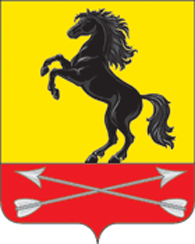 г. Ставрополь, 2013ООО «Мастер-Сервис»ГЕНЕРАЛЬНЫЙ ПЛАН МУНИЦИПАЛЬНОГО ОБРАЗОВАНИЯ ЛАПАЗСКИЙ СЕЛЬСОВЕТНОВОСЕРГИЕВСКОГО РАЙОНА ОРЕНБУРГСКОЙ ОБЛАСТИТОМ 2.МАТЕРИАЛЫ ПО ОБОСНОВАНИЮ ПРОЕКТА2013 г.На титульной странице – официальный герб муниципального образования Новосергиевский район Оренбургской области (Герб района разработан авторской группой: Идея герба: Виктор Щипачев (Оренбург), Геральдическая доработка: Константин Моченов (Химки), Художник и компьютерный дизайн: Анна Гарсия (Москва),Обоснование символики: Вячеслав Мишин (Москва) ) и утверждён решением Совета депутатов Новосергиевского районного от 10.10.2012 № 25/2 р. С. Внесен в Государственный геральдический регистр Российской Федерации под № 8027.СОДЕРЖАНИЕГЛАВА IАНАЛИЗ СОВРЕМЕННОГО ИСПОЛЬЗОВАНИЯ ТЕРРИТОРИИ МУНИЦИПАЛЬНОГО ОБРАЗОВАНИЯ ЛАПАЗСКИЙ  СЕЛЬСОВЕТВВЕДЕНИЕГенеральный план МО Лапазский сельсовет Новосергиевского района Оренбургской области разработан ООО «Мастер-Сервис» согласно муниципальному контракту с администрацией № 0153300047813000001-0179751-01, 10.09.2013 г., в соответствии с техническим заданием, утвержденным Главой Администрации муниципального образования Лапазский сельсовет.Генеральный план выполнен в соответствии с требованиями Градостроительного кодекса Российской Федерации от 29.12.04 № 190-ФЗ, предъявляемыми для разработки современной градостроительной документации на уровне поселения, учитывает основные положения проекта Схемы территориального планирования Оренбургской области, и действующими в настоящее время иными кодексами, строительными нормами и правилами, законодательными документами.При разработке проекта генерального плана муниципального образования Лапазский сельсовет были проанализированы и использованы в работе: материалы Схемы территориального планирования Оренбургской области;материалы статистических сборников по Оренбургской области;схема территориального планирования Новосергиевского района;стратегия развития  муниципального  образования «Новосергиевский район Оренбургской области» на период до 2020 года;информация о существующем социально-экономическом и культурно-бытовом состоянии муниципального образования Лапазский сельсовет, представленная органами местного самоуправления поселения и муниципального района.В составе проекта разработаны схемы, которые характеризуют современное использование территории поселения, благоприятность территории для капитального строительства по комплексу ограничений и инфраструктурной обеспеченности, основные направления пространственного развития (с выделением зон активизации хозяйственной деятельности, инновационного развития и «точек роста»). Стратегия развития территории поселения определена в соответствии с утвержденной схемой территориального планирования Новосергиевского района. Настоящий генеральный план уточняет существующие и проектные границы населенных пунктов,  конкретизирует развитие территории поселения в соответствии с намерениями собственников земельных участков.   Функциональное  зонирование территории муниципального образования Лапазский сельсовет, определенное в  генеральном  плане  не влечет за собой изменение правового режима земель, находящихся в границах указанных зон. Генеральный план муниципального образования Лапазский сельсовет разработан на следующие проектные периоды: исходный год – 2013 г.;I этап – 10 лет (первая очередь);II этап –20 лет (расчетный срок).РАЗДЕЛ 1ОБЩИЕ СВЕДЕНИЯЭКОНОМИКО-ГЕОГРАФИЧЕСКОЕ ПОЛОЖЕНИЕ1.1. Общие сведенияМуниципальное образование Лапазский сельсовет является поселением в составе Новосергиевского муниципального района Оренбургской области. Район расположен в центральной части Оренбургской области.Муниципальное образование Лапазский сельсовет Новосергиевского района Оренбургской области (далее по тексту муниципальное образование, МО, Муниципальное образование Лапазский сельсовет, поселение) образовано в современном виде в соответствии с Законом Оренбургской области № 1095/158-111-03 от 30.04.2004г. «О наделении муниципальных образований Оренбургской области статусом муниципального района и об установлении их границ».Территорию муниципального образования Лапазский сельсовет составляют исторически сложившиеся земли поселения, прилегающие к нему земли общего пользования, территории традиционного природопользования населения муниципального образования Лапазский сельсовет, рекреационные земли, земли для развития поселения, независимо от форм собственности и целевого назначения, находящиеся в пределах границ муниципального образования Лапазский сельсовет.На начало 2013 года на территории планируемого муниципального образования располагаются четыре населенных пункта:- село Лапаз – административный центр муниципального образования Лапазский сельсовет;- село Новокинделька;- село Новородниковка;- село Варшавка.Указанный административный центр является местом нахождения представительного органа муниципального образования – Совета депутатов муниципального образования.Муниципальное образование расположено в западной части Новосергиевского района Оренбургской области и граничит:На северо-востоке (с севера на юг)– с Новосергиевским поссоветом Оренбургской области;На юге – МО Мустаевский сельсовет;На юго-западе – Ташлинский муниципальный район Оренбургской области;На севере – МО Старобелогорский сельсовет.Юго-западные границы муниципального образования совпадают с границей Новосергиевского района.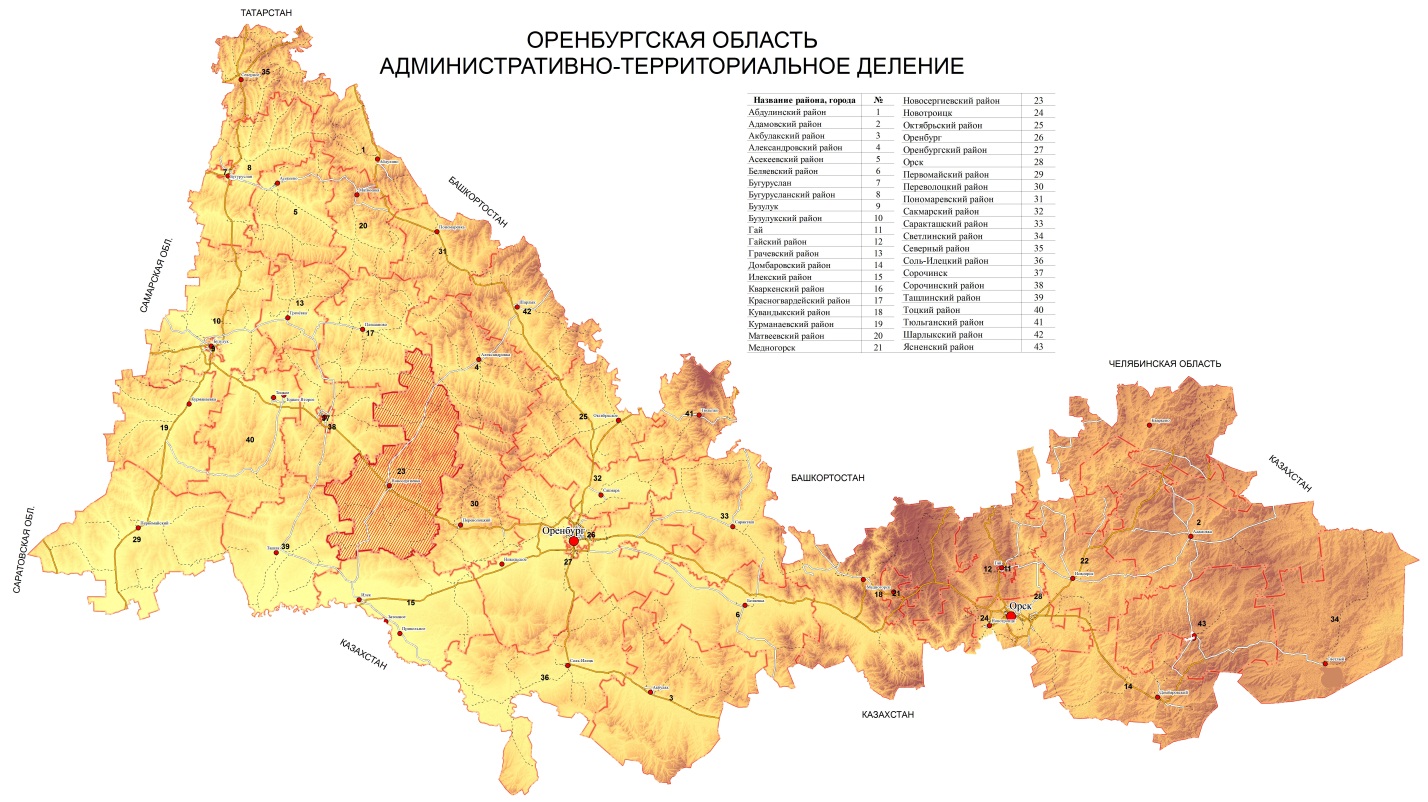 Рис. 1.1.1 Административно территориальное деление Оренбургской области(по материалам, сайта wikipedia.org).Муниципальное образование Лапазский сельсовет имеет несколько сухопутных соседей первого порядка, данное обстоятельство в перспективе может создать благоприятные условия для развития экономических и транзитных связей и оказать непосредственное влияние на уровень социально-экономического развития муниципального образования.1.2. ГраницыГраницы планируемого муниципального образования определены в соответствии с Законом Оренбургской области № 1095/158-111-03 от 30.04.2004г. «О наделении муниципальных образований Оренбургской области статусом муниципального района и об установлении их границ».Описание границы муниципального образования – Лапазский сельсовет Новосергиевского муниципального района Оренбургской области установлено в соответствии с описанием, разработанным открытым акционерным обществом «Оренбургское землеустроительное проектно-изыскательское предприятие» в 2004 году.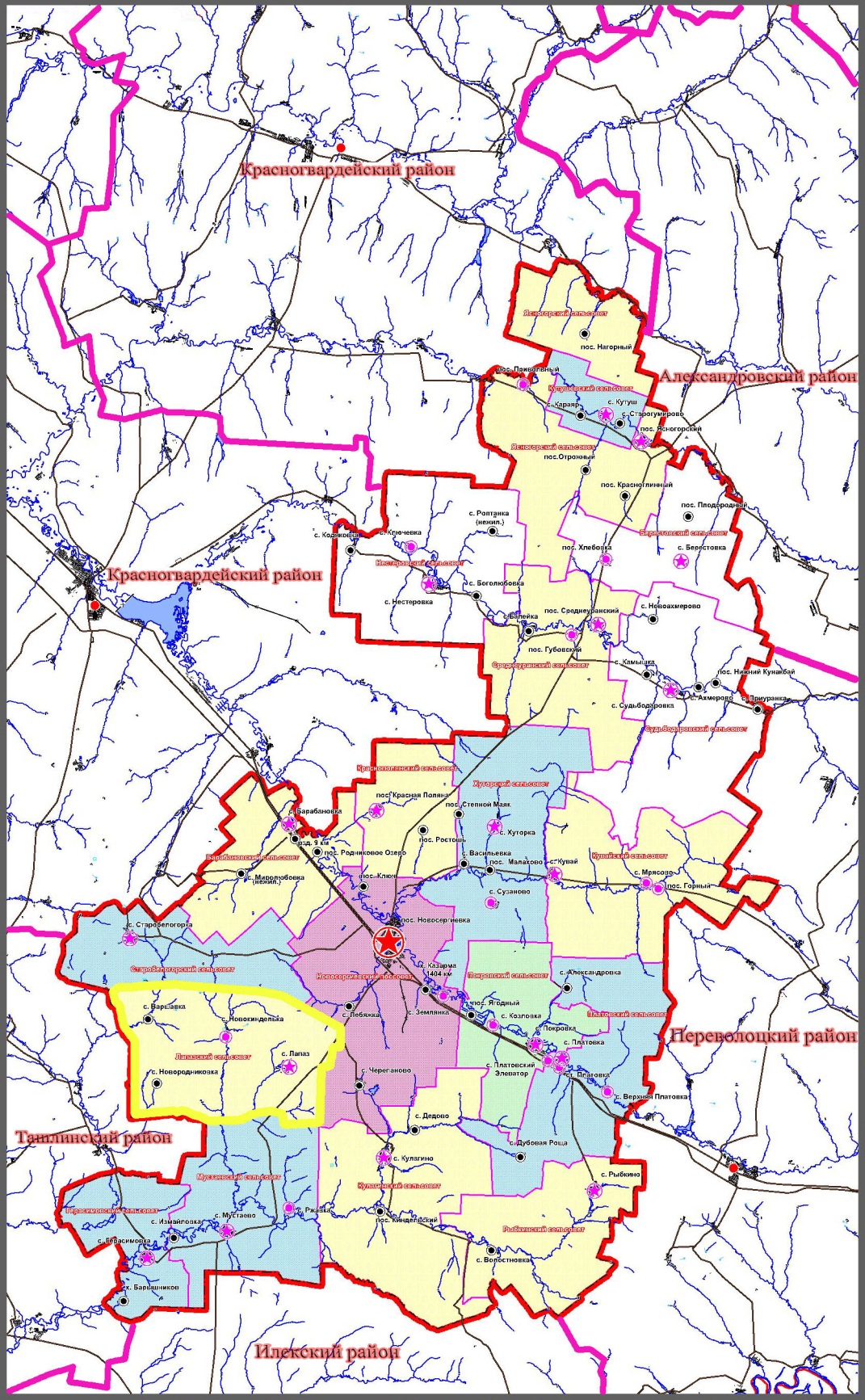 Рис. 1.2.1. Территориальное устройство Новосергиевского района 1.3. Экономико-географическое положениеЭкономико-географическое положение (ЭГП) — это отношение объекта к вне его лежащим объектам, имеющим то или иное экономическое значение, - все равно, будут ли эти объекты природного порядка или созданные в процессе истории (по Н.Н. Баранскому). Другими словами, ЭГП - положение в экономическом пространстве, которое определяется по отношению и к природным элементам окружающей среды, и к созданным человеком элементам искусственной среды, и к размещению самого населения.Муниципальное образование Лапазский сельсовет находится в центре Восточно-Европейской платформы.Располагается в западной части района, в центральной части Оренбургской области.Основной вид полезных ископаемых на территории муниципального образования – общераспространенные глина и песок. Особое внимание стоит уделить нефтяным и газовым месторождениям. С одной стороны это немаловажный элемент экономического сектора, с другой стороны это объекты повышенной опасности.Общая площадь в административных границах муниципального образования Лапазский сельсовет составляет 26400 га (264 км2), что составляет 6,7 % от площади всего Новосергиевского района (4500 км2). По данным администрации муниципального образования численность населения на начало 2013 года составляла 1181 человек или 3,3 % от всего населения Новосергиевского района (35857 человек). Плотность населения – 4,2 чел./км2.При этом, МО находится на не значительном удалении от крупных городов (табл. 1.3.1).Таблица 1.3.1Транспортная доступность ближайших городов** - рассчитано с помощью приложения «Яндекс-карты»Ближайшим городским поселением является город Оренбург (административный центр Оренбургской области и экономический центр Оренбургской агломерации). От административного центра Оренбургской области село Лапаз находится в 130 км.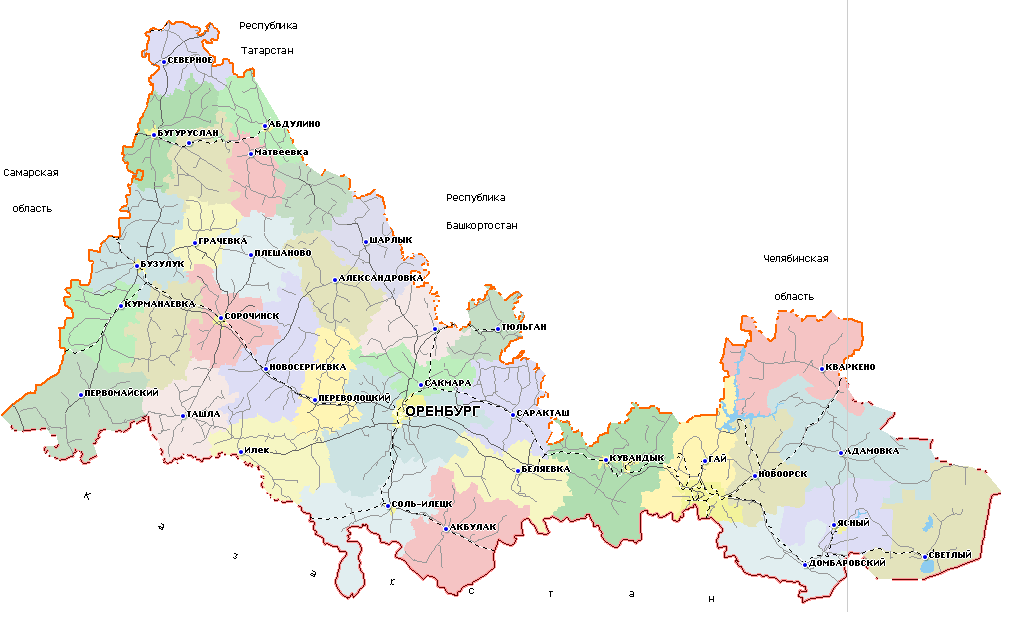 Рис. 1.3.1 Положение муниципального образования Лапазский сельсоветв Новосергиевском районе Оренбургской области (по материалам, сайта wikipedia.org).Транспортно-географическое положение – положение города, района (региона) или страны по отношению к транспортной сети, сети транспортных узлов и потоков. Особенности положения объектов определяются характером территориального охвата (выделяют макроположение, мезоположение и микроположение).Относительно ведущих транспортных магистралей Оренбургской области положение планируемого муниципального образования можно охарактеризовать как выгодное полуперефирийное.Макроположение наличие автомобильной дороги федерального значения М-5 «Урал» Москва - Рязань - Пенза - Самара - Уфа - Челябинск. Современная сеть автодорог района, обеспечивающая его внешние связи, включает автомобильную дорогу федерального значения и автомобильные дороги областного значения.Мезоположение Административный центр муниципального образования село Лапаз связан с административным центром каждого сельского поселения асфальтированными дорогами. Большинство населенных пунктов связано между собой внутрихозяйственными дорогами.Микроположение МО Лапазский сельсовет – внутреннее. Транспортное сообщение осуществляется по средствам автомобильной дороги местного значения с  усовершенствованным покрытием. В пределах ближайшего ареала (часовая транспортная доступность) располагается региональный центр – город Оренбург.Проектом Схема территориального планирования Новосергиевского района предусматривается строительство местных автодорог с твердым покрытием, соединяющих населенные пункты планируемого муниципального образования.Промышленно-географическое положение – положение территории относительно источников энергии, источников основных видов промышленного сырья, промышленных центров.Планируемое поселение расположено в зоне влияния промышленных центров Оренбургской области. Ближайшим промышленным центром является город Оренбург. Ближайшими к поселению месторождениями полезных ископаемых являются общераспространенные месторождения строительных материалов. Аграрно-географическое положение - положение в системе сельского хозяйства, относительно районов производства сельскохозяйственного сырья; - относительно районов производства продуктов питания.Новосергиевский район относится к аграрным районам Оренбургской области. Его агропромышленный сектор, включающий сельскохозяйственное производство и производство по переработке продукции сельского хозяйства, а также объекты, связанные с его обслуживанием является основной базовой отраслью, формирующей экономику района. Развитие агропромышленного сектора Новосергиевского района происходит в соответствии с областными и районными программными документами. Относительно центров производства продуктов питания в Оренбургской области положение планируемого поселения можно охарактеризовать как не выгодное. Общей проблемой агропромышленного комплекса является незавершенность производственных процессов – АПК региона включает только одну сферу – сельское хозяйство и наименее развитую сферу переработки сельскохозяйственного сырья, при фактическом отсутствии инфраструктурного блока и сферы обеспечивающей сельское хозяйство средствами производства и материальными ресурсами.Ближайшими центрами переработки сельскохозяйственного сырья являются город Оренбург.Демогеографическое положение – положение территории относительно концентрации населения, трудовых ресурсов и научно-технических кадров.Общая численность населения Мо Лапазский сельсовет на 1 января 2013 года составляла 1181 человек или 3,3 % от всего населения Новосергиевского района. Плотность населения – 4,2 чел./км2. Рекреационно-географическое положение - положение территории относительно основных туристических объектов, туристических центров и туристической инфраструктуры.Положение муниципального образования Лапазский сельсовет относительно сложившихся и формирующихся туристических центров Оренбургской области характеризуется периферийностью. 1.4. Краткая историческая справкаВ 1738 году начальник Оренбургского края В.Н. Татищев и его помощник полковник Мирза Магмет Тевклеев основали Новосергиевскую крепость. Она занимала выгодное положение на высоком берегу реки Лебяжка у ее впадения в Сакмару. С востока крепость прикрывалась рекой Кувай. В том же 1738 году была открыта переправа через реку Самару в районе горы Маячной. Крепость первое время называлась Тевклевым бродом. Поскольку православная церковь, как свидетельствуют архивы, была построена еще при императрице Анне Иоанновне и освящена в 1737 году, то, надо полагать, крепость была основана не на голом месте, а при существующем маленьком селе Сергиево. В 1841 году Новосергиевка была включена в территорию Матвеевской крепости, а в 1867 - в Барабановскую, где и состояла вплоть до 1928 года. В период с 1871 по 1877 годы была построена железнодорожная станция Новосергиевская, а в октябре 1907 года здесь открылась железнодорожная школа. Годом позже на неудобных землях среди Лесистых Холмов появилась кумысолечебница "Царский двор", которая существует по сей день и называется санаторием "Степной маяк". В то же время, в начале XX века, в распаде реки Солдатка один из богатейших людей села Барабановка открыл санаторий "Красная поляна". Лесоводами в 1882-1900 годах заложен ценный лесной массив "Платовская дача".Не обошли стороной Новосергиевку революции и войны. Советская власть устанавливалась в кровопролитных боях, о которых напоминают памятники. Одним из важных моментов стало посещение Калининым - Председателем ВЦИК - 22 сентября 1919 года пос. Новосергиевка и с. Покровка, где он выступил на митинге по поводу образования первого в Оренбуржье совхоза "Красная житница".В 1934 году был создан Новосергиевский район с административным центром в пос. Новосергиевка. С 1948 года пос. Новосергиевка имел статус посёлка городского типа.В настоящее время Новосергиевский поссовет с центром в пос. Новосергиевка имеет статус сельского поселения. По составу населения район является многонациональным. Здесь проживают русские, башкиры, украинцы, татары, мордва и другие.Местность, где образовалось село Лапаз, было очень красивым. Со всех четырех сторон возвышались холмы, на склонах которых простирались леса, богатые дичью. Плодородные земли, никому не принадлежащие и пустующие, расположились в низине. Голубой лентой извивалась небольшая речка, которая и послужила первопоселенцам источником воды. Над всем этим великолепием — голубой купол неба. Это был самый дальний, восточный уголок Уральской губернии, который напоминал старинное строение, называемое лабазом. Отсюда и пошло название села.Рядом расположилось село Черепаново, которое относилось к Оренбургской губернии, а Новосергиевка — к Самарской. Первые жители села Лапаз — несколько семей Гореловых. В конце 18 — начале 19 веков такое прозвище носили казаки Дубовсковы. Первоначально по берегу речки построили пять домов, в которых и поселились пять семей. Строительство домов продолжалось, и вскоре здесь уже жили десять семей.Вначале село представляло собой небольшой хуторок. Но так как здесь было много плодородных земель, достаточно воды, пастбищ, леса, то сюда переселялось все больше жителей. Поселились семьи Дубовсковых, Муромцевых, Барханских, Карнауховых, Шлюхиных. Эти фамилии в селе распространены и сегодня.Первые жители, казаки, занимались возделыванием земли, разведением садов. В этих местах люди были свободными. Поэтому каждый обрабатывал столько земли, сколько имел возможности. Наиболее зажиточным казакам принадлежали леса, которые и сейчас называют по фамилиям: Балахонцева роскошь (Балахонцевым), Горелова ростошь (Дубовсковым), Дейкин колок (Дейкиным), Телегин колок (Телегиным) и другие.Дома здесь строили большие, деревянные, крытые жестью. Огораживали их забором и ставили большие деревянные ворота. Фронтоны домов, наличники, ставни, ворота ук­рашались узорами и фигурками, вырезанными из дерева.В 1859 году очень богатый помещик Соловьев на самом видном, возвышенном месте заложил церковь. В селе к 1917 году было 50-70 дворов. Село все больше разрасталось, прибавлялось население. Основной прирост населения, строительство домов пришлись на две волны переселенцев в 50-60 годы. В настоящее время село Лапаз имеет 180 подворий и является административным центром Лапазского сельсовета.Село Новокинделька (Бакайка) было основано в конце 18 века русскими переселенцами из-за Волги. Первым переселенцем был некий Абакаев. В честь него и названо село Бакайка. Но через два года в село были переселены татары из Казанской губернии. И вот уже скоро три века их потомки живут здесь в мире и согласии. Где-то в середине села будто проходила незримая граница разделения на верхнюю — татарскую и нижнюю — русскую. И хотя в конце позапрошлого и в начале прошлого веков вместе работали татары и русские на богача Соловьева, который имел здесь не только много пахотной земли, но и сад, мельницу, с наступлением большей свободы перемещения, русское население разъехалось. Исконно бакайцы разводили коз. До Советской власти село Бакайка относилось к Илекскому району. При Советской власти — к Мустаевскому району, в настоящее время — к Новосергиевскому. Село Новокинделька является вторым населенным пунктом сельсовета по числу дворов и населения.В конце 19 столетия зажиточный казак Бунягин из станицы Мустаево случайно обнаружил благодатный уголок, находящийся на значительном расстоянии от больших казачьих поселений. Девственные леса, благодатный травостой, богатый чернозем, а главное — чистые родники, бьющие на расстоянии пяти метров один от другого вызывали восторг у казака Бунягина. В этом месте он решил построить кумысолечебницу для богатых, больных туберкулезом. Но планы Бунягина были нарушены так называемыми «столыпинскими реформами», проводимыми в России. И хлынули на эти благодатные земли казаки — переселенцы из Герасимовки, Илека, Мустаева. Вместе с семьями, детьми, инвентарем, ско­том быстро переехали сюда жадные до земли и работы казаки. Земли были вольные, поэтому захватывал себе земли каждый хозяин через меру, то есть столько, сколько мог обработать, а то и больше. Село Бунягино в округе считалось самым большим по посевным площадям и сенокосам. Трудолюбивые казаки с семьями быстро выстроили себе отличные деревянные дома, крытые шатровой крышей. Возвели прекрасные постройки для скота. На самом высоком месте была построена большая ветряная мельница, так как на сходе решили, что она людям нужнее, чем церковь. Жадный до работы казак Викулов на юго-восточном склоне горы разбил прекрасный сад. Кстати сказать, сад этот жив до сих пор. В 1912 году пожар уничтожил все, что могло гореть, От больших прекрасных казачьих домов остались единицы. Постепенно село отстроилось и возродилось вновь. После Гражданской войны село переименовано в Новородниковку, но сих пор в обиходе имеет два названия.Село Варшавка заселялось переселенцами-казаками наравне с другими селами. До революции Варшавка была богатым казачьим селом. Здесь стояли большие двухэтажные дома. Бедные крестьяне ходили на работу в Варшавку из Ветлянки (Миролюбовки). В годы революции и Гражданской войны село переходило из рук в руки, его  занимали то красные, то белые. Однажды белые привезли со Степановки красноармейцев и сосланную из Москвы учительницу-революционерку Софью Григорьевну. Их живыми бросили в колодец. На них сверху покидали лошадей. Теперь на въезде в село стоит памятник1.5. Сведения о планах и программах комплексного социально-экономического развития муниципального образованияВ планируемом муниципальном образовании действуют следующие планы и программы социально-экономического развития:Приоритетные национальные проекты.- «Доступное и комфортное жилье - гражданам России»; - «Здоровье»; - «Образование»; - «Развитие АПК (в рамках госпрограммы)».Областные целевые программы.-Программа «Энергосбережение и повышение энергоэффективности в Оренбургской области на 2010-2015 годы»; -Программа «Совершенствование организации питания учащихся в общеобразовательных учреждениях Оренбургской области на 2011-2013 годы»; -Программа «Реализация государственной молодежной политики в Оренбургской области «Молодежь Оренбуржья» на 2011-2015 годы; -Программа «Стимулирование развития жилищного строительства в Оренбургской области в 2011–2015 годах»; -Программа «Развитие сети автомобильных дорог Оренбургской области на 2010–2015 годы»; -Программа «Обеспечение подъезда к населенным пунктам Оренбургской области по автомобильным дорогам с твердым покрытием на 2010–2020 годы»; -Программа «Дети Оренбуржья на 2011–2013годы»; -Программа «Обеспечение жильем молодых семей в Оренбургской области на 2011 - 2015 годы»; -Подпрограмма «Развитие системы градорегулирования в Оренбургской области на 2011 - 2015 годы»; -Программа «Охрана, защита и воспроизводство лесов Оренбургской области на 2011 - 2013 годы»; -Программа «Обеспечение правопорядка на территории Оренбургской области на 2011 - 2014 годы»; -Программа «Защитник Отечества на 2011 - 2014 годы»; -Программа «Предупреждение распространения заболевания, вызываемого вирусом иммунодефицита человека (ВИЧ-инфекция) на 2011 - 2014 годы»; -Программа «Комплексные меры по совершенствованию системы физической культуры, спорта и туризма в Оренбургской области на 2011 – 2015 годы»;-Программа «Патриотическое воспитание граждан Оренбургской области на 2011 - 2015 годы»; -Программа «Реабилитация инвалидов в Оренбургской области на 2011 - 2015 годы»; -Программа «Модернизация машиностроительного комплекса Оренбургской области на 2011 - 2015 годы»; -Программа «Развитие туризма в Оренбургской области на 2011 - 2016 годы»; -Программа «Социальное развитие села до 2013 года»; -Программа «Комплексные меры по организации сбора, утилизации и уничтожения биологических отходов на территории Оренбургской области на 2012–2016 годы»; -Программа «Модернизация здравоохранения Оренбургской области на 2011-2012 годы»; -Программа «Сохранение и восстановление плодородия почв земель сельскохозяйственного назначения и агроландшафтов Оренбургской области на 2011-2013 годы»; -Программа «Строительство обходов городов и населенных пунктов Оренбургской области на 2012-2020 годы»; -Программа «Социальная поддержка семей с детьми-инвалидами «Мы вместе»; -Программа «Педагогические кадры Оренбуржья на 2009-2015 годы»; -Программа «Диссеминация инновационного опыта в системе образования Оренбургской области на 2010-2015 годы»; -Программа «Развитие торговли в Оренбургской области на 2012–2014 годы»; -Программа «Повышение эффективности бюджетных расходов Оренбургской области на 2011–2013 годы»; -Программа «Организация отдыха и оздоровления детей Оренбургской области на 2011–2014 годы»; -Программа «Развитие мясного скотоводства Оренбургской области на 2009-2012 годы»; -Программа «Повышение безопасности дорожного движения в Оренбургской области в 2009-2012 годах»; -Программа «Улучшение условий и охраны труда в Оренбургской области на 2009-2012 годы; -Программа «Старшее поколение на 2011–2013 годы»;  -Программа «Комплексные меры противодействия злоупотреблению наркотиками и их незаконному обороту в Оренбургской области на 2010-2012 годы»; -Программа «Профилактика раннего семейного неблагополучия «СемьЯ» на 2010-2012 годы»; -Подпрограмма «Развитие материальной базы строительного комплекса Оренбургской области в 2011–2015 годах»; -Подпрограмма «Комплексное освоение и развитие территорий в целях жилищного строительства в 2011–2015 годах»; -Подпрограмма «Переселение граждан Оренбургской области из многоквартирных жилых домов, признанных аварийными, в 2011–2015 годах»; -Подпрограмма «Развитие ипотечного жилищного кредитования в Оренбургской области в 2011–2015 годах»; -Программа «Сохранение и регулирование численности объектов животного мира на 2008-2012 годы»; -Программа «Развитие легкой промышленности Оренбургской области на 2010-2012 годы»; -Программа «Модернизация телекоммуникационной инфраструктуры в Оренбургской области на 2012–2016 годы»; -Программа «Воспроизводство минерально-сырьевой базы общераспространенных полезных ископаемых Оренбургской области на 2010-2012 годы»; -Программа «Развитие сельского хозяйства и регулирование рынков сельскохозяйственной продукции, сырья и продовольствия Оренбургской области» на 2008-2012 годы»; -Программа «Протяни руку помощи!» на 2010-2012 годы. Районные целевые программы.- Программа «Комплексные меры противодействия злоупотреблению наркотиками и их незаконному обороту  в  муниципальном образования  Новосергиевский  район на 2009-2012 годы»;- Районная целевая программа по улучшению условий и охраны труда на территории Новосергиевского района на 2009 – 2012 годы;- Районная целевая программа «Повышение эффективности энергопотребления и энергосбережение в муниципальном образовании Новосергиевский район Оренбургской области на 2010 – 2020 годы»;- Районная целевая программа  "Развитие  торговли  в Новосергиевском районе на 2012 - 2014 годы»;- -Программа «Обеспечение отдыха, оздоровления и занятости детей и подростков в Новосергиевском районе»; - Районная целевая программа «Реабилитация инвалидов в Новосергиевском районе» на 2011 -2015 годы»;- Муниципальная целевая программа «Развитие системы здравоохранения муниципального образования Новосергиевский район на 2011 – 2013 годы»;- «Программа развития воспитания в системе образования Новосергиевского района на 2011-2013 гг.»;- Районная целевая программа социальной поддержки граждан, находящихся в трудной жизненной ситуации, "Забота" на 2011 - 2013 годы;- Программа «Развитие дошкольного образования в Новосергиевском. районе на 2011-2013 гг.»;- Районная межведомственная программа «Дети Оренбуржья. Новосергиевский район на 2011-2013 годы»;- Районная межведомственная программа «Патриотическое воспитание граждан Новосергиевского района на 2011-2015 годы»;-Программа «Педагогические кадры Новосергиевского района на 2009-2015 годы»; -Программа «Диссеминация инновационного опыта в системе образования Новосергиевского района на 2010-2015 годы»; -Программа «Оказание экстренной медицинской помощи женщинам в период беременности, во время и после родов»; -Программа «Здоровье ветеранов ВОВ»; -Программа «Вакцинопрофилактика»; -«Программа развития учреждений культуры»; -Программа развития культурного туризма «Золотые ворота»; -Программа «Профилактика внутрибольничных инфекций в лечебно- профилактических учреждениях Новосергиевского района»; -Программа «Обеспечением жильем молодых семей в Новосергиевском районе на 2011-2015 годы»; - Муниципальная адресная программа «Переселение граждан муниципального образования Новосергиевский поссовет Новосергиевского района Оренбургской области из аварийного жилищного фонда на 2013 - 2015 годы»; -Программа « О проведении конкурса на лучшее благоустройство населенных пунктов Новосергиевского района»; -Программа «Развитие образования Новосергиевского района на 2012-2015 годы»; -Программа «Пожарная безопасность образовательных учреждений Новосергиевского района на 2013 год»; -Программа «Совершенствование организации питания учащихся в общеобразовательных учреждениях Новосергиевского района на 2011-2013 годы»; -Программа «Развитие образования Новосергиевского района на 2012-2015 годы»; - Районная целевая программа «Модернизация объектов коммунальной инфраструктуры в муниципальном образовании Новосергиевский район Оренбургской области» на 2012 – 2016 годы»; -Программа «Развитие торговли в Новосергиевском районе на 2012-2014 годы»;- Районная целевая программа «Развитие дошкольного образования в Новосергиевском районе на 2011- 2013 годы»;-Программа «Совершенствование организации питания учащихся в общеобразовательных учреждениях Новосергиевского района Оренбургской области на 2011-2013 годы»;- Программа «Повышение эффективности энергопотребления и энергосбережения в Новосергиевском районе Оренбургской области на 2010-2015 годы».РАЗДЕЛ 2ФИЗИКО-ГЕОГРАФИЧЕСКИЕ УСЛОВИЯ И МИНЕРАЛЬНО-СЫРЬЕВЫЕ РЕСУРСЫ ТЕРРИТОРИИ2.1. Геологические и геоморфологические особенности территории МОВ геологическом строении территории участвуют породы от архейского и протерозойского до четвертичного возраста. В районе самые древние породы залегают на глубине около 700 м. Выше залегают породы девона, карбона, юры, мела, неогена, перекрытые четвертичными отложениями.Породы палеозоя и мезозоя  представлены морскими отложениями: песчаниками, доломитами, известняками, глинами, песками. Отложения кайнозоя, в том числе четвертичных отложений, сложены аллювиальными, лиманно-озёрными, морскими песчано-глинистыми разностями.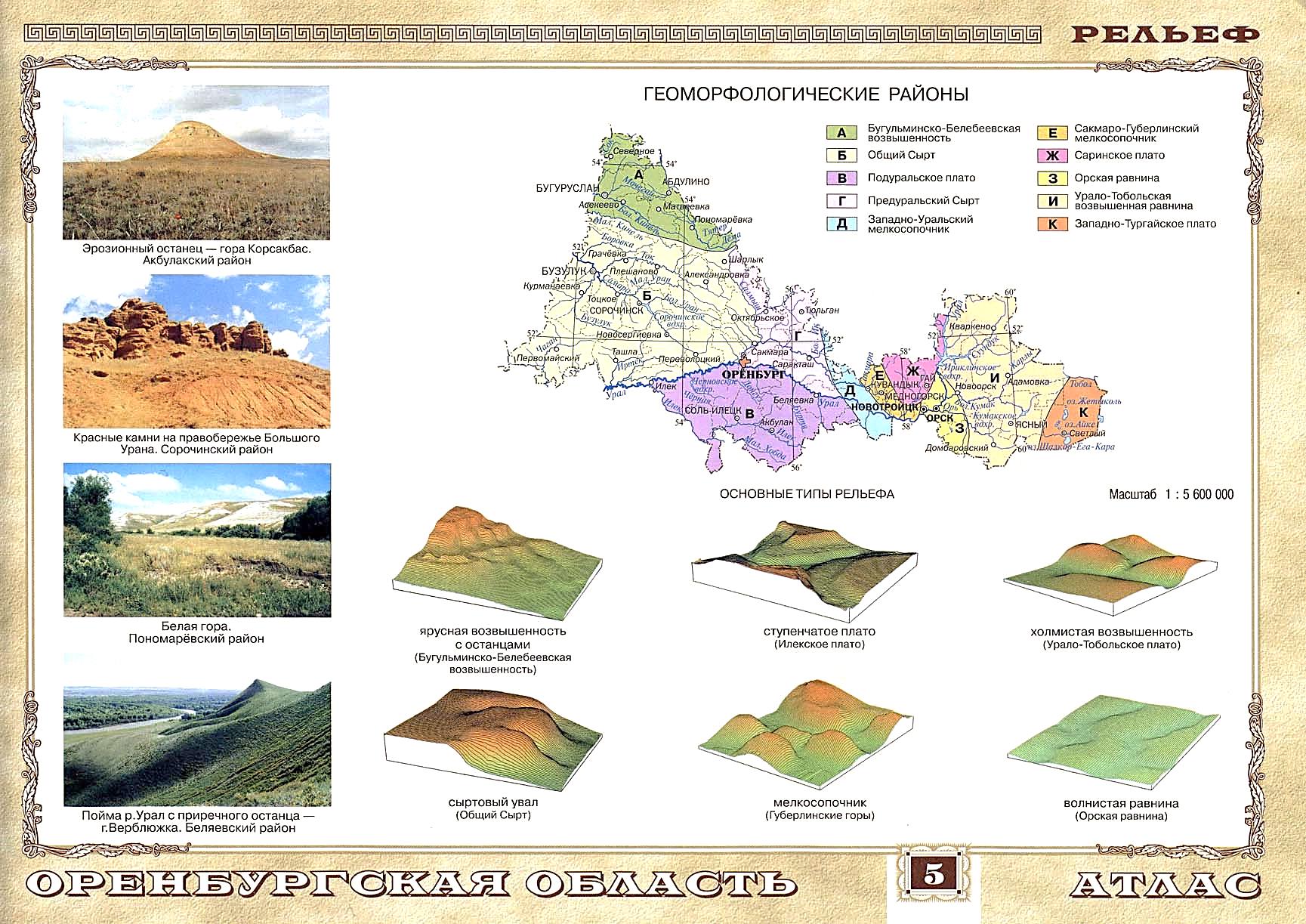 Рис. 2.1.1 Геоморфологическое строение Оренбургской областиВозраст четвертичных отложений от нижнечетвертичного до современного. Четвертичные породы представлены отложениями донского оледенения (мореной), а также нерасчлененным комплексом озерно-ледниковых образований времени максимального распространения и отступания донского ледника и перигляциальной зоны времени московского оледенения, аллювиальными образованиями рек  и покровно-делювиальными отложениями. Все эти отложения представлены песчано-глинистыми образованиями с различным содержанием гравийно-галечникового материала. Покровно-делювиальные отложения имеют наибольшее распространение в районе и представлены, в основном, суглинками светло-коричневыми, коричневыми, буровато-коричневыми, легкими, пористыми, слабо карбонатизированными. Мощность их изменяется от 0,2 до 12 м. Общая мощность четвертичных отложений в основном не превышает 20 м. Они повсеместно служат основанием сооружений. Их инженерно-геологические свойства существенно различаются. Прочность изменяется от довольно высокой (моренные глины) до совсем низкой (илистые отложения речных пойм, озёр и болот).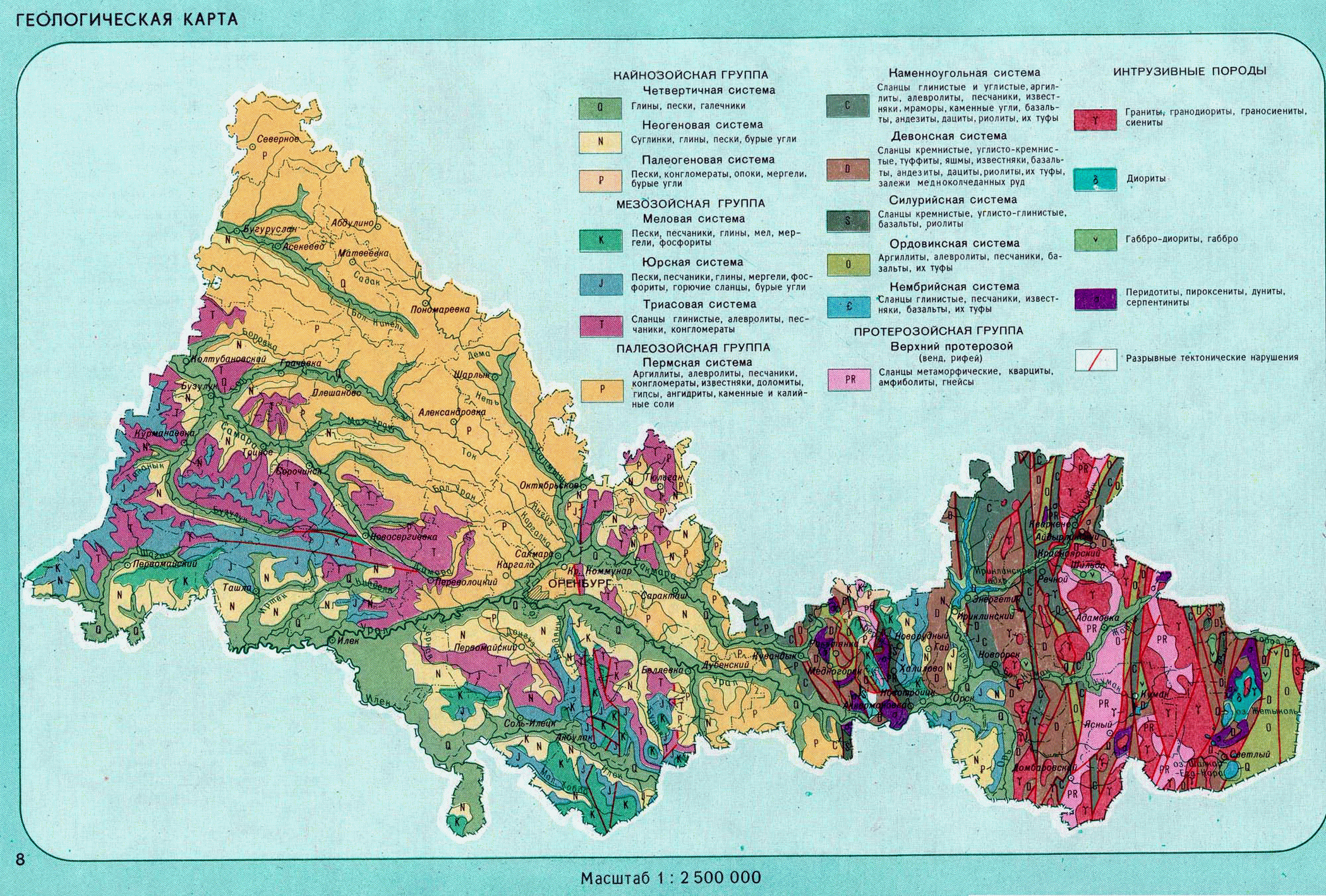 Рис. 2.1.2 Геологическое строение Оренбургской области На территории района на склонах встречаются проявления оползневых форм рельефа (ступени срыва, оползневые ступени, оползневые тела и т.д.).Эрозионные формы рельефа представлены речными долинами, балками, оврагами, ложбинами стока. Крутизна склонов в оврагах изменяется от 10 до 60º.Долины рек района – широкие плоскодонные понижения с невысокими бортами, без террас.В целом, равнинный рельеф, характерный для преобладающей части территории, удобен для расселения и любого вида хозяйственного освоения территории Новосергиевского района. В ряду эрозионных форм преобладают балки. Овраги относительно редки и распространены локальноПо склонам речных долин, балок и оврагов нередко развиваются оползни, осыпи и обвалы. В общем, рельеф рассматриваемой территории благоприятен для расселения и осуществления всех видов хозяйственной деятельности, в том числе – рекреации.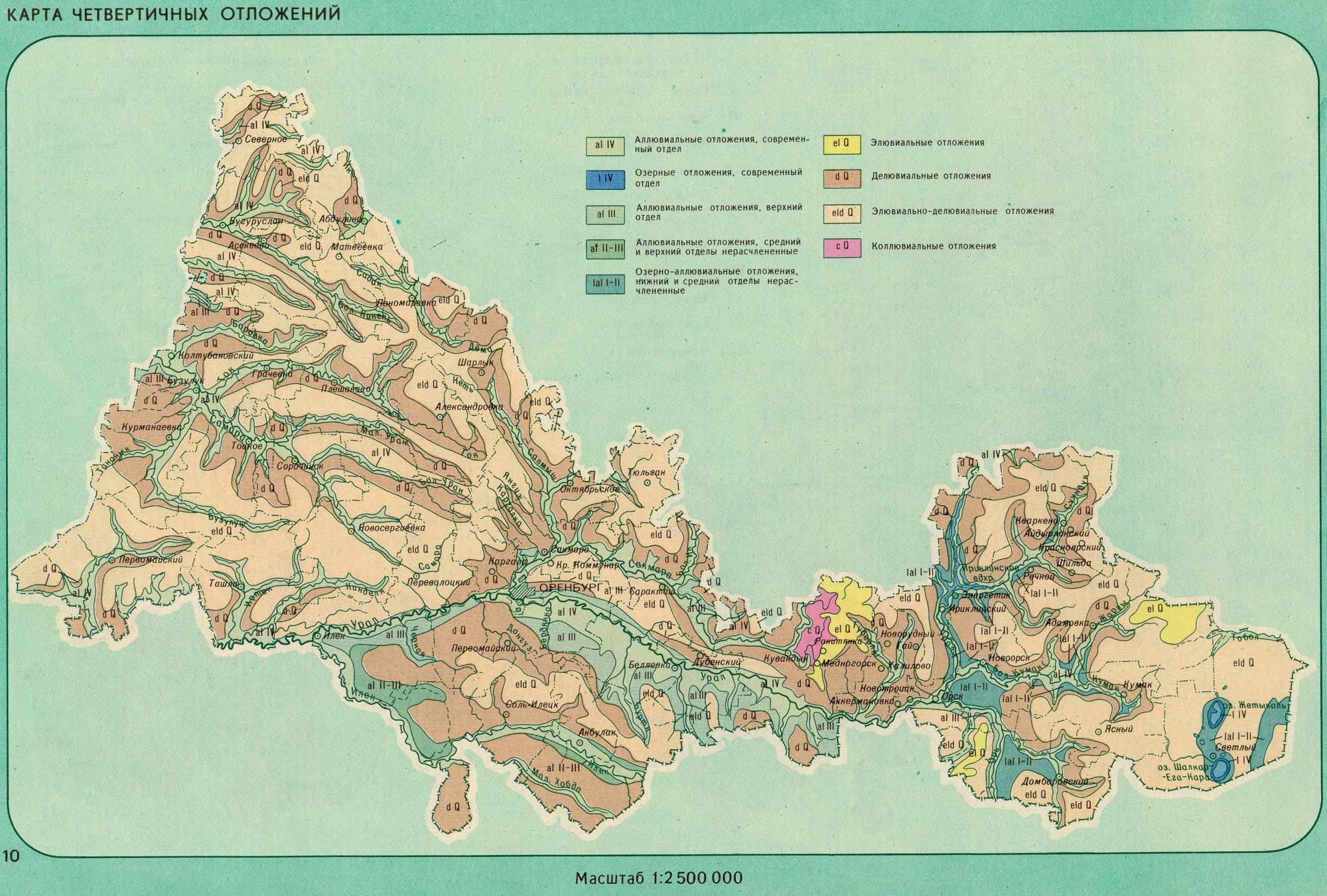 Рис. 2.1.3 Четвертичные образования на территории Оренбургской области Опасные геологические процессы. На территории района широко развиты эрозия, оползни, просадки, подтопление, заболачивание. Активизации этих процессов во многом способствуют техногенные факторы.Эрозионные процессы. На территории Новосергиевского района развита как линейная (глубинная), так и боковая эрозия. Линейная ведет к образованию оврагов, боковая – к их расширению, развитию овражно-балочной сети, переработке берегов рек.Наиболее интенсивно эрозионные процессы протекают на территории распространения легко размываемых водно-ледниковых супесей и суглинков.Часто овраги и балки врезаются в коренные породы, включая отложения мезозоя и карбона. Овраги расчленяют не только склоны речных долин, но и водораздельные пространства. Глубина колеблется от 3-5 до 10-15 метров, реже 20 м, длина в среднем 3-4 км. Процессы оврагообразования захватывают значительные площади, овраги прорезают пашни, пересекают дороги, угрожают постройкам. По склонам оврагов и балок развиваются оползни. Главным в пресечении роста оврагов является учет и устранение причин, способствующих развитию этого процесса.Кроме глубинной в пределах Новосергиевского района Оренбургской области широкое распространение имеет боковая эрозия речных долин. Наиболее активное развитие она получила на участках крутых излучин рек при их меандрировании, в местах, где берега сложены наименее устойчивыми к разрушению породами.Высота обрывов при подмыве пойм и террас крупных рек района достигает 3-5 м. Для ослабления процессов боковой эрозии необходимо проведение  берегоукрепительных работ.Одним из видов водной эрозии, распространённой на территории Новосергиевского района является процесс плоскостного смыва, с которым связан смыв плодородного слоя почвы.Эрозия почв наносит большой ущерб сельскому хозяйству, что выражается в снижении урожая на 20-70%, в потерях плодородного слоя почвы (от 3 до 50 т/га). При среднем смыве (по области) 10 т/га, ежегодные потери верхнего слоя равны 1 мм.Защита почвы от эрозии осуществляется путём проведения комплекса специальных агротехнических мероприятий.Оползневые процессы. Оползневые процессы связаны с проявлениями гравитации, деятельностью подземных и поверхностных вод.На рассматриваемой территории они распространены на склонах долин рек, балок, оврагов, крутизной 10-20 и даже – 30 градусов, сложенных вводно-ледниковыми, аллювиальными песчано-глинистыми отложениями, а также покровными суглинками. Протяженность оползневых цирков составляет от нескольких метров до нескольких десятков. Глубина захвата пород не превышает десяти метров. Амплитуда смещения по плоскости отрыва от массива изменяется от 0,5-2 м до 1,5-3 метров (редко достигает 5 метров). Более крупные оползни, играющие значительную роль в морфологии склонов речных долин, наблюдаются на участках, где оползневыми процессами захвачены выходящие на дневную поверхность коренные породы.Строение, размеры, морфологический облик оползней определяется составом вовлечённых в процесс пород.Основным факторами образования оползней являются глинистый состав пород, слагающих склон, подземные воды, увлажняющие породы склона, естественные и техногенные подрезки склонов.К естественным подрезкам относится эрозионная деятельность рек и водотоков,  к техногенным – подрезки склонов при прокладке дорог и других инженерных коммуникаций.На территории района отмечаются как  старые стабилизировавшиеся оползни, так и современные активные. Оползнеобразование существенно усложняет строительство. Строительству должны предшествовать мероприятия по инженерной подготовке территории, различные для различных видов строительства, но в целом сводящиеся к мероприятиям по выполаживанию и закреплению неустойчивых, оползневых склонов.Подтопление. Развитие процесса подтопления возможно на застроенной части района. Повышение уровня подземных вод первого от поверхности водоносного горизонта возможно под влиянием техногенных факторов – утечки из водонесущих коммуникаций. На территории района есть и естественно подтопленные территории, где подземные воды залегают на глубине не свыше 3 метров. На подтопленных территориях условия для строительства существенно усложняются.Заболачивание. Заболачивание  широко развито в поймах рек.Основными условиями процесса заболачивания на территории Новосергиевского района являются: избыточное увлажнение территории, близкое залегание подземных вод, ровный рельеф поверхности, близкое залегание водоупора.На территории района это, в основном, низинные болота, развитые по долинам рек. На заболоченных территориях условия их градостроительного освоения очень сложные.Выводы:Для уменьшения рисков и снижения уровня воздействия на хозяйственную деятельность человека необходимо проведение комплекса работ по постоянному мониторингу экзогенных геологических процессов, формированию прогнозов их развития своевременному выделению опасных зон, разработке и реализации мероприятий по инженерной защите территории:берегоукрепительные работы для ослабления процессов боковой эрозии;проведение исследований на наличие карстующихся пород на стадии проектирования строительства и разработка соответствующих противокарстовых мероприятий.2.2. Климатические и агроклиматические условия территории МОМуниципальное образование Лапазский сельсовет  расположен в степной зоне в центре Евразии, климат здесь резко континентальный. Лето жаркое, знойное с недостаточным увлажнением с частыми и сильными суховеями. Зима холодная с морозами и частыми метелями. В этот период наблюдаются оттепели. Температура воздуха: годовая 4,5°; средняя января (- 15°); средняя июля +21,5°. Среднегодовые показатель температуры увеличиваются с севера на юг от +3 до +4°С. Абсолютный минимум температур (- 44°), абсолютный максимум +42,0°.Продолжительность безморозного периода около 145 дней, устойчивых морозов - 121 дней. Среднегодовое количество осадков составляет 350-400 мм, за теплый период 221 - мм, за холодный - 113 мм. Летние осадки имеют ливневый характер.Относительная влажность воздуха: за год 65%, за холодный период - 73%, за теплый - 58%.Устойчивый снежный покров образуется в конце второй - начале третьей декады ноября, разрушается в первой - второй декаде апреля. Продолжительность снежного покрова 139-140 дней.Средняя скорость ветра 3,5 м/ сек. Преобладают ветры восточных направлений.В теплый период наблюдается около 45 дней с суховеями слабой интенсивности, около 26 дней - со средней интенсивностью. Интенсивные суховеи отмечаются в течении 7 дней.В июне-июле часто повторяются пыльные бури. Климатические условия в целом являются ограниченно благоприятными для сельского хозяйства. Для получения высоких урожаев сельскохозяйственных культур необходимо орошение.Строительно-климатические условия (суровая зима, частая повторяемость сильных ветров и пр.) обуславливает необходимую теплозащиту зданий и сооружений, увеличенную продолжительность отопительного периода.При градостроительном освоении территории следует учитывать следующие физико-гигиенические требования: умеренную защиту от переохлаждения в зимний период и от перегрева - в теплый, умеренную ветро- и солнцезащиту. В целом по району строительно-климатические условия ограниченно благоприятны, физиолого-климатические - благоприятны для гражданского и промышленного строительства.В зависимости от метеоусловий, способствующих концентрации вредных примесей в приземном слое, территория района относится к зоне умеренного загрязнения воздуха. Продолжительность благоприятного периода для организации летних видов отдыха - 107 дней, для организации зимних видов отдыха -120 дней.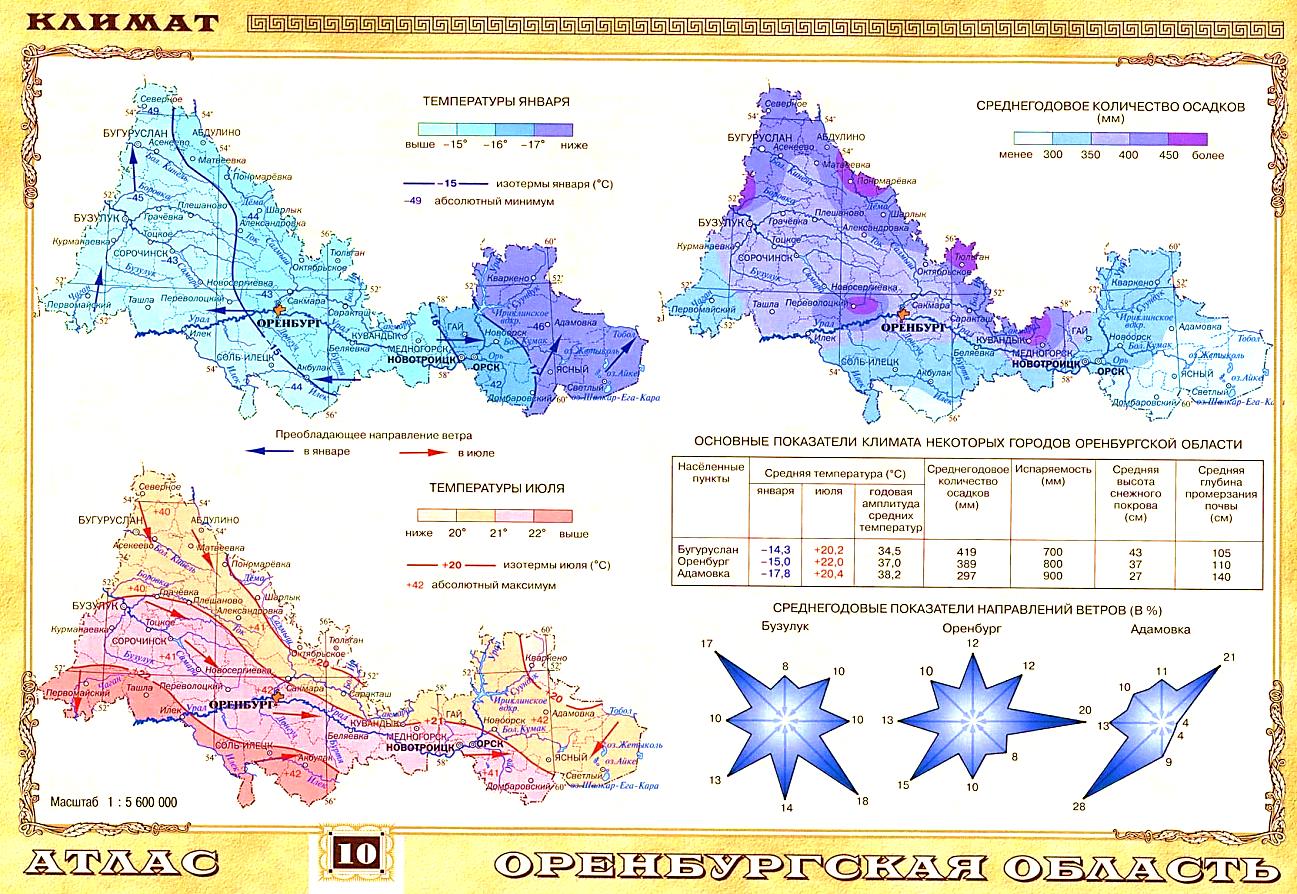 Рис. 2.2.1 Климатическая карта Оренбургской области3Климатические условия района в отношении комфортности имеют как положительные, так и отрицательные черты. Краткость переходных сезонов – весны и осени, большая стабильность погодных условий, высокая длительность суммарного солнечного сияния относятся к благоприятным чертам климата. К негативным особенностям относятся низкие температуры зимой, создающие опасность обморожения и переохлаждения, повышенные сезонные и суточные перепады температур. Большая скорость ветра, с одной стороны, определяет запыленность населенных пунктов, иссушает почвы, с другой стороны, повышает самоочищение атмосферы от вредных примесей и способствует аэрации жилых массивов.2.3. Гидрологические условия территории МОВ районе насчитывается 41 река, общей протяженностью более 900 км. По территории Новосергиевского поссовета протекает река Самара, являющаяся самым крупным на территории Оренбургской области притоком реки Волга. Река Самара берет начало на Общем Сырте у горы Медвежий лоб, течет в направлении с юго-востока на северо-запад. У реки Самара правый склон долины крутой, а левый пологий. Притоком реки Самара является река Кувай. В долине реки Самара и ее притоков сосредоточено большое количество озер-стариц, режим которых связан с основным водотоком. Через с.Черепаново протекает р.Ольшанка, которая относится к бассейну р. Урал.Крупными реками района являются реки Самара – 85 км,  река Кинделя – 98 км, река Иртек – 14 км, река Мокрая Елшанка – 13 км. Долина реки Урал богата небольшими речками, впадающими в Урал. Это речки: Заживная, Черная, Елшанка, Озерная, Грязнушка, Песчанка и Зубочистка. Питание рек смешанное, преимущественно снеговое, что вызывает весеннее половодье с апреля. Затем половодье сменяется медленным спадом воды в реках в течение двух месяцев, и наступает мелководная устойчивая межень. Бывают кратковременные подъёмы воды в реках из-за летних и осенних дождей. Это паводки.Годовой ход уровней воды характеризуется четко выраженной волной весеннего половодья, сравнительно низкой летне-осенней меженью, иногда прерываемой дождевыми паводками, и небольшим повышением уровня в течении зимы.Зимой реки покрываются устойчивым ледяным покровом, продолжающимся до 130—140 дней. Вскрытие льда происходит с 6-15 апреля.Среднемноголетний годовой сток с территории района составляет 1,19 млн. м3, с учетом притока воды из других районов -2,16 млн.м3.В период весеннего половодья проходит 65-86% годового стока, в летне-осенний период - 11-30%, в зимний - 2,5-4,5%. Весеннее половодье начинается обычно в апреле, иногда в конце марта или во второй половине апреля.Амплитуда колебания уровня воды в период половодья сильно изменяется по годам. Высота подъема уровня составляет 2-4 м, и лишь в многоводные годы - 5-6 м.Наименьшие уровни в августе-сентябре. Почти ежегодно малые реки пересыхают. Гидротехнические сооружения на реках Новосергиевского района представлены 36-ю плотинами. В настоящее время на территории Кулагинского сельсовета идет строительство двух гидротехнических сооружений, где в дальнейшем возможно обустройство зон отдыха.В качестве водно-ландшафтного памятника природы выделяется безымянное озеро в пойме реки Киндельки, расположенное в 8 км южнее села Новокинделька на правобережье основного русла речки, в 1 км ниже впадения ручья Ивкин. Этот озерный плес привлекает внимание исключительно высокими пейзажными качествами, богатой водной и околоводной растительностью. Вода в озере чрезвычайно прозрачна, и в связи с родниковым питанием очень холодная. В озере обитают щука, линь, язь, карась.Водный фонд МО Лапазский сельсовет представлен рекой Кинделя, река Иртек, река Мокрая Елшанка, река Контузла, ручей Лапаз.В целях сохранения ресурсов водного фонда от рек и озер устанавливается водоохранная зона согласно Водному кодексу Российской Федерации.2.4. Инженерно-геологические условияИнженерно-геологические условия поселения определяются его рельефом и геоморфологией, тектоническим и геологическим строением, гидрогеологией, опасными природными процессами, происходящими на его территории. Планируемая территория поселения характеризуется однородностью инженерно-геологических условий. Речная и овражная эрозия, подтопление, просадки грунтов не характерны. В инженерно-геологическом отношении территория МО характеризуется относительно спокойным рельефом, пораженность экзогенно-геологическими процессами низкая, глубина залегания грунтовых вод колеблется от 1 до 3 м.Территория МО по инженерно-строительным условиям условно разделяется на четыре района:территории благоприятные для градостроительного освоения;территории относительно благоприятные для градостроительного освоения;не благоприятные для градостроительного освоения;территории не подлежащие градостроительному освоению. Территории, сформированные в результате аккумулятивной деятельности рек. Аллювиальные равнины возникают при блуждании  русла реки, они  обычно сложены с поверхности речными отложениями (чаще всего пески различного размера). Грунтовые, гидрогеологические условия и экзогенные геологические процессы не накладывают существенных ограничений на размещение строительства, возможно возведение тяжелых, капитальных сооружений. Строительству должны предшествовать инженерно-геологические изыскания с целью избежать деформаций зданий, при строительстве на участках развития просадочных грунтов или потенциально карстоопасных. Комплекс надпойменных террас. Это горизонтальные или слегка наклонённые по течению площадки в долинах рек, они не плохо дренированы и лишены покрова пористых лессовидных суглинков. Однако негативными фактором является распространение процессов локального заболачивания. При прокладке дорог и проведению прочей инфраструктуры фактор локального заболачивания необходимо учитывать. Территории относительно благоприятные для градостроительного освоения. Территории представляют собой практически плоские участки, сложенные флювиогляциальными песками. Как правило, образующийся на нем горизонт верховодки не играет особой роли, емкость его достаточно мала, однако ввиду очень близкого залегания к поверхности он может приводить к локальному развитию процессов заболачивания.В отношении строительства зандровые равнины становятся благоприятными в случае проведения дополнительного искусственного дренажа. Однако существуют места, где мощность четвертичных отложений не достаточно велика, что приводит к возникновению здесь карстовых и суффозионных просадок. Территории, слабо пораженные различного рода физико-геологическими процессами. Основными лимитирующими факторами являются: боковая и линейная эрозия, заболачивание. Освоение  данных территорий возможно при проведении комплекса  берегоукрепительных  работ и мероприятий по инженерной подготовке территории  закреплению неустойчивых, оползневых склонов.Территории не благоприятные для градостроительного освоения. Поймы и долины рек сложены современными четвертичными аллювиальными образованиями – разнозернистыми песками, чаще мелкозернистыми с гравием, галькой, супесями, суглинками и глинами. В переделах пойм характерно распространение болотных комплексов, с различной степенью разложения. Рельеф преимущественно ровный.Из экзогенных геологических процессов наибольшее распространение имеет боковая эрозия. Факторами, осложняющими строительство, являются: близкое залегание уровня грунтовых вод, широкое развитие неустойчивых грунтов, затопление паводковыми водами.Заболачивание. Процессы заболачивания характерны для пойменных и придолинных участков, а также для локальных депрессий рельефа. Низинный торф представляет собой ценный ресурс для сельскохозяйственных удобрений.Еще одно направление использования низинных болот связано с достаточно высоким биологическим разнообразием характерным для них и тем, что они часто являются местообитаниями для большого количества птиц. Это направление – природоохранное.Зоны распространения эрозионных процессов. Оврагообразование, плоскостной смыв, линейная и боковая эрозия, а также эоловые процессы и карстообразование на территории района не имеют катастрофического значения. Тем не менее, в некоторых местах, они могут представлять серьезную угрозу, прежде всего для объектов дорожного строительства и коммуникаций. Кроме того, эрозионно-опасные места обычно имеют пересеченный рельеф, что также лимитирует их хозяйственное использование.В результате инженерно-геологического районирования территории установлена степень сложности инженерной подготовки при освоении различных ее участков. Инженерно-геологические условия строительства на территории поселения можно оценить как относительно благоприятные, за исключением участков развития болот, речных пойм, а также крупных блюдцеобразных западин с заболоченными днищами, связанных с суффозионными процессами. Для уменьшения рисков и снижения уровня воздействия на хозяйственную деятельность человека необходимо проведение комплекса работ по постоянному мониторингу экзогенных геологических процессов, формированию прогнозов их развития своевременному выделению опасных зон, разработке и реализации мероприятий по инженерной защите территории:берегоукрепительные работы для ослабления процессов боковой эрозии;проведение исследований на наличие карстующихся пород на стадии проектирования строительства и разработка соответствующих противокарстовых мероприятий.2.5. Земельные ресурсыПо состоянию на 01.01.2013 г. площадь муниципального образования Лапазский сельсовет составляет 26400  га, из которых большую часть занимают селитебные и с/х территории (~60%). Земли населенных пунктов на территории поселения представлены участками малоэтажной застройки жилого и общественного назначения, озелененными территориями общего пользования, промышленными и коммунальными территориями, территориями специального назначения, объектами железнодорожного транспорта, а также территориями улично-дорожной сети. Населенные пункты поселения пока ещё обладают территориальными резервами для развития, увеличение площадей населенных пунктов на первую очередь реализации проекта нецелесообразно. Земли сельскохозяйственного назначения. Основной тип использования данной категории земель – пашня.Земли промышленности, энергетики, транспорта, связи, радиовещания, телевидения, информатики, земли обороны, безопасности и земли иного специального назначения. Большинство производственных объектов поселения находятся на землях населенных пунктов или землях сельхозназначения.Земли транспорта (под автомобильными дорогами) нуждаются в упорядочении. К участкам железнодорожной инфраструктуры к настоящему времени земельно-имущественные отношения оформлены сравнительно полно.Проектом генерального плана определяются зоны инженерной и транспортной инфраструктур, которые должны послужить основанием для выделения земель энергетики и транспорта Для создания нормальных условий эксплуатации автомобильных дорог и их сохранности, обеспечения требований безопасности дорожного движения и требований безопасности населения создаются придорожные полосы в виде прилегающих с обеих сторон к полосам отвода автомобильных дорог земельных участков с установлением особого режима их использования, касающегося строительства зданий, строений и сооружений, ограничения хозяйственной деятельности в пределах придорожных полос.К категории земель специального назначения на территории поселения следует отнести территории земельных участков, предоставленных для размещения кладбищ, свалок твердых бытовых отходов и канализационных очистных сооружений. В настоящее время, объекты специального назначения находятся на землях сельхозназначения или землях населенных пунктов. Земли особо охраняемых территорий. Земли особо охраняемых территорий (в том числе особо охраняемые природные территории и земли историко-культурного назначения) на территории поселения не выделены, в перспективе они не предусматриваются.Земли лесного фонда. Согласно статье 101 Земельного кодекса РФ к землям лесного фонда относятся лесные земли (земли, покрытые лесной растительностью и не покрытые ею, но предназначенные для ее восстановления - вырубки, гари, редины, прогалины и другие) и предназначенные для ведения лесного хозяйства нелесные земли (просеки, дороги, болота и другие).Вопросы использования и охраны земель лесного фонда исключены из содержания документов территориального планирования и регулируются Лесным кодексом и другими отраслевыми документами.2.6. Почвы территории МОНа территории муниципального образования Лапазский сельсовет преобладают чернозёмы оподзоленные и выщелочные, а также серые лесные почвы, преимущественно суглинистого механического состава, сформированные на карбонатных лесовидных суглинках. Это почвы с нейтральной или слабокислой реакцией, значительными запасами гумуса и питательных минеральных веществ, что определяет их высокое плодородие.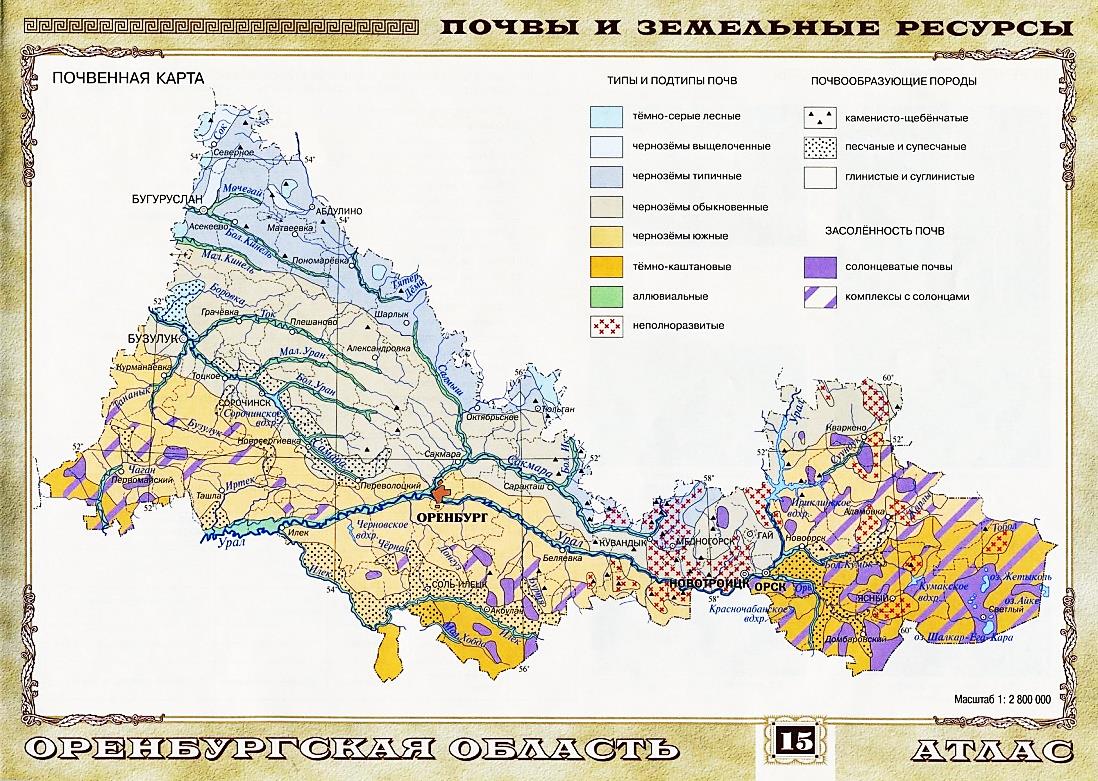 Рис. 2.6.1 Почвенная карта Оренбургской областиВыщелоченные чернозёмы – это самые распространённые почвы, занимающие  более 40% сельскохозяйственных угодий. Мощность гумусового горизонта в этих почвах составляет 50-70 см, содержание гумуса в пахотном слое – 6,0-8,5%. Эти высоко плодородные почвы в летнее время слабо обеспечены азотом, фосфором и калием, и внесение органических и минеральных удобрений значительно повышает их урожайность.Типичные чернозёмы занимают примерно 35% площади сельскохозяйственных угодий района. Общая мощность гумусового слоя  достигает 80 – 100 см, содержание гумуса в пахотном слое – 9-13%. При длительной распашке этих почв их структура ухудшается, а плодородие снижается. Для улучшения их качества особенно эффективно внесение фосфорных удобрений. Плодородие типичных чернозёмов сдерживается недостатком влаги, особенно в летнее время.Серые лесные почвы распространены под широколиственными лесами, а также под пашней, на которой рос лес. Мощность гумусового горизонта изменяется от 25 до 60 см, содержание гумуса до 2,0-3,5 %. В процессе эволюции серые лесные почвы переходят в оподзоленные чернозёмы.Средний бонитет пашни составляет около 85 баллов, кормовых угодий – около 60. Учёт бонитета почв важен при их экономической оценке. Возможности вовлечения новых земель в сельскохозяйственное использование невелики. Поэтому необходимо бережно относится к земле и заботится о сохранении и повышении её плодородия, ибо в настоящий момент практически нет земель, которые не нуждались бы в агромелиорировании.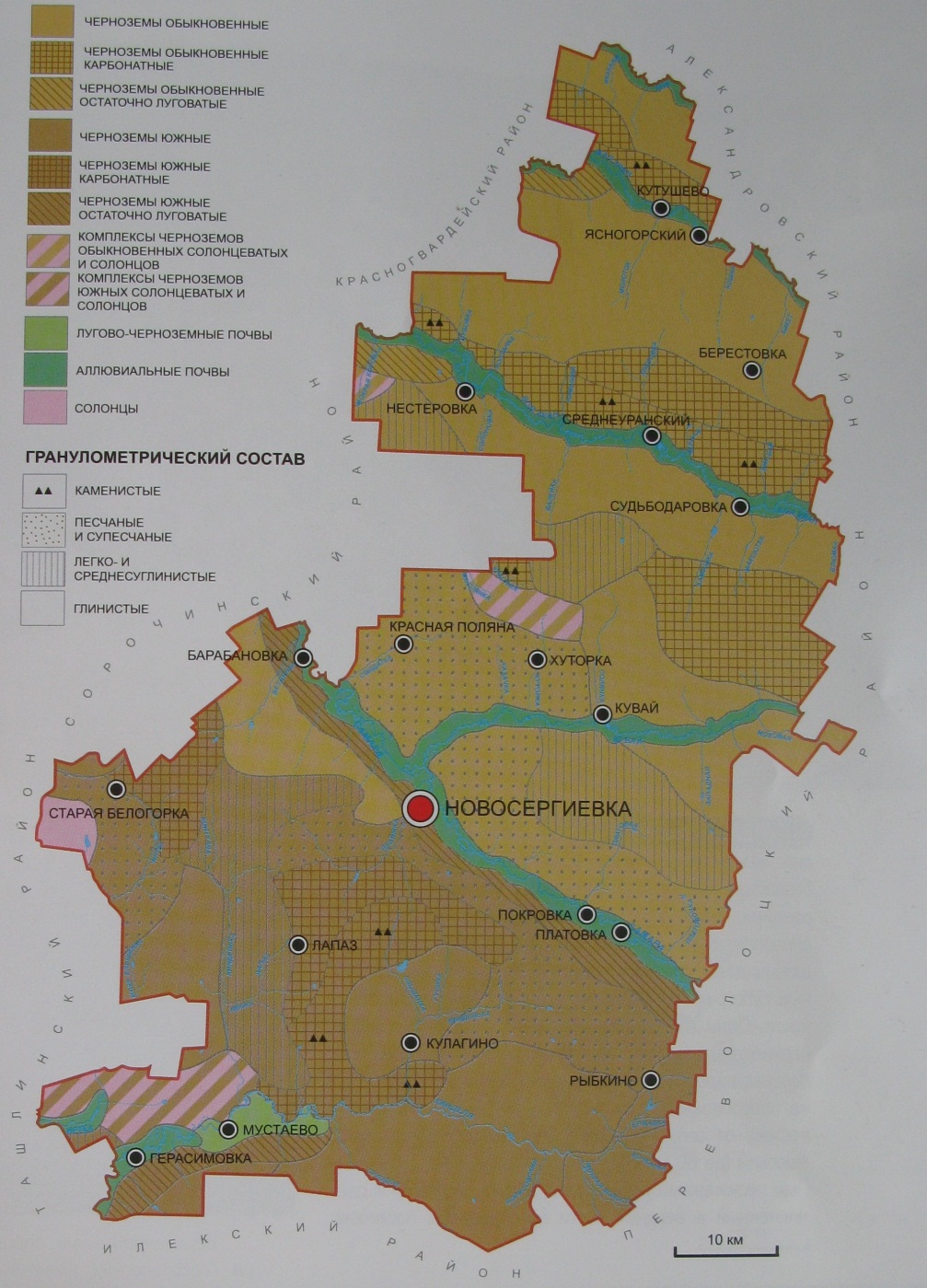 Рис 2.6.2 Типы и подтипы почв Новосергиевского района 2.7. Растительность и животный мир территории МОТерритория района расположена в степной зоне, в зоне разнотравно-ковыльных и типчаково-ковыльных степей. Значительное простирание района с севера на юг не отразилось на закономерной смене ландшафтов в сторону остепнения или опустынивания. Напротив, лесистость района к югу не только не уменьшается, но и увеличивается, а самые крупные и частые лесные колки отмечаются не на севере, а на юге района, в верховьях Иртека и Киндельки. Это еще раз доказывает, что в пределах одной природной зоны на внутреннюю структуру ландшафта и соотношение зональных типов экосистем решающее воздействие оказывают рельеф и литология почвообразующих пород.Северная часть района (между реками Ток и Большой Уран) самая безлесная, целиком лежит в зоне денудационной равнины. Растительность степных склонов образована ковылем лессинга и костром безостым. На слаборазвитых почвах склонов и красноцветном субстрате характерны петрофиты: шалфей поникающий, астрагал яйцеплодный и длинноножковый, копеечник крупноцветковый, василек маршала, оносма простейшая и другие.В более влажных местах по днищу балки и вдоль берега реки растут стальник средний, подмаренник цепкий и северный, котовник венгерский, морковник бессера, дрема белая.Ландшафт центральной части района от водораздела Большого Урана и Кувая до реки Самары состоит из крутосклонных холмов и разделяющих их степных, кустарниковых и облесенных балок. Самое приметное место в ландшафте этой части района занимает урочище Степной Маяк (гора Царский Дар с отметкой 334,4 м) Урочище Степной Маяк (в прошлом здесь находилась усадьба Царский Дар) с середины XIX века использовалось местным помещиком и хозяином кумысолечебницы для выпаса лошадей. Байрачные урочища состоят из дуба, осины с подлеском из малины обыкновенной, вишни степной, рябины обыкновенной. Травяной покров этих лесков образуют василистник простой, крапива двудомная, сныть обыкновенная, душица обыкновенная, чина луговая, дрема белая и другие. Для степного травостоя характерны ковыль лессинга, типчак, грудница шерстистая; разнотравье слагают полынь автрийская, зопник клубненосный, шалфей степной, тимьян маршалла, смолевка мелкоцветная, гвоздика андржиевского, остролодочник волосистый, прострел раскрытый, оносма простейшая, колокольчик сибирский. Характерны заросли кузьмичевой травы.С учетом значительной площади урочища (349 га) и уникальности территории оно заслуживает статуса природного заказника.Западные и восточные склоны горы одеты осиновыми, реже березовыми лесками, а к востоку от нее находится урочище Самолет — байрачный дубово-березово-вязово-осиновый колок. На восточном склоне сохранились остатки яблоневого сада, некогда принадлежавшего помещику Чернышеву.На юго-западе района, в одном из истоков реки Иртека, находится самый северный в Оренбуржье островок меловых ландшафтов, где на меловом субстрате произрастают характерные растения — кальцефиты: пупавка корнух-троцкого, копеечник Разумовского, копеечник крупноцветковый, льнянка слабая, занесенные в Красную книгу растений Оренбургской области.Разнообразие лесных урочищ района отражено в группе эталонных лесных памятников природы. Уникальный массив Мрясовский липовый лес площадью 111 га расположен на сыртово-увалистом междуречье Большого Урана и Кувая близ высшей отметки района 338,4 м, расположенной на плато. Лесистые склоны этого плато расчленены неожиданно глубокими и крутыми логами, придающими ландшафту горный облик. В древостое преобладает липа мелколистная с примесью березы бородавчатой. Кустарниковый ярус образует боярышник кроваво-красный, шиповник коричный, бересклет бородавчатый. В травостое доминируют сныть обыкновенная, а также участвуют ландыш майский, купена лекарственная, вороний глаз, нивяник обыкновенный, чина луговая и чина Литвинова, зорька, клевер средний, клубника зеленая, змееголовник руиша, а также лилия кудреватая.Другой тип лесных колков представляет урочище Новый Колок (Майский Колок), расположенный в 4 км к северу от села Хуторка. Это березово-осиновый лес с примесью дуба и липы, занимающий слабодренированную впадину на междуречье с легкими почвами. На западной опушке леса оборудован родник. Урочище издавна используется в рекреационных целях как место отдыха, сбора ягод, грибов и заготовки лекарственных растении, а в недавнем прошлом — для организации массовых гуляний.Эталонным участком пойменных лесов является Барышников лес площадью 66 га — урема реки Киндели у хутора Барышникова. Он образован дубом, тополем черным и белым, ольхой черной, вязом шершавым, ивой белой, черемухой обыкновенной. В подлеске и кустарниковом ярусе растет терн колючий, крушина слабительная, калина.В верховьях одного из левых притоков Иртека в 4 км к северу от села Измайловка находится урочище Овраг Дубовый. Это хорошо сохранившаяся байрачная дубрава, одевающая склоны и днище глубокогоУ-образного оврага. Типичная сыртово-нагорная дубрава Корш-Урман окружает меловые холмы у села Старая Белогорка.Естественные лесные урочища района дополняют уникальные лесокультурные насаждения. Это лесопарк в Ясногорском, заложенный в конце XIX века, и урочище Покровские сосны на песках по правобережному склону долины реки Самары (насаждения сосны созданы в 50-е годы).Но самым значительным памятником степного лесоразведения в районе и области является Платовская дача. Урочище занимает на междуречье Киндели и Самары между станцией Платовкой и селом Рыбкиным площадь 2360 га. Этот лесной массив заложен в период с 1882 по 1900 гг. известным отечественным лесоводом Н. К. Генко, принимавшим участие в защитном лесоразведении вдоль железной дороги Самара-Оренбург. Основные древесные породы Платовской дачи дуб черешчатый, клен остролистный, береза бородавчатая, сосна обыкновенная, ясень. В годы войны 1941—1945 гг. большая часть леса была вырублена, но затем лесокультурные работы были продолжены с большой энергией. По своему значению для степного лесоводства Платовская дача уступает, пожалуй, только Велико-Анадольскому лесному массиву, созданному в середине прошлого века на Украине.В Новосергиевском районе лесопокрытая площадь занимает более 3,6% от общей территории района и составляет более 17220 гектаров. Земель лесного фонда на территории Новосергиевского района числится 172,2 кв. км.2.8. Ландшафты территории муниципального образованияТерритория планируемого поселения находится в пределах Русской (Восточно-Европейской) равнины. В Оренбургской области Русская равнина делится на две ландшафтные провинции:1) Заволжско-Предуральскую возвышенную лесостепь; 2) Общесыртовско-Предуральскую возвышенную степь, в пределах которой находится МО Лапазский сельсовет.Общесыртовско-Предуральская степь является самой большой по площади ландшафтной провинцией области. В составе провинции находятся: возвышенность Общий Сырт, северная окраина Прикаспийской низменности, Урало-Илекское плато и часть западного Предуралья.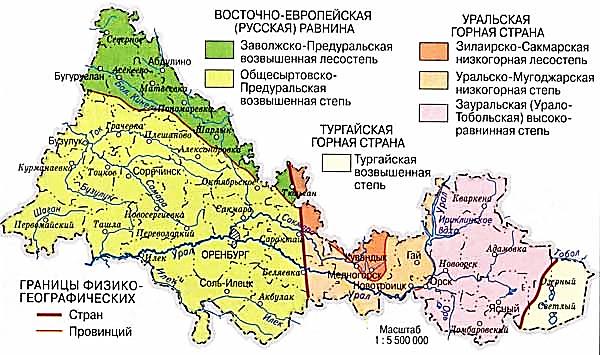 Рисунок 2.8.1. Ландшафтные провинции Оренбургской областиСмена типов почв с севера на юг здесь соответствует смене в этом же направлении типов растительности. На севере территории преобладают разнотравно-ковыльные степи на обыкновенных черноземах, в центральной части — типчаково-ковыльные степи на южных черноземах, а на крайнем юге на темно-каштановых почвах господствуют злаково-полынные степи. Участки всех трех типов растительности сохранились лишь по сыртовым возвышенностям. На приречных равнинах естественная растительность исчезла в результате полной распашки. Лесные массивы сохранились на склонах сыртов, по рассекающим их балкам и оврагам, по поймам рек.2.9. Минерально-сырьевые ресурсы муниципального образованияВ геологическом отношении Новосергиевский район достаточно хорошо изучен. Разведанные нерудные полезные ископаемые на территории Новосергиевского района представлены строительным песком, кирпичными суглинками и глинами, нефтяными и газовыми месторождениями.Кирпичное сырье:Мустаевское и Платовское месторождения – добыча временно прекращенаПески:Песок добывается на Новосергиевском и Погроминском месторождениях. Ежегодно добывается около 16,0 тыс.тонн. Разработкой и добычей песка занимается МУП «Новосергиевское ЖКХ», песок используется для строительства объектов производственной, социальной сферы, а так же для индивидуального жилищного строительства.Песчано-гравийные смеси:Песчано-гравийные смеси добываются на Новосергиевском месторождении. Добыча составляет около 30,0 тыс. куб.м. Разработку и добычу ведет Новосергиевское дорожное управление.Гидроминеральные воды:На территории Новосергиевского района действуют 83 скважины подземных пресных вод с годовым расходом воды более 180 тыс.куб.м. или в среднем на 1 скважину приходится более 60 куб.м в сутки.Добыча полезных ископаемых:На территории Новосергиевского района ведется добыча нефти на Кодяковском, Боголюбовском, Царичанском, Ротомском, Лебяжинском, Мамалаевском и Загорском месторождениях. Добыча составляет 1,3 млн.т.Наиболее крупными предприятиями по добыче нефти являются: ОАО «Оренбургнефть», ЗАО «ЦНТ», ООО «Недра-К», ООО «Южуралнефтегаз».На территории МО Лапазский сельсовет находится два нефтяных месторождения – Лебяжинское и Лапазское. В целом Мо Лапазский сельсовет богат минерально-сырьевыми ресурсами, однако без тщательно проведенной работы по изучению территории на предмет запасов полезных ископаемых нельзя говорить о дальнейшем полноценном развитии экономики района. Разведанные и разработанные месторождения привлекут в район инвестиции и обеспечат местное население рабочими местами, что в свою очередь позволит улучшить демографическую ситуацию в целом.Не смотря на положительные стороны не стоит забывать, что подобного рода экономический сектор имеет и минусы. В первую очередь это источники возникновения чрезвычайных происшествий техногенного характера. В связи с чем, начиная со стадии разработки, необходимо строго следовать правилам и технике безопасности и разрабатывать документацию по предотвращению возникновения подобного рода ситуации.РАЗДЕЛ 3ПОЛОЖЕНИЕ МУНИЦИПАЛЬНОГО ОБРАЗОВАНИЯ В СИСТЕМЕ РАССЕЛЕНИЯ НОВОСЕРГИЕВСКОГО РАЙОНА И ОРЕНБУРГСКОЙ ОБЛАСТИ. МЕЖСЕЛЕННОЕ КУЛЬТУРНО-БЫТОВОЕ ОБСЛУЖИВАНИЕСистема расселения Новосергиевскго района формировалась  в результате размещения территориальных, трудовых ресурсов сельского хозяйства.Так в 50-е годы XX века в стране была поставлена задача сельскохозяйственного освоения целинных земель. Такие не распаханные и плодородные земли имелись  в Оренбургской области, в основном на  юге, где расположен Новосергиевский район и ряд других районов. В эти районы за годы освоения целины прибыли десятки тысяч переселенцев, в основном из Центральной России, Украины и Белоруссии.Для характеристики сложившейся системы расселения, проведен анализ плотности населения территории района. Новосергиевский район, как и вся Оренбургская область, принадлежит к числу слабозаселенных регионов России.  Большая часть населения сосредоточена в административном центре (13,3 тыс), которым является поселок Новосергиевка – 37 % от общего числа жителей района.Национальный состав: русских 77,3 %, башкиров – 6,8 %, татаров – 5,7 %, остальные 10,2% представлены немцами, украинцами, мордвой и другими национальностями. На территории района находится 19 муниципальных образований с общей численностью постоянного населения 35 857 человек. Особенностью в районе является отсутствие городских поселений и округов.3.1. Положение муниципального образования в системе расселения Новосергиевского района и Оренбургской областиПриродные условия, особенности административно-территориального деления, географическое и геополитическое положение, в основном, определили планировочную структуру территории Оренбургской области, в которой можно выделить зоны. Планируемое муниципальное образование располагается в Оренбургской групповой системе. Эта зона существенно различаются по структуре пространственной организации и характеру хозяйственной деятельности.Основной осью развития территории района является речная система река Кинделька и транспортная сеть. Характерные черты – моноцентризм, т.к. основная часть населения муниципального образования проживает в центральном населенном пункте.Через территорию Новосергиевского района проходит транспортная ось федерального значения, связывающая территорию Новосергиевского района с соседними регионами.Лапазский сельсовет расположен в западной части Новосергиевского района. Поселение играет первостепенную роль в системе расселения района, так как является частью линейной транспортной структуры и имеет связь с областным центром посредством автодороги регионального значения. В настоящее время главной транспортной планировочной осью МО Лапазский сельсовет является автомобильная дорога, пересекающая территорию муниципального образования в широтном направлении.Муниципальное образование характеризуется высокой плотностью сети населенных пунктов, высокой плотностью населения.На территории планируемого муниципального образования располагается 4 населенных пункта. Численность населения планируемого муниципального образования в начале 2013 года составляла 1181 человек, т.е. средняя людность НП муниципального образования – 296 человек.Таблица 3.1.1Характеристика системы населенных пунктов Оренбургской области и Новосергиевского районаСредняя плотность населения в планируемом поселении составляет 4,2 чел/км2, что в 2 раза меньше, чем в среднем по Новосергиевскому району (8 чел/км2) и меньше чем по Оренбургской области (16,3 чел/км2).Анализ структуры расселения выявил специфические закономерности и особенности, характерные для Новосергиевского сельсовета:- территория муниципального образования заселена достаточно значительно;- население концентрируется в 2 населенных пунктах, причем основная часть в центральном населенном пункте –  селе Лапаз (46 % населения МО);- два населенных пункта имеют численность населения меньше 200 человек;- близость ведущих экономических центров Оренбургской области;- первостепенная роль муниципального образования в Новосергиевском районе;- внутреннее положение.3.2. Межселенное культурно- бытовое обслуживаниеВажными показателями качества жизни населения являются наличие и разнообразие объектов обслуживания, их пространственная, социальная и экономическая доступность. В существующих социально – экономических условиях стали неизбежными реконструкция и перемены в структуре и функционировании социальной сферы. Наряду с вопросами развития экономической базы МО Лапазский сельсовет, одной из приоритетных проблем становится проблема усовершенствования системы общественного обслуживания населения с учетом развития рыночной экономики.Система межселенного обслуживания формируется с учетом следующих факторов:- сложившихся административно-хозяйственных, производственных, трудовых и социально-культурных связей между поселениями;- экономического и социально-культурного потенциала поселений и сельсоветов;- особенностей системы расселения;- уровня развития сети транспортных коммуникаций;- проектной планировочной структуры.Каждая из социально – ориентированных сфер деятельности имеет общие проблемы – неудовлетворительное техническое состояние зданий, устаревшее оборудование и оснащение, низкий уровень оплаты труда, резкое снижение притока молодых специалистов в отрасли. При этом именно деятельность этих сфер во многом определяет для частных лиц привлекательность территории для проживания и позволяет успешно, устойчиво развиваться планируемому муниципальному образованию в будущем.За основу определения состава учреждений и предприятий обслуживания, размещаемых в каждом населенном пункте Новосергиевского района, принимается периодичность посещения различных учреждений.Всего на территории Новосергиевского района выделяется 3 ступени обслуживания:1 ступень – состоит из культурно-бытовых учреждений и предприятий повседневного пользования, посещаемых населением не реже одного раза в неделю или тех, которые должны быть расположены в непосредственной близости к местам проживания и работы населения. В условиях рыночной экономии таких учреждений (например, торговых точек) будет столько, сколько будет оправдано условиями сбыта и спроса, что определит экономическую целесообразность их функционирования. В планируемом муниципальном образовании центром первой ступени является с. Лапаз.2 ступень – учреждения периодического пользования, посещаемые населением не реже одного раза в месяц.3 ступень – учреждения эпизодического пользования, посещаемые населением реже одного раза в месяц (театры, концертные и выставочные залы и др.), а также учреждения среднего и высшего образования, административные органы и проч.Центральный населенный пункт планируемого муниципального образования является центром 1 ступени для населенных пунктов данного и 2 ступени для остальных населенных пунктов Новосергиевского района.Таблица 3.2.1Состав основных культурно-бытовых учреждений и предприятий по ступеням и центрам обслуживанияРАЗДЕЛ 4 НАСЕЛЕНИЕДЕМОГРАФИЧЕСКИЕ И ТРУДОВЫЕ РЕСУРСЫ МО ЛАПАЗСКИЙ СЕЛЬСОВЕТНа современном этапе развития человеческий и трудовой капитал являются важнейшими ресурсами территории. Анализ демографической ситуации – одна из главнейших составляющих оценки тенденций экономического роста поселения. Возрастной, половой и национальный состав населения во многом определяют перспективы и проблемы рынка труда, а значит и производственный потенциал. Количественная оценка тенденций состояния и использования трудовых ресурсов позволяет учитывать и определять направления повышения их эффективности. Вот почему анализ демографической ситуации – одна из главнейших составляющих прогноза тенденций экономического роста поселения.Демографическая ситуация, сложившаяся в МО Лапазский сельсовет, имеет сложный комплексный характер и негативные тенденции развития. Центральный населенный пункт муниципального образования – с. Лапаз входит в группу крупных сельских населенных пунктов Оренбургской области. По данным на 01.01.2013 г. население планируемого муниципального образования составляло 1181 человек. Демографическая ситуация в целом стабильная, последние десятилетия в поселении наблюдается естественная и миграционная убыль населения.В начале 2013 года удельный вес населения рассматриваемого муниципального образования в общей численности населения Новосергиевского района составлял порядка 3,3 % (в целом по Оренбургской области 0,058%), тем самым демографическая ситуация сложившаяся в поселении играет не заметную роль в общей динамике населения Новосергиевского района.Таким образом, Муниципальное образование Лапазский сельсовет относится к средним муниципальным образованиям Новосергиевского района по численности населения.4.1. Динамика численности населенияНа 01.01.2013 года численность населения муниципального образования Лапазский сельсовет составила 1181 человек, это 3,3 % от всего населения Новосергиевского района. В основе сложившейся в муниципальном образовании демографической ситуации лежит соотношение естественного и механического движения населения. Естественное воспроизводство населения складывается из процессов рождаемости и смертности. Механическое движение населения подразумевает под собой совокупность прибывших и выбывших мигрантов в образовании.Рисунок 4.1  Динамика численности населения муниципального образования Лапазский сельсовет (2008 – 2013 гг.)Динамика численности населения территории в последние годы характеризовалась спадом. Однако, в последнее время можно говорить о формирующихся стабилизационных тенденциях в динамики численности населения. При этом тенденции распределения населения по населенным пунктам сохраняются (большая часть населения МО концентрируется в центральном населенном пункте).Таблица 0.1. Динамика численности населения МО Лапазский сельсоветОсновными причинами сокращения являются неустойчивый естественный и миграционный прирост населения.4.2. Демографические и миграционные процессыДемографическая ситуация в МО Лапазский сельсовет развивается под влиянием сложившихся тенденций рождаемости, смертности и миграции населения. Для МО характерны естественная и миграционная убыль населения.Естественное движение населения или его непрерывное воспроизводство, выражается в трех основных демографических процессах: рождаемости, смертности и естественного прироста населения. Общая тенденция такова, что с 1995 года (в России с 1993 года) начинаются процессы депопуляции (сокращение численности) населения в Оренбургской области и Новосергиевском районе по трем этим показателям; в планируемом муниципальном образовании также в последние годы наблюдается естественный прирост населения. Таблица 4.2.1.Демографическая ситуация в МО Лапазский сельсовет** - данные приведены по состоянию на 1 января текущего года.На первом месте –  болезни системы кровообращения - 111,8 на 1000 населения. На втором месте – новообразования - 42,6.На третьем месте – болезни органов дыхания - 21,3.На четвертом месте – болезни органов  пищеварения - 10.На пятом месте – внешние причины - 3,3.Следует ожидать дефицита трудовых ресурсов, в особенности работников мужского пола.Рисунок 1.2 Относительные показатели естественного движения населения МО Лапазский сельсоветРост рождаемости (по сравнению с показателем 2001г.) обусловлен рядом причин: реализацией мер, принимаемых по стимулированию рождаемости, осуществлением приоритетного национального проекта в здравоохранении, изменениями в структуре репродуктивного возраста населения, изменением репродуктивных установок населения или их более полной реализации (в частности, реализация отложенных рождений). Общая естественная убыль за рассматриваемый период составила 20,3 ‰.На протяжении последних лет общий коэффициент смертности в рассматриваемом поселении менялся значительно от -1,7 ‰ в по итогам 2008 года до -5,1 ‰ в 2013 году, средний показатель за 2008-2013 гг – 20,3 ‰.Миграционные процессы. Заметной составляющей, которая может позволить решить современные демографические проблемы, как в рамках страны, так и отдельных поселений, является миграционный приток. В целом, миграционная ситуация в Новосергиевском поселении характеризуется миграционным ростом населения. С одной стороны, происходит отток молодежи и квалифицированных кадров из поселения в крупные городские центры Оренбургской области и России. С другой стороны, наблюдается входящая миграция из стран СНГ, но ее величина незначительна. Следует также отметить, что образовательный уровень прибывающих мигрантов несущественно отличается от образовательного уровня убывающих. Миграция населения в Новосергиевском сельском поселении носит территориально узконаправленный характер. На Оренбургскую область приходится около 40% миграционного потока. Также наиболее активные миграционные связи традиционно существуют с Московским столичным регионом, составляющие около 30% в общей структуре, а также с Южным, Сибирским и Дальневосточным федеральными округами. При этом, если миграционный обмен муниципального образования Лапазский сельсовет с Московским столичным регионом приводит к потере численности населения данного поселения, то в результате существования связей с Южным, Сибирским и Дальневосточным федеральными округами осуществляется преимущественный приток населения на территорию поселения.  Международная миграция осуществляется со странами СНГ и носит входящий характер. Значение близлежащих областей России невысоко. В структуре миграции доминирует население в трудоспособном возрасте, а также людей с наличием высшего образования, среди выбывающих мигрантов сравнительно высока доля людей старшего возраста. Среди прибывающих мигрантов людей старше 65 лет практически нет.Основными причинами оттока населения с территории поселения являются слабо развитая экономическая система не позволяющие полноценно организовывать самозанятось населения в сельском хозяйстве, понижение уровня социально-экономического развития региона, дефекты межбюджетного регулирования, снижение структурной сложности экономики, деформация структуры труда и баланса трудовых ресурсов, ослабление социальной инфраструктуры.Механический отток населения формируют в значительной степени молодые трудоспособные жители, которые покидают поселение в целях получения качественного профессионального образования и трудоустройства.В планируемом муниципальном образовании миграционный оборот (общее количество прибывших и выбывших) составляет 36-32 человек год. Такие показатели говорят о высокой интенсивности миграционных процессов в муниципальном образовании. Тем не менее, территория имеет потенциал для наращивания числа мигрантов и удержания местного населения.Миграционная ситуация в МО на протяжении нескольких лет остаётся не постоянной. На протяжении последних лет наблюдается миграционный прирост населения. Пиковый показатель миграционной убыли наблюдался в 2008 году – 3 человека (-2,5‰).В целом, за период 2008-2013 гг. в результате миграционных процессов на территорию МО Лапазский сельсовет прибыло 212 человек, выбыло 192, тем самым за период 2008-2013 гг. зарегистрированный миграционный прирост составил 20 человек.Таблица 4.2.2Динамика числа прибывших, выбывших и миграционный прирост (убыль) населения (чел.) МО Лапазский сельсовет, на 01 января соответствующего годаОсновными причинами оттока населения с территории сельсовета являются слабо развитая экономическая система не позволяющие полноценно организовывать самозанятость населения в сельском хозяйстве, понижение уровня социально-экономического развития региона, дефекты межбюджетного регулирования, снижение структурной сложности экономики, деформация структуры труда и баланса трудовых ресурсов, ослабление социальной инфраструктуры.В настоящее время основными направлениями выезда мигрантов из планируемого муниципального образования являются Оренбургская область, г. Оренбург, п. Новосергиевка. Прибывают мигранты из муниципальных образований Новосергиевского района, Республики Казахстан и из районов области.В поселении можно наблюдать действие двух разнонаправленных процессов: с одной стороны отток молодежи и квалифицированных кадров в города Оренбургской и Самарской областей, с другой стороны, интенсивная миграция казахов.В то же время, на демографическую ситуацию в муниципальном образовании негативным образом влияет миграционный отток населения, из-за недостатка хорошей и высокооплачиваемой работы, комфортного жилья для жителей сельских поселений, широкого спектра услуг для населения, медицинского обслуживания, на базе современного оборудования, качественного высшего образования, многообразных форм и возможностей культурного досуга, который в свою очередь, имеет тенденцию к повышению.Все эти тенденции свидетельствуют о потенциальной сокращении людности населенных пунктов и концентрации населения в административном центре сельского совета – центре предоставления социальных услуг.Если меры по демографической политике относятся в первую очередь к компетенции федеральных и региональных органов, то миграционная политика напрямую зависит и от районных властей.Для МО Лапазский сельсовет, как и для Новосергиевского района в целом важнейшим мероприятием является удержание трудоспособного и молодого населения на территории района, а для этого необходимы создание новых оплачиваемых рабочих мест, а также привлечение мигрантов, иначе реализация инновационного сценария будет невозможна.4.3. Этнический состав населенияВ настоящее время в МО Лапазский сельсовет проживают представители более чем 5 этнических групп. Основную часть населения составляют представители славянских этносов – русские и башкиры. Территория Новосергиевского района относится к территории традиционного проживания русских.Таблица 0.3.1 Этнический состав населения муниципального образования Лапазский сельсоветРис. 4.3.1. Этнический составНовосергиевского района и Оренбургской области4.4. Половозрастная структура населенияСовокупность воспроизводственных процессов формирует половозрастную структуру населения, которая показывает соотношение численности мужчин/женщин и различных возрастных категорий, необходимое для изучения трудового потенциала планируемого муниципального образования. Половая структура населения планируемого муниципального образования характеризуется незначительным доминированием женского населения, так на 01.01.2013 г. на их долю приходилось 56%. Оно сохраняется во всех возрастных категориях. Особенно заметно превышение числа женщин в возрастном интервале свыше 60/55 лет: оно составляет 40%, что связано с меньшей продолжительности жизни у мужчин.Таблица 4.4.1Трудоспособное население МО Лапазский сельсовет* - согласно данным администрации МО Лапазский сельсоветВозрастной состав населения МО Лапазский сельсовет имеет неустойчивый характер. В некоторых возрастных группах за последние 10 лет произошёл рост численности, в других снижение. Произошёл рост доли населения старше трудоспособного возраста и населения младше трудоспособного возраста, доля трудоспособного населения напротив снизилась.Коэффициент демографической нагрузки — обобщённая количественная характеристика возрастной структуры населения, показывающая нагрузку на общество непроизводительным населением (рассчитывается как отношение суммы числа детей и лиц пенсионного возраста к численности населения трудоспособного возраста).В начале 2013 года коэффициент демографической нагрузки составлял 0,99 (k= 589/592).В МО Лапазский сельсовет относительно высокая доля лиц пенсионного всего 32 % (2013 г.), доля детей не сильно отличается и тоже значительна и составляет 17,9 %. В целом поселение относится к территориям с низким уровнем демографической старости населения в связи с тем, что наблюдается демографический прирост молодого трудоспособного населения.Численность экономически активного населения в 2013 году составляет 592 человек. Структура занятости населения муниципального образования Лапазский сельсовет отображена на рисунке. Рисунок 4.4.1 Структура занятости в экономике муниципального образования Лапазский сельсовет, %.Основной род деятельности населения – сфера обслуживания. Резюмируя вышесказанное, можно сделать вывод, что в муниципальном образовании довольно высокая доля лиц в трудоспособном возрасте, и имеется определенный потенциал будущих трудовых ресурсов, за счет высокой доли лиц моложе трудоспособного возраста.4.5. Трудовые ресурсы и занятость населенияТрудовые ресурсы — часть населения, которая по физическому развитию, приобретенному образованию, профессионально-квалификационному уровню способна заниматься общественно полезной деятельностью; наибольшая доля которых приходится на лиц в трудоспособном возрасте.Численность населения в трудоспособном возрасте в начале 2013 года в рассматриваемом муниципальном образовании составляла 592 человек, что составляет 59,8% от всего населения МО Лапазский сельсовет.Таблица 4.5.1Трудовые ресурсы МО Лапазский сельсоветФормирование отраслевой структуры занятости населения в МО Лапазский сельсовет обусловлено в первую очередь доминированием в поселении ведущей отрасли экономики южного Оренбуржья – сельского хозяйства. Также обращает на себя внимание увеличенная доля населения занятого в социальной сфере, так на работников сфер здравоохранения, образования и культуры приходиться в совокупности приходится более 10% от общей численности занятых в экономике.Основными производственными отраслями, обеспечивающими занятость населения, является отрасли с/х производства, предприятия торговли и социальной инфраструктуры и др.4.6 Проектная численность населенияДемографический прогноз имеет чрезвычайно большое значение для целей краткосрочного, среднесрочного и долгосрочного планирования развития территории. Он позволяет дать оценку основных параметров развития населения на основе выбранных гипотез изменения уровней рождаемости, смертности и миграционных потоков, и ряда иных факторов, таких как половозрастной состав.Рождаемость, смертность и миграция, несмотря на общие тенденции, носят случайный характер и зависят от множества причин. Их количественные характеристики меняются из года в год, но, как правило, находятся в некоторых естественных границах, которые определяются с помощью анализа тенденций за последние годы. При этом как рождаемость, так и смертность с миграцией в текущем году не зависят от их характеристик в предыдущем. Следовательно, можно считать, что эти случайные процессы являются марковскими. Поэтому математическая модель рассматривается нами в рамках дифференциальных или конечно-разностных уравнений с коэффициентами, зависящими от марковских процессов. Обычно численность населения определяется по уравнению Мальтуса. Выберем в качестве модели конечно-разностное уравнение Мальтуса, считая, что его коэффициенты зависят от марковских процессов, добавим в него показатель миграционного прироста, одного из важнейших компонентов численности населения. Математическая модель будет иметь вид:n + ∆Мn,где Кс – число смертей на 1000 чел. населения, Кр – число родившихся детей на 1000 чел., ∆Мn – миграционный прирост. Методика решения конечно-разностного уравнения с коэффициентами, зависящими от марковских коэффициентов, предполагает составление матрицы переходных вероятностей, которая характеризует распределение марковских величин Кс, Кр, ∆Мn. Разброс этих показателей в последние годы незначителен, поэтому при построении матрицы переходных вероятностей можно ограничиться только крайними значениями характеристик Кс и Кр и считать, что система имеет только эти два крайних состояния. Результатом проделанной работы явилась трёхвариантная схема динамики численности населения в муниципальном образовании Лапазский сельсовет. Как и другие демографические прогнозы, он составлен для того, чтобы попытаться предсказать, как в действительности будет меняться численность населения, каким могут быть траектории этих изменений при различных более или менее вероятных сценариях демографического развития.Большое внимание уделялось также анализу ряда социальных и экономических показателей, а в частности, занятости населения, уровня его жизни, миграционной привлекательности территории, устойчивости существующей экономической структуры на перспективу, экономико- и политико-географическому положению региона, его природно-ресурсному потенциалу, комфортности природной среды и т. д.Расчеты перспективной численности населения муниципального образования включают три варианта сценария: оптимистический, инновационный (базовый) и пессимистический. Они учитывают тенденции демографических и миграционных процессов в муниципальном образовании за последние 5 лет.Таблица 4.6.1Демографический прогноз населения муниципального образования Лапазский сельсоветВидно, что независимо от того, какие тенденции будут нивелироваться, выровнять сложившуюся на основе современных тенденций демографическую ситуацию в среднесрочной перспективе, скорее всего, не удастся. Два варианта прогноза показывают сокращение численности населения, и основной причиной этого является миграция. Интенсивность процесса будет определяться только сопутствующими факторами, такими как уровень смертности и рождаемости, показатели брачности и т.п.Таким образом, можно констатировать, что при сохранении существующих тенденций демографического развития муниципального образования Лапазский сельсовет будет являться точкой убыли населения, что создает угрозу демографической безопасности и устойчивого развития не только на локальном уровне, но и на уровне района.Основными демографическими трендами МО Лапазский сельсовет в обозримой перспективе будут являться повышение рождаемости низкими темпами.Следует отметить, что зафиксированный рост рождаемости может быть лишь кратковременной тенденцией, а потому дальнейшее сохранение уровня рождаемости напрямую будет зависеть от социально-экономического благополучия населения и проводимой демографической политики.Таблица 0.6.2. Трудоспособное население муниципального образования Лапазский сельсоветРАЗДЕЛ 5СОЦИАЛЬНАЯ ИНФРАСТРУКТУРА, БЫТОВОЕ И СОЦИАЛЬНОЕ ОБСЛУЖИВАНИЕ НАСЕЛЕНИЯПод социальной инфраструктурой понимается система объектов, обеспечивающих полноценное функционирование систем социальной сферы — объектов культурно-бытового обслуживания населения (здравоохранения, образования, культурно-просветительских учреждений, бытовые предприятия и т.д.).Целью Генплана является: – анализ территориального размещения социальной и коммунально-бытовой инфраструктуры; – оценка обеспеченности объектами социальной и коммунально-бытовой инфраструктуры;– проектные предложения по размещению учреждений обслуживания.Система обслуживания является важным элементом системы «экономическая база – социальная инфраструктура», и представляет собой один из видов градостроительной деятельности. Развитие ее имеет определяющее значение, влияющее как на качество жизни населения, так и на разнообразие объектов обслуживания. По состоянию на начало 2013 года объекты социальной  инфраструктуры по сути являются единственным местом приложения труда для женского населения муниципального образования.Важными показателями качества жизни населения являются наличие и разнообразие объектов обслуживания, их пространственная, социальная и экономическая доступность, как для местного населения, так и для гостей поселения.Сложившаяся система социального и культурно-бытового обслуживания населения МО Лапазский сельсовет начала формироваться по мере освоения его территории. Генеральным планом МО Лапазский сельсовет предусматриваются формирование системы мероприятий, направленных на оптимальное размещение указанных объектов социальной инфраструктуры, с целью повышения обеспечения населения социальными услугами.Генеральным планом МО Лапазский сельсовет предусматриваются формирование системы мероприятий, направленных на оптимальное размещение указанных объектов социальной инфраструктуры, с целью повышения обеспечения населения социальными услугами.К учреждениям и предприятиям социальной инфраструктуры относятся учреждения образования, здравоохранения, социального обеспечения, спортивные и физкультурно-оздоровительные учреждения, учреждения культуры и искусства, предприятия торговли, общественного питания и бытового обслуживания, организации и учреждения управления, проектные организации, кредитно-финансовые учреждения и предприятия связи, научные и административные организации и другие учреждения и предприятия обслуживания.Наличие и разнообразие объектов обслуживания, их пространственная, социальная и экономическая доступность, являются важными показателями качества жизни населения. Часть имеющихся учреждений и предприятий социально-культурного назначения находятся в приспособленных помещениях, не отвечающим современным требованиям, и не сохранятся на расчетный срок. Некоторые сельские населенные пункты не имеют даже элементарного набора учреждений повседневного обслуживания.С начала 90-х годов, в связи с изменением политических и социально-экономических основ общества, трансформировались и условия функционирования системы обслуживания.В первую очередь это выразилось в снижении ассигнований государства в сферу обслуживания населения: в образование, в здравоохранение, в культуру, в физическую культуру и спорт и другие.Значительно трансформировалась сеть предприятий торговли, общественного питания, часть специализированных магазинов была преобразована в предприятия коммерческой торговли случайного ассортимента, широкое распространение получили мобильные торговые точки с продажей товаров смешанного ассортимента. При приватизации предприятий и учреждений обслуживания, так же, как и при их аренде, зачастую терялась часть социально важных для населения функций.5.1. ОбразованиеОбразовательная сфера – один из важнейших факторов формирования нового качества экономики и общества. Вот почему важнейшим направлением территориальных преобразований является развитие образовательной сферы поселения.На 01.01.2013 года систему образования МО Лапазский сельсовет образуют 4 образовательных учреждения – МОБУ Лапазская средняя общеобразовательная школа, Новокиндельская средняя общеобразовательная школа, филиал в Новородниковке, филиал в Вршавке.На территории планируемого муниципального образования планируется строительство  детских дошкольных учреждений.Обеспеченность детей местами в детских дошкольных образовательных учреждениях согласно СНиП 2.07.01-89 (норматив 1), устанавливается в зависимости от демографической структуры поселения, принимая расчетный уровень обеспеченности детей дошкольными учреждениями в пределах 85%, в том числе общего типа - 70%, специализированного - 3%, оздоровительного - 12%; в условиях МО Лапазский сельсовет имеет место более низкий уровень востребованности услуг дошкольных учреждений из-за особенностей сельского образа жизни.Для расчета показателей нормативной обеспеченности в таблице 5.1.2 в т.ч. взят норматив из СНиП II-60-75 (норматив 2), в котором предусмотрено обеспечение местами 75 % детей в возрасте 1-6 лет.Таблица 5.1.1Детские дошкольные образования МО Лапазский сельсоветТаблица 5.1.2Проектная и нормативная обеспеченность населения МО Лапазский сельсовет услугами ДОУВажнейшей составляющей образовательного комплекса любого муниципального образования является система школьного образования. В планируемом муниципальном образовании функционирует 4 учреждения: МОБУ Лапазская средняя общеобразовательная школа, Новокиндельская средняя общеобразовательная школа, филиал в Новородниковке, филиал в Вршавке.В соответствии со СНиП 2.07.01-89* необходим 100% охват детей неполным средним образованием (девятилетняя основная общеобразовательная школа) и 75% охват детей в старших классах (10-й и 11-й классы) при обучении в одну смену.Такой норматив установлен в связи с тем, что учащиеся старших классов могут получать образование в дневных общеобразовательных школах, колледжах, а также в учреждениях начального профессионального образования. При наличии в школах муниципального образования 320 мест их общего дефицита не наблюдается.Отличительной особенностью системы образования МО Лапазский сельсовет является увеличение численности школьников. Система школьного образования МО сформировалась еще в советское время, когда при проектировании сетей социально значимых учреждений закладывались другие показатели демографического развития территорий. Не смотря на это в настоящее время существует проблема недогруженности средней школы.Таблица 5.1.3Общеобразовательные учреждения МО Лапазский сельсоветДанная ситуация напрямую влияет на степень загрузки школьных учреждений. Общая загруженность ниже  проектной мощности – 30%.Учреждения дополнительного образования и средние специальные учреждения на территории района отсутствуют. Учреждения высшего профессионального образования в Новосергиевском муниципальном районе отсутствуют.Другой важной проблемой образовательной системы МО Лапазский сельсовет является износ основных фондов образовательных учреждений и общее состояние зданий.Основными для сферы образования МО Лапазский сельсовет являются следующие проблемы:Низкий уровень зарплаты, что в свою очередь снижает привлекательность отрасли, влечет недостаток и старение кадрового педагогического состава.Износ учебного оборудования, низкая материально-техническая база.Система дошкольного образования требует увеличение вместимости существующего детского образовательного учреждения.Система школьного образования не нуждается в реорганизации, главной проблемой которая должна быть решена является – проведение ремонта зданий школ.А ввиду того, что все больше и больше в повседневную жизнь втягивается прогресс, в учебных учреждениях интенсивно осваиваются новые технологии образования, в том числе:– дистанционное обучение с использованием сети «Интернет»;– организация общедоступных мест выхода в «Интернет»;– организация централизованной доставки детей к месту учебы.5.2. ЗдравоохранениеСостояние сферы здравоохранения напрямую определяет изменение ряда демографических показателей. В частности, показатели смертности, младенческой и материнской смертности и продолжительности жизни тесно связаны с эффективностью функционирования учреждений здравоохранения. Вот почему в рамках проведения демографической политики и сохранения человеческого капитала особое внимание необходимо уделять сети объектов здравоохранения.Деятельность системы здравоохранения МО Лапазский сельсовет основывается на реализации территориальной Программы государственных гарантий оказания гражданам Российской Федерации бесплатной медицинской помощи на территории Оренбургской области, ежегодно утверждаемой Правительством области, федеральных и региональных целевых программ в области здравоохранения и мероприятий приоритетного национального проекта «Здоровье».На территории МО имеются муниципальные учреждения здравоохранения:– Лапазский ФАП;– Варшавсий ФАП;– Новородниковский ФАП;– Новокиндельский ФАП.В других поселениях муниципального образования – Лапазский сельсовет лечебно-профилактических учреждений не имеется, имеются объекты недвижимого имущества лечебно-профилактического назначения.Услуги здравоохранения более высокого уровня можно получить в центральном населенном пункте района - пос. Новосергиевка, где расположена МУЗ «Новосергиевская Центральная районная больница», в которой действуют детское, терапевтическое, гинекологическое, хирургическое, родильное, туберкулезное, инфекционное отделения, приемный покой, отделение реанимации и интенсивной терапии.По «Социальным нормативам и нормам» нормативная обеспеченность населения услугами амбулаторно-поликлинических учреждений  определяется исходя из 181,5 посещений в смену на 10 тыс. населенияОбеспеченность населения услугами амбулаторно-поликлинических учреждений и сети медицинских учреждений первичного звена в муниципальном образовании соответствует нормативным значениям. 5.3. Культурное обслуживаниеСеть учреждений культуры муниципального образования Лапазский сельсовет включает в себя учреждения: Сельский дом культуры в селе Лапаз;Варшавсий сельский клуб;Новородниковский сельский клуб;Новокиндельский сельский клуб;Центральную библиотечную систему:- Лапаз;- Новородниковка;- Новокинделька. В Сельском Доме культуры со зрительным залом на 100 мест выступают с концертами известные в районе коллективы. Обеспеченность МО учреждениями культуры и искусства полностью удовлетворяет установленным нормативам. Радиус пешеходной доступности учреждений культуры и искусства составляет 500 м. Данное условие на территории села выполняется не для всех районов. При этом, норматив транспортной доступности, составляющий радиус 30 минутной доступности, полностью соблюдается на территории поселения.Фактическая мощность учреждений культуры в муниципальном образовании практически достигла проектных показателей. Степень износа инфраструктуры также высока. Таким образом, при дальнейшем проектировании развития территории следует учитывать данные проблемы и необходимость реконструкции и модернизации объектов культуры. Все объекты культуры находятся в удовлетворительном состоянии, библиотека располагается в приспособленном здании.Лапазский сельсовет имеет достаточно высокий уровень культурного обслуживания и развития культурной инфраструктуры. Но, тем не менее, крайне необходимо улучшение материально-технической базы культурной отрасли, замена устаревшего оборудования, достижения соответствия сети учреждений и объемов оказываемых услуг запросам населения.5.4. Физическая культура и спортВ рамках развития человеческого капитала и сохранения здоровья населения становится вопрос об эффективности функционирования сферы физической культуры и спорта. Обеспечение условий для развития на территории муниципального образования физической культуры и массового спорта, организация проведения официальных физкультурно-оздоровительных и спортивных мероприятий муниципального образования относятся непосредственно к компетенции органов местного самоуправления.Основу спортивного развития всего МО Лапазский сельсовет составляют общедоступные спортивные объекты и  объекты расположенные на территории МОУ СОШ. На территории муниципального образования нет действующих спортклубов.Радиус пешеходной доступности физкультурно-спортивных сооружений должен составлять не более 500 м. Данное условие выполняется для жителей поселения. При этом, норматив транспортной доступности, составляющий радиус 30 минутной доступности, полностью соблюдается на территории муниципального образования Лапазский сельсовет.Главным направлением при развитии спортивной инфраструктуры в дальнейшем должна стать реконструкция и модернизация уже существующих спортивных сооружений и строительство плоскостных сооружений (спортивная площадка, детские спортивные площадки). 5.5. Объекты культурного наследияПодраздел по охране объектов историко-культурного наследия разработан в соответствии с Законом РФ «Об охране и использовании памятников истории и культуры», Постановлением Законодательного Собрания Оренбургской области от 06.10.1998 г. № 118/21-ПЗС, Указом Губернатора Оренбургской области от 19.01.2011 N 15-ук «Об объектах культурного наследия» и другими нормативными документами о порядке проектирования.Памятники истории и культуры – произведения культуры и искусства, их необходимо рассматривать как важный фактор, влияющий на развитие туризма, отдыха, культурно-бытового обслуживания населения и на систему расселения района в целом. Лапазский сельсовет Оренбургской области обладает историко-культурным наследием, которое включает в себя объекты культурного наследия различных категорий - федерального и регионального значения. На территории района находятся памятники истории и культуры, археологии, перечень которых представлен в таблице.На 01.01.2013 г. в пределах территории планируемого муниципального образования имеются объекты (табл. 3.8), включенные в список вновь выявленных памятников истории и культуры и археологического значения, и принятых на государственный учет и охрану как памятники областного и федерального значения.В настоящее время границы территорий объектов культурного наследия и границы зон охраны объектов культурного наследия не определены и должны быть установлены органами государственной власти субъектов Российской Федерации и органами местного самоуправления в соответствии с федеральными законами, законами субъекта Российской Федерации и нормативными правовыми актами органов местного самоуправления. До определения границ земель объектов культурного наследия и разработки проектов зон охраны объектов культурного наследия, с установлением соответствующих зон охраны, режимами использования земель и градостроительными регламентами в границах данных зон, все виды проектных, землеустроительных, земляных, строительных, мелиоративных, хозяйственных и иных работ на землях, примыкающих к объектам культурного наследия и разрабатываемая градостроительная документация подлежат согласованию с государственным органом охраны объектов культурного наследия Оренбургской области. В целях сохранения памятников археологии от разрушения в ходе хозяйственной деятельности в соответствии со статьей 30 Федерального закона от 25.06.2002 № 73-ФЗ «Об объектах культурного наследия (памятниках истории и культуры) народов Российской Федерации» земельные участки, подлежащие хозяйственному освоению являются объектами историко-культурной экспертизы.Таблица 5.5.1 Список объектов археологического наследия муниципального образования Лапазский сельсовет Новосергиевского района Оренбургской областиТаблица 5.5.2 Список памятников архитектуры, истории, мемориального искусства муниципального образования Лапазский сельсовет Новосергиевского района Оренбургской области* - по материалам проекта «Схема территориального планирования Новосергиевского района»Таблица 5Расчет количества и емкости предприятий и учреждений культурно-бытового обслуживанияРАЗДЕЛ 6СОВРЕМЕННОЕ СОСТОЯНИЕ РАЗВИТИЯЭКОНОМИКИАнализ состояния и перспектив развития экономики МОЭкономический потенциал территории включает в себя несколько основных факторов: - особенности экономико-географического положения;- обеспеченность природными ресурсами;- производственный потенциал;- трудовой и научно-технический потенциал.В совокупности эти составляющие экономического потенциала отражают способности экономики, её отраслей, предприятий, хозяйств осуществлять производственно-экономическую деятельность, выпускать продукцию, товары, оказывать услуги, удовлетворять запросы населения, общественные потребности, обеспечивать развитие производства и потребления.Одной из составляющих экономики муниципального образования Лапазский сельсовет является агропромышленный комплекс. В нём занято более 30% от общей численности занятых в экономике, задействована основная часть производственных фондов. Основу аграрного сектора планируемого муниципального образования составляет растениеводство. В среднем на одного жителя МО Лапазский сельсовет приходится значительное количество земель с/х назначения, это не гарантирует рост численности населения.Также одной из сфер занятости населения является малое предпринимательство. 6.1. Агропромышленный комплексИзменения в экономической политике в 90-х годах, бесконечные реформы на селе и возникшие финансовые проблемы повсеместно привели к сокращению объемов производства сельхозпродукции в результате сокращения посевных площадей, поголовья скота, снижения продуктивности скота и урожайности сельхозкультур. Однако Новосергиевский муниципальный район является одним из ведущих агропромышленных районов Оренбургской области, при наличии многоотраслевого сельскохозяйственного производства. Он обладает благоприятными условиями для ведения сельского хозяйства природно-климатическими условиями – агроклиматическими условиями, земельными ресурсами и прежде всего плодородными почвами, водными ресурсами для орошения. Снижение производства продукции в сельхозпредприятиях в 90-х годах привело к наращиванию производства в хозяйствах населения (ЛПХ). Доля продукции хозяйств населения в валовой продукции сельского хозяйства увеличилась.Согласно хозяйственно-планировочному районированию, Новосергиевский район входит в состав центральной экономической зоны Оренбургской области.МО Лапазский сельсовет обладает благоприятными климатическими ресурсами для выращивания ряда культур умеренного пояса и развития животноводства. Сельское хозяйство имеет зерно-мясо-молочную специализацию. Основной предпосылкой развития сельского хозяйства является земельные ресурсы. Сельсовет занимает 26400 га. Сельскохозяйственные угодья занимают  около 25898 га, из них пашни – 12402 га, пастбищ - 13496 га. Лесами занято 2607 га.Сельское хозяйство ведущая отрасль экономики района. Его агропромышленный сектор, включающий сельскохозяйственное производство и производство по переработке продукции сельского хозяйства, а также объекты, связанные с его обслуживанием является основной базовой отраслью, формирующей экономику района. Развитие агропромышленного сектора Новосергиевского района происходит в соответствии с агроклиматическими условиями, а также в условиях постоянно сокращающихся  трудовых ресурсов.Новосергиевский район обладает благоприятными условиями для развития сельскохозяйственной деятельности, и прежде всего земельными ресурсами.В экономике Новосергиевского района сложилось и развивается многоотраслевое сельское хозяйство. В сложившейся структуре сельскохозяйственного производства района доля продукции растениеводства занимает 48,8%, доля продукции животноводства – 51,2% (доля продукции растениеводства– 54,3%, животноводства – 45,7% по Оренбургской области).В Новосергиевском районе производится: зерно, картофель, мясо, молоко и яйца.На территории района производится 6,1% - молока, 2,6% - мяса, 4,9% зерна, 1,9% картофеля, 0,5% яиц, 6,8% шерсти производимых в Оренбургской области всего.Основным направлением специализации сельскохозяйственного производства является мясо-молочное производство, а также производство зерна и обеспечение животноводства кормами.Сокращение посевных площадей сопровождалось изменениями, которые, в значительной степени предопределялись конъюнктурой на рынке сельскохозяйственной продукции. Ориентация только на спрос привела к нарушению рациональной системы севооборотов. Несоблюдение требований севооборотов ведет к таким негативным последствиям, как заражение почвы болезнями, истощение почвы в результате выноса питательных элементов. Растениеводство.* Отрасль растениеводства муниципального образования Лапазский сельсовет представлена главным образом зерновыми культурами, картофелем и кормовыми культурами. Помимо этого в МО выращиваются в относительно небольшом объёме плодово-ягодные культуры.Зерновое хозяйство является приоритетной отраслью растениеводства МО Лапазский сельсовет.В настоящее время основная часть посевных площадей под зерновыми культурами находится в сельскохозяйственных предприятиях, и небольшая часть – в хозяйствах населения.В хозяйствах населения выращивание зерновых культур не наблюдается.Животноводство относится к важной отрасли сельского хозяйства поселения. Отрасль животноводство занимает большую долю от общего объема валовой продукции сельскохозяйственного производства– 51,2%.При этом доля района в структуре численности поголовья КРС Оренбургской области несколько увеличилась в 2009 г. по сравнению с 2001 г.: •	по поголовью КРС – с 4,1% до 7,2%; •	по поголовью коров – с 3,3% до 6,1%; А поголовье свиней и овец и коз напротив уменьшилось.В структуре численности поголовья скота по категориям хозяйств сельскохозяйственные предприятия лидируют в поголовье КРС (95,3% - на начало 2010 г.), в поголовье свиней (65,4%). В структуре поголовья овец и коз лидируют хозяйства населения – 92,6%. Стоит отметить, что за рассматриваемый период резко изменилась структура в поголовье свиней – переориентация с хозяйств населения (80,4% на начало 2001 г.) на сельскохозяйственные предприятия (65,4% на начало 2010г).Параллельно с сокращением поголовья сельскохозяйственных животных в хозяйствах района снизилось производство некоторой продукции животноводства.6.2. Малое предпринимательствоВажная роль в развитии экономического потенциала МО Лапазский сельсовет принадлежит малому предпринимательству, которое способно обеспечить создание новых рабочих мест, формирование оптимальной структуры экономического комплекса и насыщение рынка товарами и услугами.Предпочтительным направлением деятельности для субъектов малого предпринимательства в планируемом поселении являются торговля и общественное питание, предоставление транспортных услуг. Наличие значительных с/х угодий на территории МО Лапазский сельсовет определило наличие малых предприятий занимающихся производством сельскохозяйственной продукции – крестьянско-фермерских хозяйств. Остальные сферы малого бизнеса в МО выражены недостаточно, что свидетельствует о необходимости корректировки отраслевой структуры малого предпринимательства путем оказания поддержки развитию приоритетных для МО Лапазский сельсовет и Новосергиевского района видов деятельности.РАЗДЕЛ 7 СОВРЕМЕННАЯ АРХИТЕКТУРНО-ПЛАНИРОВОЧНАЯ ОРГАНИЗАЦИЯ ТЕРРИТОРИИПланировочная структура любой территории состоит из двух каркасов – природного и антропогенного. Природный каркас составляют неизмененные и слабоизмененные человеком территории. Антропогенный каркас формируется основными планировочными осями (транспортные пути и инженерные коммуникации), планировочными узлами (населенными пунктами) и прочими территориями антропогенного воздействия (площадки разработки полезных ископаемых и т.п.). Планировочные оси и центры могут быть основными и второстепенными, формирующимися и деградирующими.На территории планируемого муниципального образования антропогенный каркас, представленный сельскохозяйственными угодьями, населенными пунктами и сетью дорог, преобладает над природным. Общая площадь в административных границах МО Лапазский сельсовет составляет 502,19 км2.Относительно средних показателей по Оренбургской области территория МО Лапазский сельсовет в силу природных и исторических условий заселена слабее; плотность населения составляет 4,2 человека на 1 км2.Система расселения МО Лапазский сельсовет включает в себя основные элементы – населенные пункты.7.1. Функциональное зонирование территории.Существующие функциональные зоны выделены на основе анализа современного использования территории, характера природопользования. Зоны приоритетного функционального использования выделены с учётом следующих факторов: - фактического использования земли; - положения элементов территории в общей пространственной системе;- градостроительной ценности территорий; - ограничений использования, определяемых различными природными и техногенными факторами (неблагоприятные природные условия, экологические факторы).Границы функциональных зон устанавливаются на основе выявленных в процессе анализа территории участков, однородных по природным признакам и характеру хозяйственного использования. В проекте Генерального плана МО Лапазский сельсовет выделены территориально-функциональные зоны (подзоны), для которых определены границы и площади соответствующего функционального назначения: - жилые зоны; - зона производственных предприятий;- зоны инженерно-транспортной инфраструктуры - зона земель сельскохозяйственного назначения; - зона специального назначения (скотомогильник, кладбище).Жилые зоны предназначены для размещения жилой застройки односемейными (индивидуальными) и многоквартирными жилыми домами различных типов и этажности в соответствии с параметрами, указанными в наименованиях зон. Объекты и виды деятельности, несоответствующие требованиям СП 42.13330.2011 «Градостроительство. Планировка и застройка городских и сельских поселений», не допускается размещать в жилых зонах.В жилых зонах допускается размещение отдельно стоящих встроенных или пристроенных объектов социального и коммунально-бытового обслуживания населения, с учетом социальных нормативов обеспеченности (в т.ч. услуги первой необходимости в пределах пешеходной доступности не более 30 мин.), культовых зданий, стоянок автомобильного транспорта, гаражей и иных объектов, связанных с проживанием граждан и не оказывающих негативного воздействия на окружающую среду.Также допускается размещение мини-производств, не оказывающих вредного воздействия на окружающую среду за пределами установленных границ участков этих объектов (санитарно-защитная зона должна иметь размер не менее 25 м.)К жилым зонам относятся также территории садово-дачной застройки, расположенной в пределах границ населенного пункта.Для жителей многоквартирных жилых домов хозяйственные постройки для скота и птицы могут выделяться за пределами жилой зоны; при многоквартирных домах допускается устройство встроенных или отдельно стоящих коллективных подземных хранилищ сельскохозяйственных продуктов.Основные параметры жилых зон:	Тип застройки – усадебный.Площадь участка под индивидуальную застройку  - 15 соток.Этажность – до 3 этажей.Плотность населения – 2,9 человек на 1 га (средний состав семьи 3,5 чел.).Предельные значения коэффициентов застройки и коэффициентов плотности застройки территории жилых зон принимается согласно правил землепользования и застройки.Зона общественно деловой застройки, включающая в себя непосредственно общественно-деловую застройку, зону объектов здравоохранения и объектов образования. Описываемая зона расположена в центральной части села Лапаз;Общественно-деловые зоны предназначены для размещения общественно-деловой застройки различного назначения. Кроме того, в общественно-деловых зонах допускается размещение гостиниц и иных подобных объектов, предназначенных для временного проживания граждан. В зоне многофункциональной общественно-деловой застройки также допускается размещение многоквартирной жилой застройки и объектов инженерной инфраструктуры, связанных с обслуживанием данной зоны.Общественно-деловые зоны формируются как центры деловой, финансовой и общественной активности в центральной части села, на территориях, прилегающих к главным улицам и объектам массового посещения. Общественно-деловые зоны запланированы в привязке к сложившимся центрам, с учётом размещения в них  расчётного количества основных объектов соцкультбыта.Параметры застройки общественно-деловых зон:Предельные значения коэффициентов застройки и коэффициентов плотности застройки территории общественно-деловых зон принимается согласно правил землепользования и застройки. Предельные значения параметров земельных участков и разрешенного строительства в общественно-деловых зонах устанавливаются посредством подготовки проектов планировки территории.Рекреационные зоны предназначены для размещения объектов отдыха, туризма, санаторно-курортного лечения, занятий физической культурой и спортом. В рекреационных зонах допускается размещение зеленых насаждений, выполняющих специальные функции (санитарно-защитного озеленения). В рекреационных зонах допускается размещение объектов инженерной и транспортной инфраструктур, а также объектов общественно-делового назначения, связанных с обслуживанием данной зоны.На территории рекреационных зон не допускаются строительство новых и расширение действующих промышленных, коммунально-складских и других объектов, непосредственно не связанных с эксплуатацией объектов рекреационного, оздоровительного и природоохранного назначения.Основные параметры рекреационной зоны:Площадь территории садов и скверов не менее: садов жилых районов – 3 га, скверов – 0,5.Зона производственной застройки, которая кроме самой производственной застройки включает и зону водозаборных сооружений. Зона занимает участки в северной части села Лапаз, северной и южной частях села Новокинделька, западной и восточной частях села Новородниковка, восточной части села Варшавка;Производственные зоны предназначены для размещения промышленных объектов различных классов вредности. В производственных зонах допускается размещение объектов транспортно-логистического, складского назначения и инженерной инфраструктуры, а также объектов общественно-деловой застройки, связанных с обслуживанием данной зоны.В пределах производственных зон и санитарно-защитных зон предприятий не допускается размещать жилые дома, гостиницы, общежития, садово-дачную застройку, дошкольные и общеобразовательные учреждения, учреждения здравоохранения и отдыха, спортивные сооружения, другие общественные здания, не связанные с обслуживанием производства. Территория санитарно-защитных зон не должна использоваться для рекреационных целей и производства сельскохозяйственной продукции.Зоны инженерной и транспортной инфраструктур и объектов внешнего транспорта предназначены для размещения улично-дорожной сети дорог, объектов автомобильного транспорта, складов, объектов внешнего транспорта в соответствии с типами объектов, указанными в наименованиях зон. В зонах инженерной и транспортной инфраструктур допускается размещение общественно-деловых объектов, связанных с обслуживанием данной зоны. В целях обеспечения нормальной эксплуатации сооружений, устройства других объектов внешнего транспорта допускается устанавливать охранные зоны.Отвод земель для сооружений и устройств внешнего транспорта осуществляется в установленном порядке. Режим использования этих земель определяется градостроительной документацией в соответствии с действующим законодательством.Размещение сооружений, коммуникаций и других объектов транспорта на территории поселений должно соответствовать требованиям, приведенным в разделах 14 и 15 СП 42.13330.2011.Сооружения и коммуникации транспорта, связи, инженерного оборудования, эксплуатация которых оказывает прямое или косвенное воздействие на безопасность населения, размещаются за пределами поселений.Зона сельхозиспользования, включающая зоны сельхоззастройки и территории  сельскохозяйственного назначения.Зоны сельскохозяйственного назначения предназначены для ведения сельского хозяйства, личного подсобного хозяйства, садоводства, огородничества, размещения объектов сельскохозяйственного назначения. В составе зоны могут выделяться сельскохозяйственные угодья – пашни, сенокосы, пастбища, земли занятые многолетними насаждениями (садами). В состав зон, устанавливаемых в границах населенных пунктов, могут включаться зоны сельскохозяйственного использования (в том числе зоны сельскохозяйственных угодий), а также зоны, занятые объектами сельскохозяйственного назначения и предназначенные для ведения сельского хозяйства, дачного хозяйства, садоводства, развития объектов сельскохозяйственного назначения. В зонах сельскохозяйственного использования допускается размещение объектов производственного назначения, а также объектов общественно-делового назначения и инженерной инфраструктуры, связанных с обслуживанием данной зоны.Зоны специального назначения. Они включают в себя, во-первых, территорию кладбища; во-вторых, территорию полигона ТБО. Зоны специального назначения предназначены для размещения объектов специального назначения, размещение которых недопустимо на территории других функциональных зон, в том числе кладбищ, территорий складирования отходов потребления и т.п., а также военных и иных режимных объектов, в соответствии с типами объектов, указанными в наименованиях зон. В зонах специального назначения допускается размещение объектов общественно-делового назначения и инженерной инфраструктуры, связанных с обслуживанием данной зоны.Зона земель лесного фонда. К землям лесного фонда относятся лесные земли (земли, покрытые лесной растительностью и не покрытые ею, но предназначенные для ее восстановления, - вырубки, гари, редины, прогалины и другие) и предназначенные для ведения лесного хозяйства нелесные земли (просеки, дороги, болота и другие).Порядок использования и охраны земель лесного фонда регулируется лесным законодательством.Зона земель водного фонда. К землям водного фонда относятся земли:1) покрытые поверхностными водами, сосредоточенными в водных объектах;2) занятые гидротехническими и иными сооружениями, расположенными на водных объектах.На землях, покрытых поверхностными водами, не осуществляется образование земельных участков.В целях строительства водохранилищ и иных искусственных водных объектов осуществляется резервирование земель.Порядок использования и охраны земель водного фонда определяется водным законодательством.Существующее функциональное зонирование было определено ранее, и оно продолжит существовать в прежнем виде, с незначительными изменениями.7.2. Жилищный фонд Общая площадь жилищного фонда планируемого муниципального образования в начале 2013 года составила 20,95 тыс. м2. Обеспеченность населения жилой площадью составляет 18,0 м2/чел. Динамика общей площади жилищного фонда планируемого поселения имеет отрицательный характер (таблица 7.2.1). Основной причиной сокращения площади жилого фонда является крайне низкие темпы ввода жилья в частном секторе, и полное отсутствие строительство жилья государственной формы собственности.Жилищный фонд МО Лапазский сельсовет представлен в основном одноэтажными индивидуальными строениями.Таблица 7.2.1Динамика площади жилищного фонда*.* по данным администрацииВ настоящее время на территории населенных пунктов площади жилого фонда представлены следующим образом:Общее количество жилых домов в 2013 году составило 410. Основным материалом стен выступают кирпич, камень или блоковые конструкции. Степень износа большинства домов составляет от 20 до 60%. Имеет место незавершенное строительство в частном секторе. Из объектов жилищно-коммунальной инфраструктуры жилищный фонд обеспечен в достаточной мере только питьевым водопроводом.Имеет место незавершенное строительство в частном секторе. В настоящее время в целом деятельность жилищно-коммунального комплекса МО Лапазский сельсовет характеризуется низким качеством предоставления коммунальных услуг, неэффективным использованием природных ресурсов, загрязнением окружающей среды.Причинами возникновения этих проблем являются отсутствие отдельных объектов жилищно-коммунальной инфраструктуры (питьевого водопровода, канализационной системы, системы утилизации ТБО), а так же высокий уровень износа резервуаров для водоснабжения, технологическая отсталость имеющегося оборудования.7.3. Планировочная организация территории Большая часть территории не заселена, но освоена хозяйственной деятельностью. Антропогенный каркас представлен автомобильными дорогами регионального и местного значения, пересекающих территорию в широтном направлении и обуславливающей в совокупности с природным каркасом регулярную планировку улично-дорожной сети центрального населенного пункта – села Лапаз, соответствующие очертания полевых участков и полевых дорог и коммуникаций.Территория села Лапаз отличается компактностью. Населенный пункт функционально организован.Жилая зона центрального населенного пункта решена квартальной системой застройки, рельефом местности и направлением господствующих ветров. В настоящее время селитебная застройка ведется преимущественно путем заполнения свободных территорий в существующей застройке.Жилая и производственная территория разделена оврагом с допустимой санитарно-защитной зоной. Местоположение производственной территории относительно неблагоприятное, так как расположено на крутом склоне местности, приближенной к оврагу собирающий сточные воды. Жилой массив с хозяйственными постройками расположен на спокойном рельефе, по отметкам выше территории производственной зоны. Жилая застройка состоит из одноквартирных и двухквартирных жилых домов. Материал стен – кирпич, саман; кровля – шифер, железо, рубероид.Здания культурно-бытового назначения одно- двухэтажные из кирпича: два магазина, фельдшерско-акушерский пункт, сельсовет, клуб, детский сад, общеобразовательная школа, столовая.Здания приспособленные, не типовые, за исключением общеобразовательной школы, формируют поселковый центр. Торговые точки обустроены в приспособленных зданиях. В селе нет предприятий предоставляющих услуг бытового обслуживания и недостаточно торговой площади.7.4. Сведения об объектах федерального, регионального и местного значенияСхема территориального планирования Оренбургской области (далее - СТП области) была утверждена Постановлением Правительства Оренбургской области № 579-п от 07.07.11 г.СТП области на территории МО Лапазский сельсовет строительство объектов регионального значения не запланировано.Объекты местного значения - объекты капитального строительства, иные объекты, территории, которые необходимы для осуществления органами местного самоуправления полномочий по вопросам местного значения и в пределах переданных государственных полномочий в соответствии с федеральными законами, законом субъекта Российской Федерации, уставами муниципальных образований и оказывают существенное влияние на социально-экономическое развитие муниципальных районов, поселений, городских округов. К объектам местного значения относятся: -объекты водоснабжения населения и водоотведения;-автомобильные дороги местного значения;-объекты физической культуры и массового спорта, образования, здравоохранения.Объекты электро-, и газоснабжения находятся в ведении естественных монополий.Схема территориального планирования муниципального образования Новосергиевского района была утверждена решением Совета депутатов Новосергиевского района.СТП района запланировано следующие мероприятия в социальной инфраструктуре:1.	Размещение детских дошкольных групп в здании действующих школ, имеющих фактическую загруженность менее проектной.2.	В населенных пунктах, где нет школ, необходима организация доставки детей школьного и дошкольного возраста в административные центры поселений.3.	В сфере здравоохранения необходимо проведение технического обследования зданий с целью выявления уровня технического состояния конструкций зданий. По результатам выводов технической экспертизы необходимо составить план мероприятий по реконструкции, капитальном ремонте, либо строительстве новых объектов здравоохранения. 4.	 В учреждениях культуры необходимо укрепление материально-технической базы путем увеличение финансирования.Необходимо проводить плановые мероприятия по обеспечению надёжности системы газоснабжения МО.6.	Для объектов утилизации и переработки бытовых и промышленных отходов предлагается: •	закрытие (консервация) скотомогильников заполненных на 90-100 % и организация вблизи них скотомогильников с биологическими камерами в соответствие с нормативными требованиями. Размер санитарно-защитной зоны для скотомогильников с захоронениями в ямах по СанПин 2.2.1/2.1.1.1200-03 составляет – 1000 метров; скотомогильники с биологическими камерами – 500 метров;•	ликвидация несанкционированных свалок и организация  усовершенствованных полигонов ТБО, или участков компостирования ТБО,  в каждом населенном пункте в соответствии СП 2.1.7.1038-01 «Гигиенические требования к устройству и содержанию полигонов для твердых бытовых отходов». Размер санитарно-защитной зоны для усовершенствованной свалки ТБО по СанПин 2.2.1/2.1.1.1200-03 составляет – 1000 метров; участки компостирования ТБО – 500 метров.7.5. Транспортная инфраструктураТранспорт играет важную роль в социально-экономическом развитии территорий. Транспортная система определяет условия экономического роста, повышения конкурентоспособности экономики и качества жизни населения. Доступ к безопасным и качественным транспортным услугам определяет эффективность работы и развития производства, бизнеса и социальной сферы. Эффективное функционирование транспортного комплекса является важным условием для развития экономики МО Лапазский сельсовет.Уровень транспортного обеспечения существенно влияет на градостроительную ценность территории. Задача развития транспортной инфраструктуры – создание благоприятной среды для жизнедеятельности населения, нейтрализация отрицательных климатических факторов и обеспечение доступности услуг социальной сферы.Транспортно-географическое положение планируемого муниципального образования муниципального образования, в региональном масштабе можно охарактеризовать как выгодное; на локальном, внутрирайонном уровне, можно назвать транзитным.Транспорт, наряду с другими инфраструктурными отраслями, обеспечивает базовые условия жизнедеятельности общества, являясь важным инструментом достижения социальных и экономических целей.Проблемы в развитии транспорта создают угрозу замедления социального развития и формирования единого экономического пространства. Их скорейшее разрешение становится особенно важным в условиях перехода национальной экономики в фазу устойчивого роста.Транспортно-географическое положение планируемого муниципального образования муниципального образования, как и в региональном масштабе можно так и на локальном, внутрирайонном уровне, можно назвать транзитным. Главным транспортным преимуществом территории МО Лапазский сельсовет выступает его близость к существующему межрегиональному транспортному коридору.Центральной транспортной магистралью Новосергиевского района является федеральная автомобильная дорога М-5 «Урал» Москва - Рязань - Пенза - Самара - Уфа – Челябинск. Внутри поселения и в направлении на город Оренбург постоянно действуют автобусные маршруты, проходят транзитные рейсы в направлении городов Орск, Самара.С. Лапаз связано со всеми административными центрами сельских поселений района асфальтированными дорогами, имеются внутрихозяйственные дороги, обеспечивающие возможность подъезда транспорта практически к любому дому. Население обслуживается автобусами МУП «ПАТП», частными предпринимателями и маршрутными такси. Кроме того используются служебные автобусы для перевозки учащихся школ.Ближайшая железнодорожная станция  расположена в поселке Новосергиевка.Таблица 7.5.1Пассажирские автотранспортные межпоселковые связиВ соответствии с  статьей 50 Федерального закона от 06.10.2003 г.№ 131-ФЗ «Об общих принципах организации местного самоуправления в Российской Федерации» все дороги, находящиеся в городских и сельских муниципальных образованиях, в 2008 г. были переданы им на баланс. Остро стоит вопрос содержания и ремонта дорожной инфраструктуры. Требуют ремонта дороги и пожарные водоемы. Средств на содержание дорог находящихся в муниципальной собственности, недостаточно. При современном уровне развития глобального туризма многие автомагистральные направления трактуются как образующий фактор строительства мотелей, кемпингов, обзорных площадок, кафе, ресторанов, то есть помимо транспортной функции они осуществляют туристско-культурные функции («трансфер-туризм»). Таким образом, развитие транспортной инфраструктуры в муниципальном образовании должно основываться на следующих позициях:- комплекс мероприятий по развитию УДС регионального значения;- комплекс мероприятий по развитию УДС поселения;- комплекс мероприятий по  обеспечению безопасности дорожного движения.- развитие транспортно-логистических функций территории МО Лапазский сельсовет сельсовета в рамках существующих и перспективных транспортных коридоров;- реализация транзитного потенциала территории;Пропускную способность сети улиц, дорог и транспортных пересечений, число мест хранения автомобилей следует определять исходя из уровня автомобилизации на расчетный срок, автомобилей на 1000 чел. - 200-250 легковых автомобилей, включая 3-4 такси и 2-3 ведомственных автомобиля, 25-40 грузовых автомобилей в зависимости от состава парка. Число мотоциклов и мопедов на 1000 чел. следует принимать 100-150 единиц.Улично-дорожную сеть населенных пунктов следует проектировать в виде непрерывной системы с учетом функционального назначения улиц и дорог, интенсивности транспортного, велосипедного и пешеходного движения, архитектурно-планировочной организации территории и характера застройки. Категории улиц и дорог городов следует назначать в соответствии с классификацией:Таблица 7.5.17.6. Инженерная инфраструктураОбщее состояние коммунальной инфраструктуры планируемого муниципального образования характеризуются средним уровнем износа, незначительным коэффициентом полезного действия и использования мощностей, большими потерями. На протяжении последнего десятилетия капитальный ремонт, модернизация и материально-техническое обеспечение целого ряда объектов ЖКХ осуществлялось по остаточному принципу. Несмотря на предпринимаемые в последние годы усилия, проблема воспроизводства основных фондов жилищно-коммунального хозяйства не решена.Водоснабжение и водоотведение. Администрацией Оренбургской области утверждена региональная целевая программа «Обеспечение населения Оренбургской области питьевой водой на 2003-2010 годы» основной целью которой является улучшение состояния здоровья людей и оздоровление социально-экологической обстановки за счет обеспечения населения в достаточном количестве питьевой водой нормативного качества при условии соблюдении требований охраны и рационального использования питьевого водоснабжения.Жители  муниципального образования – Лапазский сельсовет  обеспечены водой питьевого качества. На территории поселения функционируют 8 башен. Администрация поселения ведет определенную работу в этом направлении, однако, в связи с ограниченностью финансовых средств эти работы ведутся крайне медленно.Общий водоотбор воды питьевого качества по поселению м3/сут – 262.Количество эксплуатируемых артезианских скважин с выделением рабочих и резервных, год бурения, оборудование и количество насосов, диаметр обсадных труд, глубина скважины представлены в таблице 7.6.1.Таблица 7.6.1.Характеристика водозаборовКачество питьевой воды контролирует ФГУЗ «Центр гигиены  и эпидемиологии в Оренбургской области в Новосергиевском районе». По химическим и бактериологическим показателям питьевая вода соответствует требованиям  Санпина 2.1.4.559-96 «Питьевая вода. Гигиенические требования к качеству воды централизованных систем питьевого водоснабжения. Контроль качества».Для своих нужд население также использует выгребные ямы. При увеличении численности населения это может представлять потенциальную экологическую проблему для поселения.Теплоснабжение.Горячим водоснабжение в поселении обеспечено лишь 4,6 %. Однако, часть частных  жилых домов, в т. ч. квартиры в многоквартирных жилых домах отапливаются в основном индивидуальными отопительными колами производства Новосергиевского механического завода, т. к. отопление от центральных котельных экономически не выгодно.Электроснабжение МО Новосергиевский поссовет осуществляется от ПС 110/35/1 ОкВ «Новосергиевская» с установленной мощностью 32000 кВА по линиям 10 кв до трансформаторных подстанций (ТП).Электроснабжение в поселении осуществляется от ПС 110/35/1 ОкВ «Новосергиевская» с установленной мощностью 32000 кВА по линиям 10 кв до трансформаторных подстанций (ТП).К потребителям электрическая энергия подается от подстанции по воздушным линиям. Система электроснабжения имеет разветвленную сеть, обеспечивающую электроэнергией объекты соцкультбыта, предприятия и жителей поселения.   Альтернативным способом энергообеспечения малых населенных пунктов, несвязанных с использованием ГСМ и строительством линий электропередач является развитие малой гидроэнергетики и ветроэнергетики. Для малых населенных пунктов оптимально использовать ветроустановки малой мощности-10 кВт и малые ГЭС мощностью до 1МВт.Газоснабжение.Газоснабжение района осуществляется от магистрального газопровода высокого давления «Самара-Оренбург» через ряд АГРС, расположенных на территории района.Анализируя, существующее состояние системы газоснабжения Новосергиевского района выявлено наличие следующих проблем:-	существующая система закольцована не полностью, что уменьшает надежность газоснабжения потребителей и усложняет проведение ремонтных работ.Связь. В целом население обеспечено доступом к телефонной сети общего пользования. В населенных пунктах имеется возможность приема программ теле- и радиовещания. Кроме телефонной связи общего пользования предоставляются услуги сотовой связи и интернета. К предприятиям связи, обеспечивающим население сотовой связью относятся ОАО «Мобильные ТелеСистемы», ООО «Сота-сервис». Также на территории МО Лапазский сельсовет функционирует стационарное отделение почтовой связи.  Линии и сооружения связи поселения пригодны для быстрой реконструкции под растущие потребности потребителей. По данной причине вопрос обеспечения номерной емкостью новых потребителей является вопросом оперативного управления, находится в исключительной компетенции оператора связи и не нуждается в регулировании документом территориального планирования (Генеральным планом).7.7. ГраницыПроектом генерального плана муниципального образования МО Лапазский сельсовет изменение границ путем включения (исключения) земельных участков не предусмотрено.Необходимо провести работы по установлению границы муниципального образования, населенных пунктов. Установить координаты поворотных точек границ и вынос их в натуру. А также, согласно инструкции по межеванию земель (Москва, 1996 г.)  составить карты (планы) черты населенных пунктов и каталог координат в разрезе населенных пунктов.Земельные участки, включаемые в земли населенных пунктов, принять согласно данным Федерального Земельного Кадастра с учетом проектных границ населенных пунктов.Земельные участки, исключаемые из земель населенных пунктов, принять согласно данным Федерального Земельного Кадастра с учетом проектных границ населенных пунктов.РАЗДЕЛ 8СОСТОЯНИЕ ОКРУЖАЮЩЕЙ СРЕДЫ ТЕРРИТОРИИ МУНИЦИПАЛЬНОГО ОБРАЗОВАНИЯ ЛАПАЗСКИЙ СЕЛЬСОВЕТ. ОБЪЕКТЫ СПЕЦИАЛЬНОГО ПОЛЬЗОВАНИЯ. ООПТ8.1. Общий анализ экологического состояния и особенностей территорииАнтропогенная деятельность оказывает на состояние окружающей среды отрицательное воздействие. Это - выбросы в атмосферу загрязняющих веществ, сбросы в поверхностные водные объекты неочищенных вод, интенсивное развитие сельскохозяйственного производства, разработка месторождений полезных ископаемых с образованием карьеров и отвалов и, как результат, образование специфического антропогенного ландшафта. Все это, в целом, неблагоприятно сказывается на состоянии окружающей среды и здоровье населения.Географическое положение и особенности ландшафтов Новосергиевского района делают природу района особенно чувствительной к техногенным нагрузкам. Несмотря на отсутствие мощных источников загрязнения в пределах планируемого муниципального образования, проблема загрязнения атмосферного воздуха, водных объектов, почвы, продуктов питания и пищевого сырья вредными для здоровья химическими веществами остается актуальной и в МО Лапазский сельсовет.Не в полной мере решена проблема загрязнения окружающей природной среды в районе полигона с бытовыми и промышленными отходами и несанкционированных свалок. Создание транспортной сети, строительство и эксплуатация мини-предприятий, постоянный рост автотранспорта увеличивают опасность загрязнения окружающей среды и негативного воздействия на здоровье населения планируемого муниципального образования.К основным экологическим проблемам МО Лапазский сельсовет относятся деградация растительного и почвенного покрова лесостепных ландшафтов под прессом с/х угодий, неудовлетворительное состояние сельскохозяйственных угодий; загрязнение атмосферы на заселенных территориях и в прилежащих ландшафтах.В целях обеспечения безопасности населения и в соответствии с Федеральным законом «О санитарно-эпидемиологическом благополучии населения» от 30.03.1999 № 52-ФЗ вокруг объектов и производств, являющихся источниками воздействия на среду обитания и здоровье человека, устанавливается специальная территория с особым режимом использования (санитарно-защитная зона), размер которой обеспечивает уменьшение воздействия загрязнения на атмосферный воздух (химического, биологического, физического) до значений, установленных гигиеническими нормативами. По своему функциональному назначению санитарно-защитная зона (СЗЗ) является защитным барьером, обеспечивающим уровень безопасности населения при эксплуатации объекта в штатном режиме.Кроме промышленных предприятий негативное воздействие на состояние атмосферы в поселении оказывают сельскохозяйственные объекты. В соответствии с СанПиН 2.2.1/2.1.1-1200-03, размер СЗЗ для ферм крупнорогатого скота составляет:- комплексы крупного рогатого скота – 1000 м;- фермы крупного рогатого скота от 1200 до 2000 коров и до 6000 скотомест для молодняка – 500 м;- фермы крупного рогатого скота менее 1200 голов (всех специализаций) – 300 м;- хозяйства с содержанием животных до 100 голов – 100 м;- хозяйства с содержанием животных до 50 голов – 50м.с расчетами ожидаемого загрязнения атмосферного воздуха (с учетом фона) и уровней физического воздействия на атмосферный воздух и подтверждены результатами натурных исследований и измерений.Согласно СанПиН 2.2.1/2.1.1.1200-03в СЗЗ не допускается размещать: жилую застройку, включая отдельные жилые дома, ландшафтно-рекреационные зоны, зоны отдыха, территории курортов, санаториев и домов отдыха, территорий садоводческих товариществ и коттеджной застройки, коллективных или индивидуальных дачных и садово-огородных участков, а также других территорий с нормируемыми показателями качества среды обитания; спортивные сооружения, детские площадки, образовательные и детские учреждения, лечебно-профилактические и оздоровительные учреждения общего пользования.В СЗЗ и на территории объектов других отраслей промышленности не допускается размещать объекты по производству лекарственных веществ, лекарственных средств и (или) лекарственных форм, склады сырья и полупродуктов для фармацевтических предприятий; объекты пищевых отраслей промышленности, оптовые склады продовольственного сырья и пищевых продуктов, комплексы водопроводных сооружений для подготовки и хранения питьевой воды, которые могут повлиять на качество продукции.В зависимости от санитарной классификации предприятий, СЗЗ должна быть озеленена. В соответствии с СП 42.13330.2011, минимальную площадь озеленения СЗЗ следует принимать в зависимость от ширины СЗЗ предприятия.В СЗЗ со стороны жилых и общественно-деловых зон необходимо предусматривать полосу древесно-кустарниковых насаждений шириной не менее 50 м, а при ширине зоны до 100 м - не менее 20 м.Жилую застройку необходимо отделять от железных дорог СЗЗ шириной не менее 100 м, считая от оси крайнего железнодорожного пути. При размещении железных дорог в выемке или при осуществлении специальных шумозащитных мероприятий, обеспечивающих требования СП 51.13330, ширина СЗЗ может быть уменьшена, но не более чем на 50 м. Ширину СЗЗ до границ садовых участков следует принимать не менее 50 м.8.2. Оценка состояния атмосферного воздухаСостояние воздушного бассейна является одним из основных наиболее важных факторов, определяющих экологическую ситуацию и условия проживания населения. Основными факторами, воздействующими на состояние атмосферного воздуха, являются количество и масса загрязняющих веществ (ЗВ), поступающих в атмосферу от различных источников, а также потенциал загрязнения атмосферы. Стационарные посты наблюдения за загрязнением атмосферного воздуха (ПНЗ) в Новосергиевском районе отсутствуют.Состояние воздушной среды – один из основных экологических факторов, определяющих уровень экологического состояния территории и качество среды проживания населения. Загрязнение атмосферного воздуха - изменение его состава и свойств, которое оказывает негативное воздействие как на состояние экосистем, так и на здоровье местного населения. Одним из возможных критериев оценки состояния атмосферного воздуха территории является потенциал загрязнения атмосферы; данный показатель является косвенной характеристикой рассеивающих способностей атмосферы.Потенциал загрязнения атмосферы – это сочетание метеорологических факторов, обуславливающих уровень возможного загрязнения атмосферы от источников в данном географическом районе.Уровень загрязнения атмосферного воздуха зависит от следующих факторов:природно-климатические особенности территории;выбросы загрязняющих веществ от промышленных предприятий;выбросы компрессорной станции;выбросы котельных;выбросы автотранспорта.Контроль и анализ состояния загрязнения атмосферного воздуха на территории Оренбургской области в пределах своей компетенции осуществляют:Областной и городской центры Госсанэпиднадзора под факелами промышленных предприятий, на границах санитарно-защитных зон и в жилой застройке селитебных территорий;Управление Росприроднадзора по Оренбургской области» в части контроля источников выбросов в атмосферу;Ведомственные санитарно-промышленные лаборатории на источниках выброса, промышленной площадке, под факелом предприятия и на границе санитарно-защитной зоны.Лабораторный контроль Госсанэпидслужбой над загрязнением атмосферного воздуха на территории района не осуществляется. Стационарные наблюдения за состояние воздуха проводятся только в г. Оренбурге на 4 постах Росгидромета.Территория планируемого поселения располагается в зоне умеренного потенциала загрязнения атмосферы.Спектр выбрасываемых веществ насчитывает более 60 ингредиентов. Основная масса приходится на долю таких веществ, как сажа, зола углей, метан, пыль, взвешенные вещества и т.д.Негативное воздействие на окружающую среду оказывают «степные» пожары, вызванные сжиганием участков с травянистой растительностью.Стационарные наблюдения за загрязнением атмосферного воздуха продуктами дефляции почвы на территории планируемого сельсовета отсутствуют.Так же к основным источникам загрязнения атмосферного воздуха и других жизнеобеспечивающих сред относятся санкционированные и стихийные свалки отходов производства и потребления.В целом по количеству и составу выбросов загрязняющих веществ в атмосферу территорию сельсовета можно отнести к условно чистым территориям.Негативное воздействие на состояние атмосферы оказывают промышленные предприятия.Кроме стационарных источников, загрязнителем атмосферного воздуха являются передвижные источники, в частности автомобильный транспорт. Выбросы от автомобильного транспорта по-прежнему вносят наибольший вклад в загрязнение атмосферного воздуха населенных мест. По территории поселения располагаются дороги регионального и муниципального значения.Основную долю в общем объеме выбросов загрязняющих веществ от автотранспорта составляет оксид углерода (до 76%). В атмосферном воздухе присутствуют также взвешенные вещества, диоксид серы, диоксид углерода, диоксид азота, сажа, бензапирен, формальдегид. При этом величина вредного воздействия автомобильного транспорта на окружающую среду зависит не только от интенсивности движения на автомагистралях, но и от состояния дорожного покрытия, а также технического состояния транспорта. Основными причинами загрязнения атмосферного воздуха в районе являются: нерациональное размещение промышленных и сельскохозяйственных предприятий, низкая экономическая заинтересованность предприятий переходить на малоотходные технологии, принимать меры по охране окружающей среды.Таблица 8.2.1Основные загрязнители атмосферного воздуха8.3. Оценка состояния поверхностных водПоверхностные водоемы. Гидрографическая сеть района весьма разнообразна и представлена рядом больших и малых рек. Основные реки МО Лапазский сельсовет – Кинделька и д.р.Одной из основных проблем поверхностных водоемов района и области в целом является трансграничный перенос загрязняющих веществ с прилегающих территорий по водной среде. Приоритетными загрязняющими веществами являются аммонийный и нитратный азот, соли железа, марганца, меди.Содержание микроэлементов в поверхностных водах также подвержено сезонным колебаниям. Небольшие превышения ПДК отмечаются в паводковый по следующим элементам: медь, марганец, железо, цинк. Среднегодовые концентрации биогенных элементов не превышают уровень ПДК.Источником водных ресурсов для нужд хозяйственно-питьевого, промышленного и сельскохозяйственного водоснабжения населенных пунктов МО Лапазский сельсовет служат подземные воды.Использование поверхностных вод для питьевых целей – невозможно.Таблица 8.3.1Регламенты использования территорий в пределах водоохранных зонНаличие питьевой воды, не соответствующей санитарным нормам, обусловлено высокой степенью изношенности коммунальной водопроводной сети (около 80%). У всех водозаборов района отсутствуют сооружения водоподготовки. Плохое качество питьевой воды, потребляемой населением, отражается в увеличении процента заболеваний мочеполовой системы в 1,9 раз, по сравнению с прошлым годом.Систем водоотведения в сельских населенных пунктах нет. Система ливневой канализации на территории района отсутствует.8.4. Отходы производства и потребленияПроблема безопасного обращения с отходами производства и потребления, образовавшимися в процессе хозяйственной деятельности предприятий, организаций и населения, является одной из основных экологических проблем. При этом ТБО размещаются на не санкционированных объектах.Промышленные методы утилизации отходов, обеспечивающие гигиеническую и экологическую надежность, не применяются. Основным видом утилизации служат захоронение в земляных котлованах и низкотемпературное сжигание.Система санитарной очистки и уборки территории МО Лапазский сельсовет должна предусматривать рациональный сбор, быстрое удаление, надежное обезвреживание и экономически целесообразную утилизацию бытовых отходов.Для обеспечения должного санитарного уровня МО Лапазский сельсовет, бытовые отходы следует удалять по единой централизованной системе специализированными транспортными коммунальными предприятиями.Перечень отходов в период эксплуатации объектов жилой застройки включает в себя:- твердые бытовые отходы от жилого фонда;- твердые бытовые отходы от детских дошкольных учреждений;- твердые бытовые отходы от школ основного (полного) образования;- твердые бытовые отходы от предприятий торговли;- твердые бытовые отходы от объектов обслуживания и прочих нежилых помещений.Учитывая целесообразность вторичного использования утильных компонентов ТБО, проектом предлагается внедрение на проектируемой территории селективного сбора отходов. Общая масса утильных фракций ТБО может быть отсортирована и использована в качестве вторичного сырья, остальная масса ТБО подлежит захоронению на полигоне.Таблица 8.4.1Объекты специального пользования на территории МО Лапазский сельсовет8.5. Захоронение биологических отходовСогласно ГОСТ 30772-2001, биологические отходы – это биологические ткани и органы, образующиеся в результате медицинской и ветеринарной оперативной практики, медико-биологических экспериментов, гибели скота, других животных и птицы, и другие отходы, получаемые при переработке пищевого и непищевого сырья животного происхождения, а также отходы биотехнологической промышленности.В соответствии с документом «Ветеринарно-санитарные правила сбора, утилизации и уничтожения биологических отходов», биологическими отходами являются:- трупы животных и птиц;- ветеринарные конфискаты (мясо, рыба, другая продукция животного происхождения), выявленные после ветеринарно-санитарной экспертизы на убойных пунктах, хладобойнях, в мясо-, рыбоперерабатывающих организациях, рынках, организациях торговли и др. объектах;- другие отходы, получаемые при переработке пищевого и непищевого сырья животного происхождения.Биологические отходы утилизируют путем переработки на ветеринарно-санитарных утилизационных заводах (цехах) в соответствии с действующими правилами, обеззараживают в биотермических ямах, уничтожают сжиганием или в исключительных случаях захоранивают в специально отведенных местах.Места, отведенные для захоронения биологических отходов (скотомогильники), должны иметь одну или несколько биотермических ям.С введением «Ветеринарно-санитарных правил сбора, утилизации и уничтожения биологических отходов» уничтожение биологических отходов путем захоронения в землю категорически запрещается.В исключительных случаях, при массовой гибели животных от стихийного бедствия и невозможности их транспортировки для утилизации, сжигания или обеззараживания в биотермических ямах, допускается захоронение трупов в землю только по решению Главного государственного санитарного врача РФ.Запрещается сброс биологических отходов в водоемы и реки.Категорически запрещается сброс биологических отходов в бытовые мусорные контейнеры и вывоз их на свалки и полигоны для захоронения.Размещение биотермических ям в водоохранных и лесопарковых зонах, в пределах особо охраняемых природных территорий и на территории 1-го и 2-го поясов ЗСО водозаборов питьевого назначения категорически запрещается.Все скотомогильники на территории района должны быть учтены ветеринарной службой. Ответственность за соблюдение санитарных норм и требований возлагается на собственника земли, на которой они находятся. Их территории должны быть оканавлены, обвалованы, огорожены, озеленены, оборудованы шлагбаумом и указательными знаками.Таблица 8.5.1Объекты специального пользования на территории МО Лапазский сельсоветСЗЗ от скотомогильников согласно Санитарно-эпидемиологическим правилам и нормативам СанПиН 2.2.1/2.1.1.1200-03 составляет 1000 м.В дальнейшем для утилизации и уничтожения биологических отходов необходимо использовать только биотермические ямы. Выбор и отвод земельного участка для строительства биотермической ямы проводят органы местной администрации по представлению организации государственной ветеринарной службы, согласованному с местным центром санитарно-эпидемиологического надзора.В соответствии с «Ветеринарными правилами сбора, утилизации и уничтожения биологических отходов» (утв. Минсельхозпродом РФ 04.12.1995 № 13-7-2/469) в исключительных случаях с разрешения Главного государственного санитарного врача субъекта Российской Федерации допускается использование территории скотомогильника для промышленного строительства, если с момента последнего захоронения:- в биотермическую яму прошло не менее 2 лет;- в земляную яму - не менее 25 лет.Промышленный объект не должен быть связан с приемом, производством и переработкой продуктов питания и кормов.Строительные работы допускается проводить только после дезинфекции территории скотомогильника бромистым метилом или другим препаратом в соответствии с действующими правилами и последующего отрицательного лабораторного анализа проб почвы и гумированного остатка на сибирскую язву.8.6. Оценка размещения и использования коммунальных объектов специального пользованияСогласно СанПиН 2.2.1/2.1.1.1200-03 «Санитарно-защитные зоны и санитарная классификация предприятий, сооружений и иных объектов», размер СЗЗ для сельских и закрытых кладбищ составляет 50 м (раздел, класс V, п.7.), для кладбищ площадью равной и менее 10 га – 100 м, 10-20 га – 300 м.При устройстве новых участков кладбищ необходимо руководствоваться требованиями СанПиН 2.1.1279-03 «Гигиенические требования к размещению, устройству и содержанию кладбищ, зданий и сооружений похоронного назначения» и «Инструкции о порядке похорон и содержании кладбищ в Российской Федерации», МДС 13-2.2000, Водным кодексом РФ.Таблица 8.6.1Объекты специального пользования на территории МО Лапазский сельсовет8.7. Особо охраняемые природные территорииОсобо охраняемые природные территории – участки земной поверхности, водной поверхности и воздушного пространства над ними, где располагаются природные комплексы и объекты, которые имеют особое природоохранное, научное, культурное, эстетическое, рекреационное и оздоровительное значение, изъятые решениями органов государственной власти полностью или частично из хозяйственного использования и для которых установлен режим особой охраны, относящиеся к объектам общенационального достояния.На территории планируемого муниципального образования МО Лапазский сельсовет по состоянию на 1 января 2013 года года располагается 1 ООПТ областного значения – Благодарновский государственный охотничий заказник, расположенный на территории Ташлинского района, Новосергиевского района* является комплексным, образован и функционирует с целью сохранения, воспроизводства и восстановления одного или нескольких видов диких животных, среды их обитания и поддержания целостности естественных сообществ. Благодарновский государственный охотничий заказник находится в ведении государственного учреждения "Управление объектами животного мира и водными биологическими ресурсами Оренбургской области, которое осуществляет руководство деятельностью заказников". (в ред. Постановления Правительства Оренбургской области от 09.08.2007 № 283-п).*По данным схемы территориального планирования Новосергиевского района, ООО «Геоград». ГЛАВА IIАНАЛИЗ CУЩЕСТВУЮЩИХ ОГРАНИЧЕНИЙ ГРАДОСТРОИТЕЛЬНОГО РАЗВИТИЯ МУНИЦИПАЛЬНОГО ОБРАЗОВАНИЯ ЛАПАЗСКИЙ  СЕЛЬСОВЕТРАЗДЕЛ 9ГРАДОСТРОИТЕЛЬНЫЕ ОГРАНИЧЕНИЯ И ОСОБЫЕ УСЛОВИЯ ИСПОЛЬЗОВАНИЯ ТЕРРИТОРИИРаздел выполнен в соответствии с требованиями нормативных документов:-	СанПиН 2.2.1/2.1.1.1200-03 «Санитарно-защитные зоны и санитарная классификация предприятий, сооружений и иных объектов»;-	СанПиН 2.1.6.1032-01 «Гигиенические требования к обеспечению качества атмосферного воздуха населенных мест»;-	СанПиН 2.1.4.1110-02 «Зоны санитарной охраны источников водоснабжения и водопроводов питьевого назначения»;-	СанПиН 2.1.4.1074-01 «Питьевая вода. Гигиенические требования к качеству воды централизованных систем питьевого водоснабжения. Контроль качества»;-	СанПиН 2.1.4.1175-02 «Гигиенические требования к качеству воды нецентрализованного водоснабжения. Санитарная охрана источников»;-	СанПиН 2.1.5.980-00 «Гигиенические требования к охране поверхностных вод»;-	СанПиН 2.1.7.1287-03 «Санитарно-эпидемиологические требования к качеству почвы»;-	СанПиН 2.1.1279-03 «Гигиенические требования к размещению, устройству и содержанию кладбищ, зданий и сооружений похоронного назначения»;-	СанПиН 42-128-4690-88 «Санитарные правила содержания территорий населенных мест»;-	СП 2.1.5.1059-01 «Гигиенические требования к охране подземных вод от загрязнения»;-	СН 2.2.4/2.1.8.562-96 «Шум на рабочих местах, в помещениях, общественных зданий и на территории жилой застройки»;-	СП 2.1.7.1038-01 «Гигиенические требования к устройству и содержанию полигонов для твердых бытовых отходов»;-	Водный кодекс РФ. Ст. 65. «Водоохранные зоны и прибрежные защитные полосы»;-	СНиП 23-03-2003 «Защита от шума»;-	СП 42.13330.2011 – «Градостроительство. Планировка и застройка городских и сельских поселений»;-	СНиП 2.05.06-85 «Магистральные трубопроводы»;-	СНиП 2.04.02-84 «Водоснабжение. Наружные сети и сооружения».Наличие на территории поселения ряда объектов и их использование связано с введением градостроительных ограничений и зон с особыми условиями использования территории.ЗОНЫ С ОСОБЫМИ УСЛОВИЯМИ ИСПОЛЬЗОВАНИЯ ТЕРРИТОРИИ устанавливаются для следующих объектов:1. Временная охранная зона памятников истории и культурыВременная охранная зона для объектов культурного наследия местного значения и не поставленных на учет составляет не менее 100 м и должна согласовываться с уполномоченным органом.На территории памятника истории и культуры, а также на территории выявленного объекта культурного наследия разрешаются: работы по их сохранению, а также хозяйственная деятельность, не нарушающая целостности памятника или ансамбля и не создающая угрозы их повреждения, разрушения и уничтожения;деятельность, способствующая их сохранению, использования в целях туризма, науки, культуры, просвещения.На территории памятника истории и культуры, а также на территории выявленного объекта культурного наследия запрещаются:проектирование и проведение землеустроительных, земельных, строительных, мелиоративных, хозяйственных и иных работ, не связанных с целями сохранения культурного наследия;размещение средств наружной рекламы не связанных с популяризацией исторической и культурной ценности объектов.На территориях, непосредственно связанных с земельными участками в границах территории объектов культурного наследия, включенных в Реестр и выявленных объектов культурного наследия землеустроительные, земляные, строительные, мелиоративные, хозяйственные и иные работы проводятся при наличии в проектах проведении таких работ разделов по обеспечении сохранности данных объектов культурного наследия или выявленных объектов культурного наследия, на основании проектной документации, имеющей положительное заключение государственной экспертизы. Физические и юридические лица, осуществляющие хозяйственную и иную деятельность на территории объекта культурного наследия, обязаны соблюдать режим использования данной территории.Любые работы и действия, за исключением полевых сельскохозяйственных работ, производимые в пределах границ временных охранных зон объектов археологического наследия, могут выполняться только при получении от краевого органа охраны памятников истории и культуры письменного разрешения на производство работ в охранной зоне памятника истории и культуры.В зоне регулирования застройки устанавливается особый режим реконструкции застройки.В этой зоне запрещается:нарушение исторически сложившейся планировки;размещение промышленных предприятий, транспортно-складских сооружений, загрязняющих территорию, воздушный и водный бассейны.Допускается:новое жилищное строительство и общественное строительство, этажность и плотность которого ограничивается;снос малоценного и ветхого фонда (кроме домов, представляющих художественную ценность);благоустройство.2. Временная охранная зона памятников археологииДля сохранении, использования, популяризации и государственной охраны объектов культурного наследия оформляются проекты территорий объектов и охраны этих объектов и устанавливаются на территории памятников и в каждой из зон (охранной, регулирования застройки и хозяйственной деятельности, охраняемого природного ландшафта) градостроительные регламенты и правовой режим территорий и зон.На территории памятников и охранных зон устанавливается особый режим использования земель, ограничивающий хозяйственную деятельность и запрещающий строительство, за исключением специальных мер, направленных на сохранение и регенерацию историко-градостроительной или природной среды памятника, включая долины рек, водоемы, леса и открытые пространства, связанные композиционно с объектами культурного наследия.На землях памятников запрещается:предоставление садоводческих и дачных участков;строительство автомобильных дорог, трубопроводов, ЛЭП и других коммуникаций, не связанных с деятельностью по охране памятников;строительство и эксплуатация промышленных, хозяйственных и жилых объектов. Объект археологического наследия и земельных участков (участков водного объекта) в пределах которого он располагается, находятся в гражданском обороте раздельно. Объекты археологического наследия находятся в государственной собственности. Историко-культурные заповедники и объекты археологического наследия отчуждению из государственной собственности не подлежат.Временная охранная зона памятника археологии (ОЗА) устанавливается вокруг памятника впредь до разработки проектных границ его зон охраны. Для памятников археологии (вплоть до IV в. н.э.) в зависимости от типа памятника устанавливаются следующие временные границы зон охраны (Закон N 487-КЗ от 06.06.2002): а) для поселений, городищ, грунтовых некрополей, селищ независимо от места их расположения - 500 метров от границ памятника по всему его периметру; б) для святилищ (храмов), крепостей, стоянок, грунтовых могильников и укреплений - 200 метров от границ памятника по всему его периметру; в) для курганов высотой до 1 метра - 50 метров от подошвы кургана по всему его периметру (минимум), высотой свыше 3 метров - 150 метров от подошвы кургана по всему его периметру (максимум); для групп курганов может устанавливаться объединенная ОЗА; г) для дольменов - 50 метров от основания дольмена по всему его периметру (для дольменных групп может устанавливаться объединенная ОЗА).3. Санитарно-защитная зона кладбищ.Размер санитарно-защитной зоны кладбища площадью участка 10 и менее га – 100 м (IV класс санитарной вредности); от 10 до 20 га – 300 м (III класс санитарной вредности); от 20 до 40 га – 500 м (II класс санитарной вредности).Внутренняя часть площади санитарно-защитной зоны озеленяется древесно-кустарниковыми посадками (не менее 50% площади СЗЗ).Размещение кладбища размером территории более 40 га не допускается.Не допускается размещать в санитарно-защитной зоне кладбища: жилую застройку, включая отдельные жилые дома, ландшафтно-рекреационные зоны, зоны отдыха, территории курортов, санаториев и домов отдыха, территорий садоводческих товариществ и индивидуальной жилой застройки, коллективных или индивидуальных дачных и садово-огородных участков, а также других территорий с нормируемыми показателями качества среды обитания; спортивные сооружения, детские площадки, образовательные и детские учреждения, лечебно-профилактические и оздоровительные учреждения общего пользования.СЗЗ или какая-либо ее часть не могут рассматриваться как резервная территория объекта и использоваться для расширения жилой территории без соответствующей обоснованной корректировки границ СЗЗ.4. Полосы отвода и придорожные полосы автодорогГраницы полос отвода автомобильных дорог определяются на основании документации по планировке территории.В границах полосы отвода автомобильной дороги запрещаются:выполнение работ, не связанных со строительством, с реконструкцией, капитальным ремонтом, ремонтом и содержанием автомобильной дороги, а также с размещением объектов дорожного сервиса;размещение зданий, строений, сооружений и других объектов, не предназначенных для обслуживания автомобильной дороги, ее строительства, реконструкции, капитального ремонта, и содержания и не относящихся к объектам дорожного сервиса;распашка земельных участков, покос травы, осуществление рубок и повреждение лесных насаждений и иных многолетних насаждений, снятие дерна и выемка грунта, за исключением работ по содержанию полосы отвода автомобильной дороги или ремонту автомобильной дороги, ее участков;выпас животных, а также их прогон через автомобильные дороги вне специально предусмотренных для указанных целей мест, согласованных с владельцами таких автомобильных дорог;установка рекламных конструкций, не соответствующих требованиям технических регламентов и (или) нормативным правовым актам о безопасности дорожного движения;установка информационных щитов и указателей, не имеющих отношения к обеспечению безопасности дорожного движения или осуществлению дорожной деятельности.Земельные участки в границах полосы отвода автомобильной дороги, предназначенные для размещения объектов дорожного сервиса, для установки и эксплуатации рекламных конструкций, могут предоставляться гражданам или юридическим лицам для размещения таких объектов. В отношении земельных участков в границах полосы отвода автомобильной дороги, предназначенных для размещения объектов дорожного сервиса, для установки и эксплуатации рекламных конструкций, допускается установление частных сервитутов в порядке, установленном гражданским законодательством и земельным законодательством.В пределах полосы отвода автомобильной дороги могут размещаться объекты дорожного сервиса, инженерные коммуникации, железные дороги, линии электропередачи, линии связи, объекты трубопроводного и железнодорожного транспорта, а также иные сооружения и объекты, которые располагаются вдоль автомобильной дороги либо пересекают ее; подъезды, съезды и примыкания (включая переходно-скоростные полосы) к объектам, расположенным вне полосы отвода федеральной автомобильной дороги и требующим доступа к ним.В зависимости от класса и (или) категории автомобильных дорог с учетом перспектив их развития ширина каждой придорожной полосы устанавливается в размере:семидесяти пяти метров - для автомобильных дорог первой и второй категорий;пятидесяти метров - для автомобильных дорог третьей и четвертой категорий;двадцати пяти метров - для автомобильных дорог пятой категории.5. Прибрежная полоса водотоковВ границах водоохранных зон устанавливаются прибрежные защитные полосы, на территории которых вводятся дополнительные ограничения по использованию. Размещение промышленных предприятий в прибрежных защитных полосах водных объектов допускается только при необходимости непосредственного примыкания площадки предприятия к водоемам по согласованию с министерством природных ресурсов и охраны окружающей среды Оренбургской области. Число и протяженность примыканий площадок предприятий к водным объектам должны быть минимальными.Размещение на прибрежных участках водных объектов складов минеральных удобрений, химических средств защиты растений, животноводческих и птицеводческих и других сельскохозяйственных предприятий запрещается. Склады минеральных удобрений и химических средств защиты растений следует располагать на расстоянии не менее 2 км от рыбохозяйственных водоемов. В случае особой необходимости допускается уменьшать расстояние от указанных складов до рыбохозяйственных водоемов при условии согласования с министерством природных ресурсов и охраны окружающей среды Оренбургской области.   Условно разрешенные виды использования территории в соответствии с Водным кодексом Российской Федерации. При размещении производственных зон на прибрежных участках рек или водоемов планировочные отметки площадок зон должны приниматься не менее чем на 0,5 м выше расчетного горизонта воды с учетом подпора и уклона водотока, а также расчетной высоты волны и ее нагона. Для предприятий со сроком эксплуатации более 10 лет за расчетный горизонт надлежит принимать наивысший уровень воды с вероятностью его повторения один раз в 50 лет, а для предприятий со  сроком эксплуатации до    10 лет – один раз в 10 лет. При размещении сельскохозяйственных предприятий на  прибрежных участках водоемов и при отсутствии непосредственной связи предприятий с ними следует предусматривать незастроенную прибрежную полосу шириной не менее 40 м.Запрещена жилая и общественная застройка, размещение производственных и коммунальных объектов, объектов инженерно-транспортной инфраструктуры.Запрещена стоянка транспортных средств (кроме специальных транспортных средств), за исключением их движения по дорогам и стоянки на дорогах и в специально оборудованных местах, имеющих твердое покрытие.Запрещен выпас сельскохозяйственных животных и организация для них летних лагерей.Запрещена распашка земель,  размещение отвалов размываемых грунтов; Запрещено размещение кладбищ, скотомогильников, мест захоронения отходов производства и потребления, радиоактивных, химических, взрывчатых, токсичных, отравляющих и ядовитых веществ, других объектов специального назначения, загрязняющих почвы и водные объекты.В границах водоохранных зон допускаются проектирование, строительство, реконструкция, ввод в эксплуатацию, эксплуатация хозяйственных и иных объектов при условии оборудования таких объектов сооружениями, обеспечивающими охрану водных объектов от загрязнения, засорения и истощения вод в соответствии с водным законодательством и законодательством в области охраны окружающей среды.Допускаются проектирование, размещение, строительство, реконструкция, ввод в эксплуатацию, эксплуатация хозяйственных и иных объектов при условии оборудования таких объектов сооружениями, обеспечивающими охрану водных объектов от загрязнения, засорения и истощения вод в соответствии с водным законодательством и законодательством в области охраны окружающей среды.Запрещено проведение без согласования с бассейновыми и другими территориальными органами управления использованием и охраной водного фонда Министерства природных ресурсов РФ строительства и реконструкции зданий, сооружений, коммуникаций и других объектов, а также землеройных и других работ.Запрещено размещение дачных и садово-огородных участков при ширине водоохранных зон менее 100 метров и склоне прилегающих территорий более 3 градусов.Запрещено размещение производственных, складских и коммунальных объектов, объектов автотранспорта, автостоянок.6. Санитарно-защитные полосы водоводовОбязательное условие для существующих в санитарно-защитных полосах водоводов объектов – отсутствие источников загрязнения почвы и грунтовых вод. Ширина санитарно-защитных полос водоводов принимается по обе стороны от крайних линий водопровода: при отсутствии грунтовых вод – не менее 10 м (диаметр водоводов до 1000 мм) и не менее 20 м (диаметр водоводов более 1000 мм); при наличии грунтовых вод – не менее 50 м (вне зависимости от диаметра).Допускается сокращение ширины санитарно-защитных полос водоводов, проходящих по застроенной территории, по согласованию с органами Роспотребнадзора.Запрещена любая застройка в пределах санитарно-защитных полос водоводов. Не допускается прокладка водоводов по территории свалок, полей ассенизации, полей фильтрации, полей орошения, кладбищ, скотомогильников.Запрещена прокладка магистральных водоводов по территории промышленных и сельскохозяйственных предприятий.7. Водонапорная башня, водозабор, артезианская скважинаНа прилегающих к водоемам и водоводам (водопроводам) хозяйственно-питьевого назначения территориях для размещения источника водоснабжения, водозаборных, водопроводных сооружений устанавливаются зоны санитарной охраны в составе трех поясов: - первый пояс (строгого режима) включает территорию расположения водозаборов, площадок расположения всех водопроводных сооружений и водопроводящего канала. В этом поясе запрещена любая деятельность, не связанная с защитой места водозабора и водозаборных сооружений от случайного или умышленного загрязнения и повреждения, включая посадку высокоствольных деревьев, все виды строительства, размещение жилых и хозяйственно-бытовых зданий, проживание людей, применение ядохимикатов и удобрений. - второй и третий пояса ограничений включают территорию, в пределах которой жестко ограничиваются виды деятельности, не связанные с предупреждением загрязнения воды источников водоснабжения. Запрещается закачка отработанных вод в подземные горизонты, размещение складов ГСМ, АЗС, ядохимикатов и минеральных удобрений, шламохранилищ и др. обусловливающих опасность химического загрязнения подземных вод. Не допускается размещение кладбищ, скотомогильников, полей ассенизации, полей фильтрации, навозохранилищ, силосных траншей, животноводческих и птицеводческих предприятий и др. объектов, обусловливающих опасность микробного загрязнения подземных вод, рубки леса главного пользования.В указанной зоне подразумевается строгая регламентация средопользования, строительства жилых домов, общежитий, универсальных развлекательных комплексов, аттракционов, тренировочных баз, спортивных школ, больниц и госпиталей общего типа, производства сельскохозяйственной продукции. Кроме того, на водных объектах регламентируется забор воды, водопой скота, промысловое рыболовство и строго ограничиваются все виды деятельности (кроме водоохранной), запрещенные в пределах водоохранных зон и прибрежных защитных полос.Обязательное условие для существующих в санитарно-защитных полосах водоводов объектов – отсутствие источников загрязнения почвы и грунтовых вод. Запрещена любая застройка в пределах санитарно-защитных полос водоводов. Не допускается прокладка водоводов по территории свалок, полей ассенизации, полей фильтрации, полей орошения, кладбищ, скотомогильников.Запрещена прокладка магистральных водоводов по территории промышленных и сельскохозяйственных предприятий.8. Санитарные разрывы магистральных газопроводовДля газораспределительных сетей устанавливаются следующие охранные зоны:а) вдоль трасс наружных газопроводов - в виде территории, ограниченной условными линиями, проходящими на расстоянии 2 м с каждой стороны газопровода;б) вдоль трасс подземных газопроводов из полиэтиленовых труб при использовании медного провода для обозначения трассы газопровода - в виде территории, ограниченной условными линиями, проходящими на расстоянии 3 метров от газопровода со стороны провода и 2 метров - с противоположной стороны;в) вокруг отдельно стоящих газорегуляторных пунктов - в виде территории, ограниченной замкнутой линией, проведенной на расстоянии 10 метров от границ этих объектов. Для газорегуляторных пунктов, пристроенных к зданиям, охранная зона не регламентируется;г) вдоль трасс межпоселковых газопроводов, проходящих по лесам и древесно-кустарниковой растительности, - в виде просек шириной 6 метров, по 3 метра с каждой стороны газопровода. Для надземных участков газопроводов расстояние от деревьев до трубопровода должно быть не менее высоты деревьев в течение всего срока эксплуатации газопровода.Отсчет расстояний при определении охранных зон газопроводов производится от оси газопровода - для однониточных газопроводов и от осей крайних ниток газопроводов - для многониточных.Допускается при условии согласования организации, эксплуатирующей системы трубопроводного транспорта:размещать технологические постройки и сооружения;выполнять проезды и переезды через трассы трубопроводов, размещать стоянки автомобильного транспорта;высаживать деревья и кустарники всех видов, складировать корма, удобрения, материалы, содержать скот;выполнять мелиоративные земляные работы, сооружать оросительные и осушительные системы;выполнять открытые и подземные, горные, строительные (ближе 25 м), монтажные и взрывные работы, планировку грунта;производить геолого-съемочные, геологоразведочные, поисковые, геодезические и другие изыскательские работы, связанные с устройством скважин, шурфов и взятием проб грунта (кроме почвенных образцов).полевые сельскохозяйственные работы разрешается производить при условии предварительного уведомления предприятия трубопроводного транспорта. Не допускается размещать: жилую застройку, включая отдельные жилые дома, ландшафтно-рекреационные зоны, зоны отдыха, территории курортов, санаториев и домов отдыха, территорий садоводческих товариществ и коттеджной застройки, коллективных или индивидуальных дачных и садово-огородных участков, а также других территорий с нормируемыми показателями качества среды обитания; спортивные сооружения, детские площадки, образовательные и детские учреждения, лечебно-профилактические и оздоровительные учреждения общего пользования.Санитарный разрыв (СР) или какая-либо его часть не может рассматриваться как резервная территория объекта и использоваться для расширения жилых и рекреационных территорий.9. Санитарные разрывы ЛЭПТерритория санитарного разрыва должна быть залужена либо использоваться как газон.Не допускается размещение каких-либо объектов, не связанных с эксплуатацией электрических сетей.Санитарный разрыв или какая-либо его часть не может рассматриваться как резервная территория объекта и использоваться для расширения производственных, общественно-деловых, жилых, рекреационных и прочих зон.1) Размеры охранных зон:а) вдоль воздушных линий электропередачи - в виде части поверхности участка земли и воздушного пространства (на высоту, соответствующую высоте опор воздушных линий электропередачи), ограниченной параллельными вертикальными плоскостями, отстоящими по обе стороны линии электропередачи от крайних проводов при неотклоненном их положении на следующем расстоянии:35 кВ – 15 м;110 кВ – 20 м.б) вдоль подземных кабельных линий электропередачи устанавливается в виде участка земли, ограниченного параллельными вертикальными плоскостями, отстоящими по обе стороны линии на расстоянии по горизонтали 1 м от крайних кабелей (при прохождении кабельных линий напряжением до 1 киловольта в городах под тротуарами - на 0,6 метра в сторону зданий и сооружений и на 1 метр в сторону проезжей части улицы);2) В охранных зонах запрещается осуществлять любые действия, которые могут нарушить безопасную работу объектов электросетевого хозяйства, в том числе привести к их повреждению или уничтожению, и (или) повлечь причинение вреда жизни, здоровью граждан и имуществу физических или юридических лиц, а также повлечь нанесение экологического ущерба и возникновение пожаров.3) В пределах охранных зон без письменного решения о согласовании сетевых организаций юридическим и физическим лицам запрещаются:а) строительство, капитальный ремонт, реконструкция или снос зданий и сооружений;б) горные, взрывные, мелиоративные работы, в том числе связанные с временным затоплением земель;в) посадка и вырубка деревьев и кустарников;г) дноуглубительные, землечерпальные и погрузочно-разгрузочные работы, добыча рыбы, других водных животных и растений придонными орудиями лова, устройство водопоев, колка и заготовка льда (в охранных зонах подводных кабельных линий электропередачи);д) проход судов, у которых расстояние по вертикали от верхнего крайнего габарита с грузом или без груза до нижней точки провеса проводов переходов воздушных линий электропередачи через водоемы менее минимально допустимого расстояния, в том числе с учетом максимального уровня подъема воды при паводке;е) проезд машин и механизмов, имеющих общую высоту с грузом или без груза от поверхности дороги более 4,5 метра (в охранных зонах воздушных линий электропередачи);ж) земляные работы на глубине более 0,3 метра (на вспахиваемых землях на глубине более 0,45 метра), а также планировка грунта (в охранных зонах подземных кабельных линий электропередачи);з) полив сельскохозяйственных культур в случае, если высота струи воды может составить свыше 3 метров (в охранных зонах воздушных линий электропередачи);и) полевые сельскохозяйственные работы с применением сельскохозяйственных машин и оборудования высотой более 4 метров (в охранных зонах воздушных линий электропередачи) или полевые сельскохозяйственные работы, связанные с вспашкой земли (в охранных зонах кабельных линий электропередачи).4) В целях защиты населения от воздействия электрического поля, создаваемого воздушными линиями электропередачи (ВЛ), устанавливаются санитарные разрывы - территория вдоль трассы высоковольтной линии, в которой напряженность электрического поля превышает 1 кВ/м.Для вновь проектируемых ВЛ, а также зданий и сооружений допускается принимать границы санитарных разрывов вдоль трассы ВЛ с горизонтальным расположением проводов и без средств снижения напряженности электрического поля по обе стороны от нее на следующих расстояниях от проекции на землю крайних фазных проводов в направлении, перпендикулярном ВЛ:- 20 м - для ВЛ напряжением 330 кВ;- 30 м - для ВЛ напряжением 500 кВ;- 40 м - для ВЛ напряжением 750 кВ;- 55 м - для ВЛ напряжением 1150 кВ. Охранная зона и санитарно-защитная зона линий связи.1) На трассах кабельных и воздушных линий связи и линий радиофикации:а) устанавливаются охранные зоны:для подземных кабельных и для воздушных линий связи и линий радиофикации, расположенных вне населенных пунктов на безлесных участках, - в виде участков земли вдоль этих линий, определяемых параллельными прямыми, отстоящими от трассы подземного кабеля связи или от крайних проводов воздушных линий связи и линий радиофикации не менее чем на 2 метра с каждой стороны;для кабелей связи при переходах через судоходные реки, озера, водохранилища и каналы - в виде участков водного пространства по всей глубине от водной поверхности до дна, определяемых параллельными плоскостями, отстоящими от трассы кабеля при переходах через реки, озера, водохранилища и каналы на 100 метров с каждой стороны;для наземных и подземных необслуживаемых усилительных и регенерационных пунктов на кабельных линиях связи - в виде участков земли, определяемых замкнутой линией, отстоящей от центра установки усилительных и регенерационных пунктов или от границы их обвалования не менее чем на 3 метра и от контуров заземления не менее чем на 2 метра;б) создаются просеки в лесных массивах и зеленых насаждениях:при высоте насаждений менее 4 метров - шириной не менее расстояния между крайними проводами воздушных линий связи и линий радиофикации плюс 4 метра (по 2 метра с каждой стороны от крайних проводов до ветвей деревьев);при высоте насаждений более 4 метров - шириной не менее расстояния между крайними проводами воздушных линий связи и линий радиофикации плюс 6 метров (по 3 метра с каждой стороны от крайних проводов до ветвей деревьев);вдоль трассы кабеля связи - шириной не менее 6 метров (по 3 метра с каждой стороны от кабеля связи);2) На трассах радиорелейных линий связи в целях предупреждения экранирующего действия распространению радиоволн эксплуатирующие предприятия определяют участки земли, на которых запрещается возведение зданий и сооружений, а также посадка деревьев. Расположение и границы этих участков предусматриваются в проектах строительства радиорелейных линий связи и согласовываются с органами местного самоуправления.3) Уровни электромагнитных излучений не должны превышать предельно допустимые уровни (далее - ПДУ) согласно приложению 1 к СанПиН 2.1.8/2.2.4.1383-03.Границы санитарно-защитных зон определяются на высоте 2 м от поверхности земли по ПДУ.Зона ограничения представляет собой территорию, на внешних границах которой на высоте от поверхности земли более 2 м уровни электромагнитных полей превышают ПДУ. Внешняя граница зоны ограничения определяется по максимальной высоте зданий перспективной застройки, на высоте верхнего этажа которых уровень электромагнитного поля не превышает ПДУ.Расстояние от жилых зданий до трансформаторных подстанций следует принимать не менее 10 м при условии обеспечения допустимых нормальных уровней звукового давления (шума). 10. Полигон ТБОСанитарно-защитная зона должна иметь зеленые насаждения. Не допускается размещение новых полигонов: на территории зон санитарной охраны водоисточников и минеральных источников; во всех зонах охраны курортов; в местах выхода на поверхность трещиноватых пород; в местах выклинивания водоносных горизонтов; в местах массового отдыха населения и оздоровительных учреждений. При выборе участка для устройства полигона ТБО следует учитывать климатогеографические и почвенные особенности, геологические и гидрологические условия местности. Полигоны ТБО размещаются на участках, где выявлены глины или тяжелые суглинки, а грунтовые воды находятся на глубине более 2 м. Не используются под полигоны болота глубиной более 1 м и участки с выходами грунтовых вод в виде ключей. Полигон для твердых бытовых отходов размещается на ровной территории, исключающей возможность смыва атмосферными осадками части отходов и загрязнения ими прилегающих земельных площадей и открытых водоемов, вблизи расположенных населенных пунктов. Допускается отвод земельного участка под полигоны ТБО на территории оврагов, начиная с его верховьев, что позволяет обеспечить сбор и удаление поверхностных вод путем устройства перехватывающих нагорных каналов для отвода этих вод в открытые водоемы. Для полигонов, принимающих менее 120 тыс. м3 ТБО в год, проектируется траншейная схема складирования ТБО. Траншеи устраиваются перпендикулярно направлению господствующих ветров, что препятствует разносу ТБО. По периметру всей территории полигона ТБО проектируется легкое ограждение или осушительная траншея глубиной более 2 м или вал высотой не более 2 м. В ограде полигона устраивается шлагбаум у производственно-бытового здания.На выезде из полигона предусматривается контрольно-дезинфицирующая установка с устройством бетонной ванны для ходовой части мусоровозов. Размеры ванны должны обеспечивать обработку ходовой части мусоровозов.  В зеленой зоне полигона проектируются контрольные скважины, в том числе: одна контрольная скважина – выше полигона по потоку грунтовых вод, 1 – 2 скважины ниже полигона для учета влияния складирования ТБО на грунтовые воды. Сооружения по контролю качества грунтовых и поверхностных вод должны иметь подъезды для автотранспорта.11. Скотомогильник, яма БеккариРазмещение скотомогильников (биотермических ям, биологических камер) в водоохраной, лесопарковой и заповедной зонах категорически запрещается.ГРАДОСТРОИТЕЛЬНЫЕ ОГРАНИЧЕНИЯ накладываются на перечисленные ниже территории.Для полос отвода и территорий, резервируемых под создание и развитие трасс и сооружений автомобильных дорог, магистральных трубопроводов и ЛЭП устанавливается ограничение «не подлежит приватизации».Промышленная зонаНовые участки для разработки полезных ископаемых предоставляются исключительно после оформления горного отвода, утверждения проекта рекультивации земель, восстановления ранее отработанных земель. Обязательно стимулирование совершенствования технологий производства, переработки сырья с целью уменьшения степени вредного воздействия на окружающую среду.Животноводческие и птицеводческие комплексы, сельскохозяйственные организации, осуществляющие заготовку и переработку сельскохозяйственной продукции, иные сельскохозяйственные организации при осуществлении своей деятельности должны соблюдать требования в области охраны окружающей среды. Транспортная инфраструктураВ границах полосы отвода автомобильной дороги запрещаются:выполнение работ, не связанных со строительством, с реконструкцией, капитальным ремонтом, ремонтом и содержанием автомобильной дороги, а также с размещением объектов дорожного сервиса;размещение зданий, строений, сооружений и других объектов, не предназначенных для обслуживания автомобильной дороги, ее строительства, реконструкции, капитального ремонта, и содержания и не относящихся к объектам дорожного сервиса;распашка земельных участков, покос травы, осуществление рубок и повреждение лесных насаждений и иных многолетних насаждений, снятие дерна и выемка грунта, за исключением работ по содержанию полосы отвода автомобильной дороги или ремонту автомобильной дороги, ее участков;выпас животных, а также их прогон через автомобильные дороги вне специально предусмотренных для указанных целей мест, согласованных с владельцами таких автомобильных дорог;установка рекламных конструкций, не соответствующих требованиям технических регламентов и (или) нормативным правовым актам о безопасности дорожного движения;установка информационных щитов и указателей, не имеющих отношения к обеспечению безопасности дорожного движения или осуществлению дорожной деятельности.Земельные участки в границах полосы отвода автомобильной дороги, предназначенные для размещения объектов дорожного сервиса, для установки и эксплуатации рекламных конструкций, могут предоставляться гражданам или юридическим лицам для размещения таких объектов. В отношении земельных участков в границах полосы отвода автомобильной дороги, предназначенных для размещения объектов дорожного сервиса, для установки и эксплуатации рекламных конструкций, допускается установление частных сервитутов в порядке, установленном гражданским законодательством и земельным законодательством.В пределах полосы отвода автомобильной дороги могут размещаться объекты дорожного сервиса, инженерные коммуникации, железные дороги, линии электропередачи, линии связи, объекты трубопроводного и железнодорожного транспорта, а также иные сооружения и объекты, которые располагаются вдоль автомобильной дороги либо пересекают ее; подъезды, съезды и примыкания (включая переходно-скоростные полосы) к объектам, расположенным вне полосы отвода федеральной автомобильной дороги и требующим доступа к ним.Инженерная инфраструктураДля магистральных газопроводов ограничения градостроительной деятельности устанавливаются в зоне санитарных разрывов. Допускается при условии согласования организации, эксплуатирующей системы трубопроводного транспорта:размещать технологические постройки и сооружения;выполнять проезды и переезды через трассы трубопроводов, размещать стоянки автомобильного транспорта;высаживать деревья и кустарники всех видов, складировать корма, удобрения, материалы, содержать скот;выполнять мелиоративные земляные работы, сооружать оросительные и осушительные системы;выполнять открытые и подземные, горные, строительные (ближе 25 м), монтажные и взрывные работы, планировку грунта;производить геолого-съемочные, геологоразведочные, поисковые, геодезические и другие изыскательские работы, связанные с устройством скважин, шурфов и взятием проб грунта (кроме почвенных образцов).полевые сельскохозяйственные работы разрешается производить при условии предварительного уведомления предприятия трубопроводного транспорта. Не допускается размещать: жилую застройку, включая отдельные жилые дома, ландшафтно-рекреационные зоны, зоны отдыха, территории курортов, санаториев и домов отдыха, территорий садоводческих товариществ и коттеджной застройки, коллективных или индивидуальных дачных и садово-огородных участков, а также других территорий с нормируемыми показателями качества среды обитания; спортивные сооружения, детские площадки, образовательные и детские учреждения, лечебно-профилактические и оздоровительные учреждения общего пользования.Санитарный разрыв (СР) или какая-либо его часть не может рассматриваться как резервная территория объекта и использоваться для расширения жилых и рекреационных территорий.В целях защиты населения от воздействия электрического поля, создаваемого воздушными линиями электропередачи (ВЛ), устанавливаются санитарные разрывы - территория вдоль трассы высоковольтной линии, в которой напряженность электрического поля превышает 1 кВ/м. Территория санитарного разрыва должна быть залужена либо использоваться как газон. Не допускается размещение каких-либо объектов, не связанных с эксплуатацией электрических сетей. Санитарный разрыв или какая-либо его часть не может рассматриваться как резервная территория объекта и использоваться для расширения производственных, общественно-деловых, жилых, рекреационных и прочих зон. На трассах радиорелейных линий связи в целях предупреждения экранирующего действия распространению радиоволн эксплуатирующие предприятия определяют участки земли, на которых запрещается возведение зданий и сооружений, а также посадка деревьев. Расположение и границы этих участков предусматриваются в проектах строительства радиорелейных линий связи и согласовываются с органами местного самоуправления. Уровни электромагнитных излучений не должны превышать предельно допустимые уровни (далее - ПДУ) согласно приложению 1 к СанПиН 2.1.8/2.2.4.1383-03.Подразумевается строгая регламентация средопользования, застройка и развитие инженерных инфраструктур: только на основании утвержденного в установленном порядке проектов планировки и застройки территорий.В границах водоохранных зон устанавливаются прибрежные защитные полосы, на территории которых вводятся дополнительные ограничения по использованию. Размещение промышленных предприятий в прибрежных защитных полосах водных объектов допускается только при необходимости непосредственного примыкания площадки предприятия к водоемам по согласованию с министерством природных ресурсов и охраны окружающей среды Оренбургской области. Число и протяженность примыканий площадок предприятий к водным объектам должны быть минимальными.Размещение на прибрежных участках водных объектов складов минеральных удобрений, химических средств защиты растений, животноводческих и птицеводческих и других сельскохозяйственных предприятий запрещается. Склады минеральных удобрений и химических средств защиты растений следует располагать на расстоянии не менее 2 км от рыбохозяйственных водоемов. В случае особой необходимости допускается уменьшать расстояние от указанных складов до рыбохозяйственных водоемов при условии согласования с министерством природных ресурсов и охраны окружающей среды Оренбургской области.  Условно разрешенные виды использования территории в соответствии с Водным кодексом Российской Федерации. При размещении производственных зон на прибрежных участках рек или водоемов планировочные отметки площадок зон должны приниматься не менее чем на 0,5 м выше расчетного горизонта воды с учетом подпора и уклона водотока, а также расчетной высоты волны и ее нагона. Для предприятий со сроком эксплуатации более 10 лет за расчетный горизонт надлежит принимать наивысший уровень воды с вероятностью его повторения один раз в 50 лет, а для предприятий со сроком эксплуатации до 10 лет – один раз в 10 лет. При размещении сельскохозяйственных предприятий на прибрежных участках водоемов и при отсутствии непосредственной связи предприятий с ними следует предусматривать незастроенную прибрежную полосу шириной не менее 40 м.Запрещена жилая и общественная застройка, размещение производственных и коммунальных объектов, объектов инженерно-транспортной инфраструктуры.Запрещена стоянка транспортных средств (кроме специальных транспортных средств), за исключением их движения по дорогам и стоянки на дорогах и в специально оборудованных местах, имеющих твердое покрытие.Запрещен выпас сельскохозяйственных животных и организация для них летних лагерей.Запрещена распашка земель, размещение отвалов размываемых грунтов; Запрещено размещение кладбищ, скотомогильников, мест захоронения отходов производства и потребления, радиоактивных, химических, взрывчатых, токсичных, отравляющих и ядовитых веществ, других объектов специального назначения, загрязняющих почвы и водные объекты.В границах водоохранных зон допускаются проектирование, строительство, реконструкция, ввод в эксплуатацию, эксплуатация хозяйственных и иных объектов при условии оборудования таких объектов сооружениями, обеспечивающими охрану водных объектов от загрязнения, засорения и истощения вод в соответствии с водным законодательством и законодательством в области охраны окружающей среды.Допускаются проектирование, размещение, строительство, реконструкция, ввод в эксплуатацию, эксплуатация хозяйственных и иных объектов при условии оборудования таких объектов сооружениями, обеспечивающими охрану водных объектов от загрязнения, засорения и истощения вод в соответствии с водным законодательством и законодательством в области охраны окружающей среды.Запрещено проведение без согласования с бассейновыми и другими территориальными органами управления использованием и охраной водного фонда Министерства природных ресурсов РФ строительства и реконструкции зданий, сооружений, коммуникаций и других объектов, а также землеройных и других работ.Запрещено размещение дачных и садово-огородных участков при ширине водоохранных зон менее 100 метров и склоне прилегающих территорий более 3 градусов.Запрещено размещение производственных, складских и коммунальных объектов, объектов автотранспорта, автостоянок.Земли лесного фонда (находятся в федеральной собственности) Освоение лесов, допущение хозяйственной и другой деятельности должны осуществляться только в целях сохранения средообразующих, водоохранных, защитных, санитарно-гигиенических, оздоровительных и иных полезных функций лесов. В лесах, расположенных в водоохранных зонах, выполняющих функции защиты природных и иных объектов, запрещается проведение сплошных рубок лесных насаждений, использование токсичных химических препаратов.Территории, в пределах которых расположены государственные или муниципальные объекты, ограничены в обороте земель (не предоставляются в частную собственность).На территориях садово-дачных объединений и за их пределами запрещается организовывать свалки отходов, должны быть предусмотрены площадки для мусорных контейнеров. На землях, представленных для ведения садоводства, огородничества и дачного строительства граждан строительство помещений для отдыха (жилых строений без права регистрации проживания в них), хозяйственных строений и сооружений, сооружений водоснабжения и водоотведения, электроснабжения, газоснабжения, теплоснабжения, охраны, организации отдыха и удовлетворения иных потребностей некоммерческих объединений граждан (дороги, водонапорные башни, общие ворота и заборы, котельные, детские площадки, площадки для сбора мусора, противопожарные сооружения) регламентируются правилами землепользования и застройки. В схемах зонирования территорий для размещения садоводческих, огороднических и дачных некоммерческих объединений должны содержаться сведения о разрешенном использовании земельных участков (перечень ограничений, обременений и сервитутов).Оборот земель сельскохозяйственного назначения осуществляется только при сохранении целевого использования участков.  Не допускается проведение сплошных рубок, использование токсичных химических препаратов, ведение охотничьего хозяйства, разработка месторождений полезных ископаемых, размещение объектов капитального строительства. Особо ценные продуктивные сельскохозяйственные угодья должны использоваться исключительно в целях их предназначения, изъятие земель и использование их для других целей допускается в исключительных случаях. Использование земель в соответствии с целевым назначением и разрешенным использованием должно осуществляться способами, которые не должны причинить вред земле как природному объекту, в том числе приводить к деградации, загрязнению, захламлению земель, отравлению, порче, уничтожению плодородного слоя почвы и иным негативным (вредным) воздействиям хозяйственной деятельности. Строго должны соблюдаться нормативы в области охраны окружающей среды. При эксплуатации объектов сельскохозяйственного назначения должны соблюдаться требования в области охраны окружающей среды, проводиться мероприятия по охране земель, почв, водных объектов, растений, животных и других организмов от негативного воздействия хозяйственной деятельности на окружающую среду.Объекты сельскохозяйственного назначения должны иметь необходимые санитарно-защитные зоны и очистные сооружения, исключающие загрязнение почв, поверхностных и подземных вод, водосборных площадей и атмосферного воздуха.При использовании земель для садоводства и овощеводства должны соблюдаться требования в области охраны окружающей среды, проводиться мероприятия по охране земель сельскохозяйственного назначения, почв, водных объектов, растений, животных на этих землях.РАЗДЕЛ 10ОСНОВНЫЕ ФАКТОРЫ РИСКА ВОЗНИКНОВЕНИЯ ЧРЕЗВЫЧАЙНЫХ СИТУАЦИЙ ПРИРОДНОГО И ТЕХНОГЕННОГО ХАРАКТЕРА. ТРЕБОВАНИЯ ПОЖАРНОЙ БЕЗОПАСНОСТИРаздел разработан на основании требований статьи 14. Градостроительного кодекса Российской Федерации и включает в себя следующие подразделы:- Чрезвычайные ситуации природного характера;- Чрезвычайные ситуации биолого-социального характера;- Чрезвычайные ситуации техногенного характера;- Мероприятия по обеспечению пожарной безопасности;- Мероприятия по предупреждению природных чрезвычайных ситуаций;В данном разделе рассмотрены возможные чрезвычайные ситуации природного и техногенного характера, даны характеристики неблагоприятных природных процессов и техногенных опасностей, меры по их предупреждению и ликвидации, мероприятия по защите населения и территории от возможных последствий ЧС. Реализация опасностей с высоким уровнем негативного воздействия на людей, природные и материальные ресурсы приводит к чрезвычайным ситуациям.Чрезвычайная ситуация (ЧС) - обстановка на определенной территории или акватории, сложившаяся в результате аварии, опасного природного явления, катастрофы, стихийного или иного бедствия, которые могут повлечь или повлекли за собой человеческие жертвы, ущерб здоровью людей или окружающей природной среде, значительные материальные потери и нарушение условий жизнедеятельности людей.Территория МО Лапазский сельсовет подвержена риску возникновения чрезвычайных ситуаций природного, техногенного и биолого-социального характера.10.1. Чрезвычайные ситуации техногенного происхожденияОсновными источниками территориального техногенного воздействия являются промышленные потенциально опасные объекты и транспорт, объекты жилищно-коммунального хозяйства (ЖКХ) и агропромышленного комплекса. Как известно, проблема техногенной безопасности порождена количественным и качественным ростом экономики. Количественный рост выражается через непрерывное увеличение числа производственных организмов и рост объемов производства. Качественный рост особенно наглядно демонстрируют высокие технологии и предельная сложность многих промышленных изделий. Анализ промышленных технологий, веществ, находящихся в производстве и хранении, объемов потребления энергии позволяет выявить основные тенденции развития техносферы и факторов, определяющих потенциальную опасность для населения и территорий. В силу присутствия на территории МО Лапазский сельсовет промышленных предприятий, присутствует опасность возникновения крупной аварии техногенного характера.Техногенная чрезвычайная ситуация; техногенная ЧС: - состояние, при котором в результате возникновения источника техногенной чрезвычайной ситуации на объекте, определенной территории или акватории нарушаются нормальные условия жизни и деятельности людей, возникает угроза их жизни и здоровью, наносится ущерб имуществу населения, народному хозяйству и окружающей природной среде.Виды возможных техногенных чрезвычайных ситуаций на территории МО Лапазский сельсовет:- чрезвычайные ситуации на пожароопасных и взрывоопасных объектах;- чрезвычайные ситуации на электроэнергетических системах и системах связи;- чрезвычайные ситуации на коммунальных системах жизнеобеспечения;- чрезвычайные ситуации на всех видах транспорта;- чрезвычайные ситуации на гидротехнических сооружениях. Согласно материалам селекторного совещания МЧС России по вопросу применения Федерального закона от 22 июля 2008 года № 123-ФЗ «Технический регламент о требованиях пожарной безопасности» (11 июня 2009 года) регламентируется, что дислокация подразделений пожарной охраны определяется, исходя из условий, что время прибытия первого подразделения к вызову для сельских поселений - 20 минут.Техническим регламентом не установлено время прибытия первых подразделений из числа уже существующих. Техническим регламентом определено, что подразделения пожарной охраны должны размещаться, таким образом, чтобы к месту пожара в сельских НП они прибыли в течение двадцати минут. Стихийных бедствий на территории поселения в последние десятилетия не наблюдается. МО Лапазский сельсовет не находится в зоне опасных сейсмических воздействий, но нельзя исключать опасность проявления гидрологических явлений (весеннее половодье).Чрезвычайные ситуации техногенного характера для МО Лапазский сельсовет представляют пожары и взрывы, возможные на пожароопасных, взрывопожароопасных объектах жизнеобеспечения, в энергетике, на промышленных предприятиях.Отсутствие организованных санитарно-защитных зон (СЗЗ) от промышленных объектов усиливает потенциальную угрозу воздействия чрезвычайных факторов на население.Наиболее вероятные ЧС:-	аварии на объектах ЖКХ, сопровождаемые нарушением жизнеобеспечения населения;-	пожары в зданиях и сооружениях с гибелью 2 человек и более.Чрезвычайная ситуация может быть создана отдельными людьми в результате неосторожного обращения с огнем и прочими источниками энергоснабжения.Основными причинами возникновения дорожно-транспортных происшествий являются:-	нарушение правил дорожного движения;-	неровное покрытие с дефектами, отсутствие горизонтальной разметки и ограждений на опасных участках;-	недостаточное освещение дорог;-	качество покрытий – низкое сцепление, особенно зимой и др. факторы.Взрывопожароопасные объекты на территории планируемого муниципального образования отсутствуют.Потенциальная угроза аварий на транспорте определяется следующим: - на газопроводах – высокой степенью износа линейной части, длительными сроками эксплуатации насосного парка, резервуаров и электрооборудования, строительным браком;- неблагоприятными погодными условиями.Газопроводы относятся к объектам повышенного риска. Их опасность определяется совокупностью опасных производственных факторов процесса перекачки и опасных свойств перекачиваемой среды.Опасными производственными факторами трубопроводов являются:•	Разрушение трубопровода и его элементов, сопровождающихся разлетом осколков металла и грунта;•	Возгорание продукта при разрушении трубопровода, открытый огонь и термическое воздействие пожара;•	Взрыв газовоздушной смеси;•	Обрушение и повреждение зданий, сооружений, установок;•	Дым;•	Токсичность продукции.Аварии на коммунальных системах жизнеобеспечения:•	аварии в системах водоснабжения населения питьевой водой приводят к недопустимому повышению загрязняющих веществ, что приводит к дефициту подаваемой воды (особенно в летний период), а также может привести к отключению водоснабжения  - до 2-х суток;•	аварии на канализационных сетях влекут тяжелые последствия по загрязнению многих компонентов окружающей среды с угрозой здоровью населения и близлежащих территорий;•	в холодное время года аварии на тепловых сетях могут привести к отключению подачи тепла в домах продолжительностью до 3 суток;•	аварии на энергетических сетях могут привести к отключению подачи электроэнергии потребителям на срок до 3 суток. К особенно тяжелым последствиям приводят аварии в зимнее время года. Обрыв воздушных линий электропередач (при гололеде, налипании мокрого снега, урагане) может привести к обрыву воздушных линий электропередач и обесточиванию потребителей сроком до 5 суток. С целью обеспечения экологической безопасности окружающей среды и создания благоприятных санитарно – эпидемиологических условий, должны быть определены зоны возникновения ЧС как природного, так и техногенного происхождения, для которых должны быть разработаны особые регламенты.Сведений о перспективном строительстве защитных сооружений гражданской обороны на территории МО Лапазский сельсовет нет, реконструкция ЗС ГО не ведется. По существующим требованиям все производственные здания и многоквартирные жилые дома должны строиться с подвальными помещениями, которые при необходимости используются как защитные сооружения ГО.10.2. Чрезвычайные ситуации природного характераИсточник природной чрезвычайной ситуации – опасное природное явление или процесс, в результате которого на определенной территории или акватории произошла или может возникнуть чрезвычайная ситуация.Опасное природное явление – событие природного происхождения (геологического, гидрологического) или результат деятельности природных процессов, которые по своей интенсивности, масштабу распространения и продолжительности могут вызвать поражающее воздействие на людей, объекты экономики и окружающую природную среду.Опасное гидрологическое явление - событие гидрологического происхождения или результат гидрологических процессов, возникающих под действием различных природных или гидродинамических факторов или их сочетаний, оказывающих поражающее воздействие на людей, сельскохозяйственных животных и растения, объекты экономики и окружающую природную среду.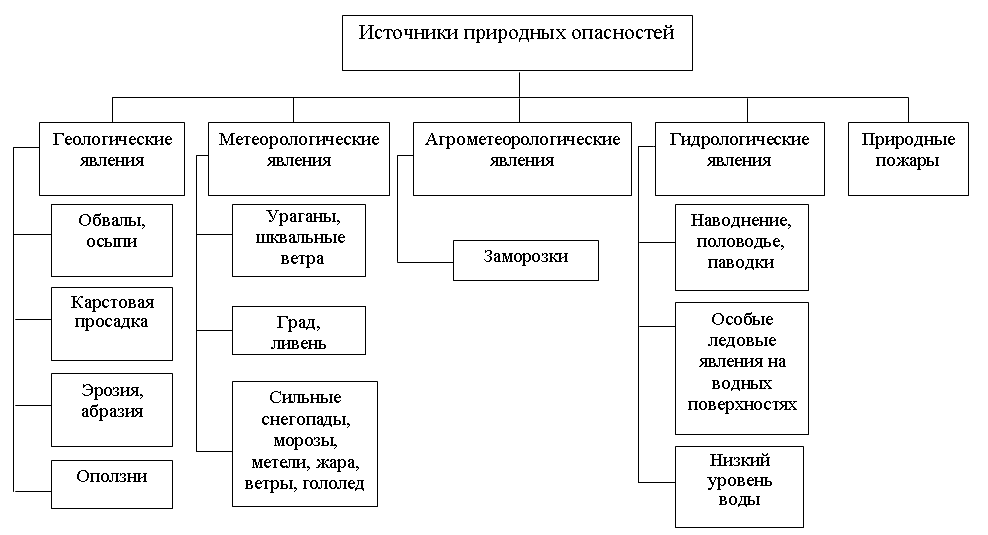 Рисунок 10.2.1. Основные источники природных опасностей на территории МО Лапазский сельсоветНа территории МО Лапазский сельсовет наиболее вероятным опасным гидрологическим явлением является подтопление.Подтопление – это повышение уровня грунтовых вод, нарушающее нормальное использование территории, строительство и эксплуатацию расположенных на ней объектов.Подтопление территории осуществляется грунтовыми водами, первым от поверхности водоносным горизонтом. Глубина их залегания определяется климатическими условиями региона, особенностями геологического строения, геоморфологическими условиями, степенью дренированности территории и другими факторами.Основной источник питания грунтовых вод – атмосферные осадки. Территория МО Лапазский сельсовет может подвергаться поднятию уровня грунтовых вод в весенний и осенний периоды.Опасные метеорологические явления – природные процессы и явления, возникающие в атмосфере под действием различных природных факторов или их сочетаний, оказывающие или могущие оказать поражающее воздействие на людей, сельскохозяйственных животных и растения, объекты экономики и окружающую природную среду.К числу опасных явлений погоды относят ветер со скоростью более 15 м/с. Последствиями их возникновения являются выход из строя воздушных линий электропередачи и связи, антенно-мачтовых и других подобных сооружений. Сильный ветер срывает с корнем деревья и крыши домов. При низких температурах ветры способствуют возникновению таких опасных метеорологических явлений, как гололед, изморозь, наледь.В весенний период на всей территории МО Лапазский сельсовет возможны сильные ветры преимущественного восточного направления с шквалистыми усилениями.Град - вид атмосферных осадков, состоящих из сферических частиц или кусочков льда размером от 5 до 55 мм. Чаще всего град выпадает при сильных грозах, в тёплое время года (температура у земной поверхности обычно выше 20 °С) на узкой, шириной несколько километров (иногда около 10 км), а длинной - десятки, а иногда и сотни километров - полосе.Исходя из статистики сейсмологической обстановки на территории Новосергиевского района следует что существует вероятность возникновения ЧС связанной с землетрясениями интенсивностью не более 3 балловПриродный пожар: неконтролируемый процесс горения, стихийно возникающий и распространяющийся в природной среде.Степной пожар: естественно возникающее или искусственно вызываемые палы в степях.Зона пожаров: территория, в пределах которой в результате стихийных бедствий, аварий или катастроф, неосторожных действий людей возникли и распространились пожары. Опасность возникновения лесных пожаров.В соответствии с Правилами пожарной безопасности в лесах, утвержденными постановлением Правительства Российской Федерации от 30.06.2007г. № 417, в целях обеспечения пожарной безопасности в лесах должны осуществляются следующие меры:- противопожарное обустройство лесов, в том числе строительство, реконструкция и содержание дорог противопожарного назначения, прокладка просек, устройство противопожарных разрывов;- создание систем предупреждения и тушения лесных пожаров;- мониторинг пожарной опасности в лесах;- разработка планов тушения лесных пожаров;- тушение лесных пожаров;- иные меры пожарной безопасности в лесах.Следует отметить, что на территории муниципального образования Лапазский сельсовет лесные пожары не зарегистрированы, в результате большой площади селитебных территорий. Таблица 10.1.1Показатели риска природных чрезвычайных ситуаций (при наиболее опасном сценарии развития чрезвычайных ситуаций / при наиболее вероятном сценарии развития чрезвычайных ситуаций)Таблица 10.2.2. Характеристики поражающих факторов10.3. Чрезвычайные ситуации биолого-социального характераБиолого-социальная ЧС — это состояние, при котором в результате возникновения источника биолого-социальной ЧС на определенной территории нарушаются нормальные условия жизни и деятельности людей, существования сельскохозяйственных животных и произрастания растений, возникает угроза жизни и здоровью людей из-за широкого распространения инфекционных болезней, потерь сельскохозяйственных животных и растений. Чрезвычайные ситуации биолого-социального характера:•	эпидемии — массовое распространение инфекционных заболеваний людей.•	эпизоотии — массовое распространение инфекционных заболеваний сельскохозяйственных животных.•	эпифитотии — массовое распространение инфекционных заболеваний и вредителей сельскохозяйственных растений.Регистрируются вспышки заболеваний острой дизентерии, вирусным гепатитом А и единичные случаи крымско-геморрагической лихорадки. Остаётся высокой вероятность холеры.В общем, территории муниципального образования Лапазский сельсовет не подвержена ЧС биолого-социального характера. Однако, на территории МО расположен скотомогильник, который может стать очагом возникновения подобных ЧС. Таким образом, необходимо оборудовать скотомогильник необходимыми элементами и максимально уменьшить вероятность возникновения ЧС.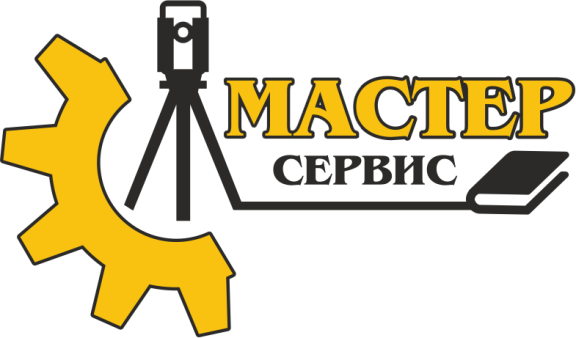 ГЕНЕРАЛЬНЫЙ ПЛАНМУНИЦИПАЛЬНОГО ОБРАЗОВАНИЯ ЛАПАЗСКИЙ СЕЛЬСОВЕТНОВОСЕРГИЕВСКОГО РАЙОНА ОРЕНБУРГСКОЙ ОБЛАСТИПОЯСНИТЕЛЬНАЯ ЗАПИСКАТОМ 2.МАТЕРИАЛЫ ПО ОБОСНОВАНИЮ ПРОЕКТАМуниципальныйконтракт№ 0153300047813000001-0179751-01, 10.09.2013 г.Заказчик:Администрация муниципального образования Лапазский сельсоветНовосергиевского района Оренбургской областиДиректорА.А. АкимовНачальник кадастрового отделаМ.А. АкимовСОСТАВ АВТОРСКОГО КОЛЛЕКТИВАСОСТАВ АВТОРСКОГО КОЛЛЕКТИВАСОСТАВ АВТОРСКОГО КОЛЛЕКТИВАСОСТАВ АВТОРСКОГО КОЛЛЕКТИВАГлавный архитектор проекта Главный архитектор проекта В.В. ГришинВ.В. ГришинПриродные условия и ресурсы, экологияПриродные условия и ресурсы, экологияЮ.В. СивоконьЮ.В. СивоконьИнженерное оборудование территории, социальная инфраструктураИнженерное оборудование территории, социальная инфраструктураМ.А. АкимовМ.А. АкимовИнженер-картографИнженер-картографМ.В. ЧерномуровМ.В. ЧерномуровСОСТАВ ПРОЕКТАСОСТАВ ПРОЕКТАСОСТАВ ПРОЕКТАСОСТАВ ПРОЕКТАОбозначенияНаименованиеНаименованиеПримечаниеПЗПояснительная запискаПояснительная запискаПЗ - 1ТОМ 1. ПОЛОЖЕНИЯ О ТЕРРИТОРИАЛЬНОМ ПЛАНИРОВАНИИТОМ 1. ПОЛОЖЕНИЯ О ТЕРРИТОРИАЛЬНОМ ПЛАНИРОВАНИИПЗ - 2ТОМ 2. МАТЕРИАЛЫ ПО ОБОСНОВАНИЮ ПРОЕКТАТОМ 2. МАТЕРИАЛЫ ПО ОБОСНОВАНИЮ ПРОЕКТАГЧГрафическая частьГрафическая частьЛист 1КАРТА ГРАНИЦ НАСЕЛЕННЫХ ПУНКТОВ ВХОДЯЩИХ В СОСТАВ ПОСЕЛЕНИЯКАРТА ГРАНИЦ НАСЕЛЕННЫХ ПУНКТОВ ВХОДЯЩИХ В СОСТАВ ПОСЕЛЕНИЯМ 1:10 000Лист 2КАРТА ПЛАНИРУЕМОГО РАЗМЕЩЕНИЯ ОБЪЕКТОВ МЕСТНОГО ЗНАЧЕНИЯ ПОСЕЛЕНИЯКАРТА ПЛАНИРУЕМОГО РАЗМЕЩЕНИЯ ОБЪЕКТОВ МЕСТНОГО ЗНАЧЕНИЯ ПОСЕЛЕНИЯМ 1:10 000Лист 3КАРТА ФУНКЦИОНАЛЬНЫХ ЗОН ПОСЕЛЕНИЯКАРТА ФУНКЦИОНАЛЬНЫХ ЗОН ПОСЕЛЕНИЯМ 1:10 000Лист 4КАРТА ЗОН С ОСОБЫМИ УСЛОВИЯМИ ИСПОЛЬЗОВАНИЯ ТЕРРИТОРИЙКАРТА ЗОН С ОСОБЫМИ УСЛОВИЯМИ ИСПОЛЬЗОВАНИЯ ТЕРРИТОРИЙМ 1:10 000Лист 5ТЕРРИТОРИИ, ПОДВЕРЖЕННЫЕ РИСКУ ВОЗНИКНОВЕНИЯ ЧРЕЗВЫЧАЙНЫХ СИТУАЦИЙ ПРИРОДНОГО И ТЕХНОГЕННОГО ХАРАКТЕРАТЕРРИТОРИИ, ПОДВЕРЖЕННЫЕ РИСКУ ВОЗНИКНОВЕНИЯ ЧРЕЗВЫЧАЙНЫХ СИТУАЦИЙ ПРИРОДНОГО И ТЕХНОГЕННОГО ХАРАКТЕРАМ 1:10 000Лист 6КАРТА ПЛАНИРУЕМОГО РАЗМЕЩЕНИЯ ОБЪЕКТОВ В ГРАНИЦАХ НАСЕЛЕННОГО ПУНКТАКАРТА ПЛАНИРУЕМОГО РАЗМЕЩЕНИЯ ОБЪЕКТОВ В ГРАНИЦАХ НАСЕЛЕННОГО ПУНКТАМ 1:2 000Лист 7КАРТА СОВРЕМЕННОГО СОСТОЯНИЯ И ИСПОЛЬЗОВАНИЯ ТЕРРИТОРИИ В ГРАНИЦАХ НАСЕЛЕННОГО ПУНКТАКАРТА СОВРЕМЕННОГО СОСТОЯНИЯ И ИСПОЛЬЗОВАНИЯ ТЕРРИТОРИИ В ГРАНИЦАХ НАСЕЛЕННОГО ПУНКТАМ 1:2 000Лист 8КАРТА ФУНКЦИОНАЛЬНЫХ ЗОН В ГРАНИЦАХ НАСЕЛЕННОГО ПУНКТАКАРТА ФУНКЦИОНАЛЬНЫХ ЗОН В ГРАНИЦАХ НАСЕЛЕННОГО ПУНКТАМ 1:2 000Лист 9ЗОНЫ С ОСОБЫМИ УСЛОВИЯМИ ИСПОЛЬЗОВАНИЯ ТЕРРИТОРИЙ В ГРАНИЦАХ НАСЕЛЕННОГО ПУНКТАЗОНЫ С ОСОБЫМИ УСЛОВИЯМИ ИСПОЛЬЗОВАНИЯ ТЕРРИТОРИЙ В ГРАНИЦАХ НАСЕЛЕННОГО ПУНКТАМ 1:2 000ГЛАВА I АНАЛИЗ СОВРЕМЕННОГО ИСПОЛЬЗОВАНИЯ ТЕРРИТОРИИ МУНИЦИПАЛЬНОГО ОБРАЗОВАНИЯ ЛАПАЗСКИЙ  СЕЛЬСОВЕТ6ВВЕДЕНИЕ7РАЗДЕЛ 1. ОБЩИЕ СВЕДЕНИЯ О МО. ЭКОНОМИКО-ГЕОГРАФИЧЕСКОЕ ПОЛОЖЕНИЕ81.1. Общие сведения81.2. Границы91.3. Экономико-географическое положение101.4. Краткая историческая справка131.5. Сведения о планах и программах комплексного социально-экономического развития муниципального образования15РАЗДЕЛ 2. ФИЗИКО-ГЕОГРАФИЧЕСКИЕ УСЛОВИЯ И МИНЕРАЛЬНО-СЫРЬЕВЫЕ РЕСУРСЫ ТЕРРИТОРИИ192.1. Геологические и геоморфологические особенности территории МО192.2. Климатические и агроклиматические условия территории МО232.3. Гидрологические условия территории МО242.4. Инженерно-геологические условия252.5. Земельные ресурсы272.6. Почвы территории МО282.7. Растительность и животный мир территории МО292.8. Ландшафты территории муниципального образования322.9. Минерально-сырьевые ресурсы муниципального образования33РАЗДЕЛ 3. ПОЛОЖЕНИЕ МУНИЦИПАЛЬНОГО ОБРАЗОВАНИЯ В СИСТЕМЕ РАССЕЛЕНИЯ НОВОСЕРГИЕВСКОГО РАЙОНА И ОРЕНБУРГСКОЙ ОБЛАСТИ. МЕЖСЕЛЕННОЕ КУЛЬТУРНО-БЫТОВОЕ ОБСЛУЖИВАНИЕ343.1. Положение муниципального образования в системе расселения Новосергиевского района и Оренбургской области343.2. Межселенное культурно-бытовое обслуживание36РАЗДЕЛ 4. НАСЕЛЕНИЕ. ДЕМОГРАФИЧЕСКИЕ И ТРУДОВЫЕ РЕСУРСЫ МО ЛАПАЗСКИЙ СЕЛЬСОВЕТ404.1. Динамика численности населения404.2. Демографические и миграционные процессы414.3. Этнический состав населения454.4. Половозрастная структура населения454.5. Трудовые ресурсы и занятость населения474.6 Проектная численность населения48РАЗДЕЛ 5. СОЦИАЛЬНАЯ ИНФРАСТРУКТУРА, БЫТОВОЕ И СОЦИАЛЬНОЕ ОБСЛУЖИВАНИЕ НАСЕЛЕНИЯ515.1. Образование525.2. Здравоохранение545.3. Культурное обслуживание545.4. Физическая культура и спорт555.5. Объекты культурного наследия56РАЗДЕЛ 6.СОВРЕМЕННОЕ СОСТОЯНИЕ РАЗВИТИЯ ЭКОНОМИКИ 60Анализ состояния и перспектив развития экономики МО606.1. Агропромышленный комплекс606.2. Малое предпринимательство62РАЗДЕЛ 7. СОВРЕМЕННАЯ АРХИТЕКТУРНО-ПЛАНИРОВОЧНАЯ ОРГАНИЗАЦИЯ ТЕРРИТОРИИ637.1. Функциональное зонирование территории637.2. Жилищный фонд 667.3. Планировочная организация территории 677.4. Сведения об объектах федерального, регионального и местного значения687.5. Транспортная инфраструктура697.6. Инженерная инфраструктура717.7. Границы73РАЗДЕЛ 8. СОСТОЯНИЕ ОКРУЖАЮЩЕЙ СРЕДЫ ТЕРРИТОРИИ МУНИЦИПАЛЬНОГО ОБРАЗОВАНИЯ ЛАПАЗСКИЙ СЕЛЬСОВЕТ. ОБЪЕКТЫ СПЕЦИАЛЬНОГО ПОЛЬЗОВАНИЯ. ООПТ748.1. Общий анализ экологического состояния и особенностей территории748.2. Оценка состояния атмосферного воздуха758.3. Оценка состояния поверхностных вод778.4. Отходы производства и потребления788.5. Захоронение биологических отходов798.6. Оценка размещения и использования коммунальных объектов специального пользования808.7. Особо охраняемые природные территории81ГЛАВА II. АНАЛИЗ СУЩЕСТВУЮЩИХ ОГРАНИЧЕНИЙ ГРАДОСТРОИТЕЛЬСНОГО РАЗВИТИЯ МУНИЦИПАЛЬНОГО ОБРАЗОВАНИЯ ЛАПАЗСКИЙ  СЕЛЬСОВЕТ82РАЗДЕЛ 9. ГРАДОСТРОИТЕЛЬНЫЕ ОГРАНИЧЕНИЯ И ОСОБЫЕ УСЛОВИЯ ИСПОЛЬЗОВАНИЯ ТЕРРИТОРИИ83РАЗДЕЛ 10. ОСНОВНЫЕ ФАКТОРЫ РИСКА ВОЗНИКНОВЕНИЯ ЧРЕЗВЫЧАЙНЫХ СИТУАЦИЙ ПРИРОДНОГО И ТЕХНОГЕННОГО ХАРАКТЕРА. ТРЕБОВАНИЯ ПОЖАРНОЙ БЕЗОПАСНОСТИ.9810.1. Чрезвычайные ситуации техногенного происхождения9810.2. Чрезвычайные ситуации природного характера10010.3. Чрезвычайные ситуации биолого-социального характера103ГородРасстояние, кмВременная доступностьНовосергиевка180 ч 24 минОренбург1302 ч 20 минСамара3505 ч 49 мин№п/пМуниципальноеобразованиеКоличество МОКоличество НП в нихВ среднем на 1 муниципальное образованиеВ среднем на 1 муниципальное образованиеСредний размер населенного пункта№п/пМуниципальноеобразованиеКоличество МОКоличество НП в нихНаселенных пунктовЖителейСредний размер населенного пункта1Оренбургская область314--201608636452Новосергиевский район19693,6363005263Муниципальное образование Лапазский сельсовет1441181296Виды обслуживанияСостав учреждений и предприятий по ступеням и центрам обслуживанияСостав учреждений и предприятий по ступеням и центрам обслуживанияСостав учреждений и предприятий по ступеням и центрам обслуживанияВиды обслуживанияПовседневного пользованияПериодического пользованияЭпизодического пользованияВиды обслуживаниясело ЛапазЦентр муниципального района п. Новосергиевкаг. Оренбург1. Учреждения образования.МОБУ Лапазская средняя общеобразовательная школа;МДОБУ Детский сад (проект);МУДОД «Дом детского творчества»Высшие и средние специальные учебные заведения (филиалы); Центры переподготовки кадров.2. Учреждения здравоохранения и социального обеспечения.Лапазский ФАП;Центральная районная больница;Отделение скорой медицинской помощи;Районная поликлиника;Аптека;Стоматологическая поликлиника;Роддом.Межрайонные многопрофильные больницы и диспансеры;Клинические, реабилитационные и консультативно - диагностические центры;Базовые поликлиники.3. Учреждения культуры и искусства.Сельский дом культуры;Лапазская сельская модельная библиотекаРайонный дом культурыМузейно-выставочные центры;Театры;Многофункциональные культурно- зрелищные центры, концертные залы; Специализированные библиотеки, видеозалы.4. Физкультурно-оздоровительные сооружения.Стадион и спортзал (в т. ч. школьные).Спортивные площадкиСпортивные объекты районного уровняСпортивные комплексы открытые и закрытые, бассейны;Детская спортивная школа олимпийского резерва;Специализированные спортивные сооружения5. Торговля и общественное питание.Магазины товаров повседневного спроса, предприятия общественного питания.Магазины продовольственных и промышленных товаров, предприятия общественного питания.Торговые комплексы;Оптовые и розничные рынки, ярмарки;Рестораны, бары и т.д.6. Учреждения бытового и коммунального обслуживания.Пожарное депоПредприятия бытового обслуживания;Гостиницы;Пожарная часть;Фабрики централизованного выполнения заказов;Оздоровительные комплексы, Гостиницы.7. Административно-деловые и хозяйственные учреждения.Администрация МО;Опорный пункт охраны порядка;Отделение связи.Почтовое отделениеАдминистративно-управленческие организации;Банки, конторы, офисы; Отделения связи и милиции; Суд и прокуратура; Юридическая и нотариальные конторы; Жилищно-коммунальные службы.Административно-хозяйственные комплексы;Деловые банковские структуры;Дома связи и юстиции;Центральные отделения банков;отдел внутренних дел;Проектные и конструкторские бюро, жилищно-коммунальные организации.200820092010201120122013МО Лапазский сельсовет942928932942934894Село Лапаз909897901912901864Село Варшавка173170174175176176Село Новородниковка151151152151149149Село Новокинделька336335334334313313ГодЧисленность населенияРождаемостьРождаемостьСмертностьСмертностьЕстественный прирост/убыльЕстественный прирост/убыльГодЧисленность населениячел.‰чел.‰чел.‰200811851311,01512,7-2-1,72009118197,697,600,0201011871512,697,665,12011118786,72621,9-18-15,220121181119,31512,7-4-3,42013118175,91311,0-6-5,1ГодЧисленность населенияЧисло прибывшихЧисло прибывшихЧисло выбывшихЧисло выбывшихПрирост/убыльПрирост/убыльГодЧисленность населениячел.‰чел.‰чел.‰200811852722,83025,3-3-2,5200911813025,42622,043,4201011872924,43126,1-2-1,7201111872621,91815,286,7201211816857,65445,71411,9201311813227,13327,9-1-0,8Этническая группаЧисленность, чел.Доля, %Русские91377,3Башкиры806,8Татары675,7Прочие12110,2Всего1181100ЧисленностьЧисленностьчел.%Всего:1181100детей дошкольного возраста 806,7детей школьного возраста13211,2в трудоспособном возрасте59250,1старше трудоспособного37732№№ ппКатегория населенияЧел.1.Население поселения всего1181в том числе:1.1в трудоспособном возрасте 592из них- неработающие инвалиды и льготные пенсионеры - лица занятые в домашнем и подсобном хозяйстве- учащиеся 16 лет и старше, обучающиеся с отрывом от производства1.2Незанятое население, нуждающееся в трудоустройствеиз него- имеющие статус «безработные»- прочие1.3население в пенсионном возрасте377из него- работающие пенсионеры1.4.- работающие подростки до 16 летВариант20132018202320282033Пессимистический118111121049992938Инновационный11811171116111521143Оптимистический11811231128413381392Численность, человекЧисленность, человекЧисленность, человек%Настоящее времяПервая очередьРасчетный срок%Всего:118112841392100детей дошкольного возраста8086936,7детей школьного возраста13214415611,2в трудоспособном возрасте59264369850,1старше трудоспособного37741144532Наименование детского дошкольного образовательного учрежденияКоличестводетейКоличество воспитателейКоличество группПроектная суммарная вместимостьМДОБУ Детский сад6880ТерриторияДетские дошкольные учреждения, местДетские дошкольные учреждения, местДетские дошкольные учреждения, местДетские дошкольные учреждения, местТерриторияПроектная мощностьНорматив 1Норматив 2% от нормативаМО Лапазский сельсовет80737999Наименование образовательного учрежденияКоличество учащихся (человек)Количество учителей (человек)Количество классовПроектная суммарная вместимостьМБОУ «Лапазская средняя общеобразовательная школа»661811320Новокиндельская средняя общеобразовательная школа1679- филиал в Новородниковке712- филиал в Вршавке314№ п/пНаименова-ние памятникаМестоположениеДатировкаДокумент о принятии на государственную охрану1Курганный могильникс. Варшавка, в 0,3 км к ЮЗ от селанеизвестнаПостановление Законодательного Собрания Оренбургской области от 06.10.1998 г. № 118/21-ПЗС2Курганный могильник 3с.Лебяжка, в 7 км к западу от селанеизвестнаПриказ министра культуры и внешних связей Оренбургской области №87 от 09.04.2013 г. (впервые внесен в список выявленных ОКН №16 от 01.03.2001 г.)3Курганный могильник у села Новородниковкас. Новородниковка, в 1 км к северо-северо-востоку от селанеизвестнаПриказ министерства культуры и внешних связей Оренбургской области от 09.04.2013 № 87№ п/пМестоположение памятникаНазваниепамятникаДокумент о принятии на государственную охрану1Оренбургская область, Новосергиевский район, с. ЛапазБратская могила пленных  красноармейцев, расстрелянных во время налета белоказаков на Новосергиевку в 1918 г.Решение исполкома Оренбургского областного Совета народных депутатов №179 от 13.05.87г.№ п/пНаименование предприятий и учреждений обслуживанияРасчетная норма на 1000 жителейСущ.сохр.Новое строительство (к исходному году)Новое строительство (к исходному году)Требуется на расчетное населениеТребуется на расчетное население№ п/пНаименование предприятий и учреждений обслуживанияРасчетная норма на 1000 жителейСущ.сохр.1 очередьРасчетный срок1 очередьРасчетный срок123456781.Отделение связи 1 объект на микрорайон011112. Сберегательный банк1 объект на 3 тыс.жителей011113. Отделения банков1 опер.касса на 3 тыс.жителей011114.Дом культуры и кубы по интересам80 посад.мест25000005. Кинотеатры25-35 мест033-4535-5033-4535-506.Городская массовая библиотека4 тыс.ед.хр.2 чит.места.--5,52,8635,52,8637. Дополнительно к центральной городской библиотеке0,3 тыс.ед.хр.0,3 чит.места -0,40,40,40,40,40,40,40,48. Центральный дом творчества школьников3,3% числ.школьников-56569.Центральный межшкольный учебно-производственный комбинат8% числ.школьников-1213121310Станция юных техников0,9% общего числашкольников-232311Детская спортивная школа2,3% числ.школьников-343412Детская музыкальная школа2,7% числ.школьников-454513Детская художественная школа2,7% числ.школьников-454514 Станция юных туристов0,4% числ.школьников-111115Станция юных натуралистов0,4% числ.школьников-111116Продовольственные магазины100 м2 торговой площ.100304013014017Промтоварные магазины180 м2 торговой площ.10013215123225118Предприятия общественного питания40 мест203236525619Предприятия бытового обслуживания9 раб.мест756121320Гостиницы 6 мест-898921Больницы 1 очередь - 12 коек,расч.срок - 13,53.-1619161922ПоликлиникиКол-во посещ.в день:1 очередь – 26,расчетный срок - 35-3449344923Станция скорой помощи1 а/м на 10 тыс.чел.-111124Аптеки объект2222225Молочные кухни4 порции в сутки на 1 ребенка-2224222426Рынки 40 м2 торг.площади-5256525627Пожарное депо1 машина на 6500 чел.1----28Пункты приема вторичного сырья1 объект на м/р с населением до 20 тыс.чел.-111129Хлебопекарня0,5 тонн-0,650,70,650,730Автогаражи для индивидуальных машин200 машин-25728025728031Спортивные залы общего пользования 80 м2 площади-10411210411232Плавательные бассейны20-25 м2 зеркала воды-26-3328-3526-3328-3533Общественные туалеты1 прибор-2222ГодОбщая площадь200920950201020950201120950201220950201320950№ п/пМаршрутРасстояние, кмПо дороге федерального значения (магистраль) Оренбург - СамараПо дороге основного территориального значения Илек – Новосергиевка - ШарлыкПо дороге прочего территориального значения1Новосергиевка – Новородниковка(Лапазский сельсовет)45-пос. Новосергиевка – с.Лебяжка – с.Лапаз *с.Новокиделька – с.Варшавка – с.НовородниковкаКатегория сельских улиц и дорог Основное назначение Расчетная скорость движения, км/ч Ширина полосы движе- ния, м Число полос движе- ния Ширина пешеходной части тротуара, мПоселковая дорога Связь сельского поселения с внешними дорогами общей сети 60 3,5 2 -Главная улица Связь жилых территорий с общественным центром 40 3,5 2-3 1,5-2,25 Улица в жилой застройке:основная Связь внутри жилых территорий и с главной улицей по направлениям с интенсивным движением 40 3,0 2 1,0-1,5 второстепенная (переулок)Связь между основными жилыми улицами 30 2,75 2 1,0 проезд Связь жилых домов, расположенных в глубине квартала, с улицей 20 2,75-3,0 1 0-1,0 Хозяйственный проезд, скотопрогон Прогон личного скота и проезд грузового транспорта к приусадебным участкам30 4,5 1 -наименованиемаркадиаметр ммГлубина, мколичествоПротяженность кмСкважины300-35050-1109 из них 7 рабочихНасосы ЭЦВ-5-5,5-80; ЭЦВ-6-10-807Водопроводные сети50- 1508,7Оборудование (Частотный преобразователь)VS-S11EL70114Приоритетные загрязнителиКоличество, т (за 2011 г.)ПримечаниеАммиак-Класс опасности - IVМетан-Класс опасности – IV,взрывоопасенУглерода оксид-Класс опасности - IVСероводород-Источники поступления в окружающую среду: городские сточные воды, сточные воды, восстановительные процессы, протекающие при бактериальном и биохимическом разложении органических веществ естественного происхождения и веществ, поступающих в водоемы со сточными водами. Содержится в газовых выбросах производств серы, серной кислоты, сульфата бария, сероуглерода, соды, пестицидов, ультрамарина.Класс опасности – II.Пыль зерновая-Отходы от переработки зерновых культур,Класс опасности - V,Опасные свойства отсутствуютЗапрещаетсяДопускается1) Использование сточных вод для удобрения почв.2) Размещение кладбищ, скотомогильников, мест захоронения отходов производства и потребления, радиоактивных, химических, взрывчатых, токсичных, отравляющих и ядовитых веществ.3) Осуществление авиационных мер по борьбе с вредителями и болезнями растений.4) Движение и стоянка транспортных средств (кроме специальных транспортных средств), за исключением их движения по дорогам и стоянки на дорогах и в специально оборудованных местах, имеющих твердое покрытие.В границах прибрежных защитных полос наряду с установленными ограничениями в границах водоохранных зон запрещаются:1) распашка земель;2) размещение отвалов размываемых грунтов;3) выпас сельскохозяйственных животных и организация для них летних лагерей, ванн.Проектирование, размещение, строительство, реконструкция, ввод в эксплуатацию, эксплуатация хозяйственных и иных объектов при условии оборудования таких объектов сооружениями, обеспечивающими охрану водных объектов от загрязнения, засорения и истощения вод в соответствии с водным законодательством и законодательством в области охраны окружающей среды.№п/пНаименованиеМестоположениеФормасобственностиЗемлепользованиеЗемлепользование№п/пНаименованиеМестоположениеФормасобственностиПлощадьПраво пользования1Полигон ТБОс. Лапаз (запад);с. Государственная2,1 гаПостоянное2Полигон ТБОНовородниковка (юго-запад)Государственная1,5 гаПостоянноеВсегоВсегоВсегоВсего3,6 га№п/пНаименованиеМестоположениеФормасобственностиЗемлепользованиеЗемлепользование№п/пНаименованиеМестоположениеФормасобственностиПлощадьПраво пользования1СкотомогильниквостокГосударственная1,61 гаПостоянное№п/пНаименованиеМестоположениеФормасобственностиЗемлепользованиеЗемлепользование№п/пНаименованиеМестоположениеФормасобственностиПлощадьПраво пользования1КладбищеСело ЛапазГосударственная1,4 гаПостоянное2КладбищеСело ВаршавкаГосударственная1,5 гаПостоянное3КладбищеСело НовородниковкаГосударственная1,1 гаПостоянное4КладбищеСело НовокинделькаГосударственная2 гаПостоянноеВсего Всего Всего Всего 6ВидыопасныхприродныхявленийИнтенсивностьприродногоявленияЧастотаприродногоявлениягод-1Частота наступлениячрезвычайных ситуацийпри возникновении природного явления, год-1Размеры зон вероятной чрезвычайной ситуации, км2Возможное количество населенных пунктов, попадающих в зону чрезвычайной ситуации, едВидыопасныхприродныхявленийИнтенсивностьприродногоявленияЧастотаприродногоявлениягод-1Частота наступлениячрезвычайных ситуацийпри возникновении природного явления, год-1Размеры зон вероятной чрезвычайной ситуации, км2Возможное количество населенных пунктов, попадающих в зону чрезвычайной ситуации, ед1. Ураганы, тайфуны, смерчи, м/с›32----2. Бури, м/с15-3133,3х10-15423. Град›50,151,5х10-24724. Пожары природные, га-11,1х10-1132Источник ЧСХарактер воздействия поражающего фактораСильный ветерВетровая нагрузка, аэродинамическое давление на ограждающие конструкцииЭкстремальные атмосферные осадки (ливень, метель), наводненияЗатопление территории, подтопление фундаментов, снеговая нагрузка, ветровая нагрузка, снежные заносыГрадУдарная динамическая нагрузкаГрозаЭлектрические разрядыДеформации грунтаПросадка и морозное пучение грунтаМорозы Температурная деформация ограждающих конструкций, замораживание и разрыв коммуникаций